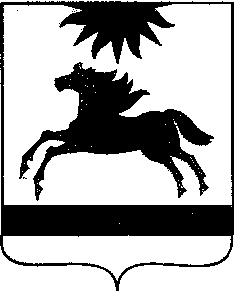  ЧЕЛЯБИНСКАЯ ОБЛАСТЬ СОБРАНИЕ ДЕПУТАТОВ АРГАЯШСКОГО МУНИЦИПАЛЬНОГО РАЙОНАРЕШЕНИЕ8 декабря 2021 г. № 184В соответствии с Бюджетным кодексом Российской Федерации, Положением о бюджетном процессе в Аргаяшского муниципальном районе, утвержденным решением Собрания депутатов Аргаяшского муниципального района от 22.06.2011 № 58,Собрание депутатов Аргаяшского муниципального района РЕШАЕТ:Статья 1. Основные характеристики районного бюджета на 2022 год и на плановый период 2023 и 2024 годов1. Утвердить основные характеристики районного бюджета на 2022 год:1) прогнозируемый общий объем доходов районного бюджета в сумме 1860911,8 тыс. рублей, в том числе безвозмездные поступления от других бюджетов бюджетной системы Российской Федерации в сумме 1445287,1 тыс. рублей;2) общий объем расходов районного бюджета в сумме 1860911,8 тыс. рублей.3) объем дефицита районного бюджета в сумме 0,0 тыс. рублей.2. Утвердить основные характеристики районного бюджета на плановый период 2023 и 2024 годов:1) прогнозируемый общий объем доходов районного бюджета на 2023 год в сумме 2114111,0 тыс. рублей, в том числе безвозмездные поступления от других бюджетов бюджетной системы Российской Федерации в сумме  1680852,1 тыс. рублей, и на 2024 год в сумме 1757944,2  тыс. рублей, в том числе безвозмездные поступления от других бюджетов бюджетной системы Российской Федерации в сумме 1300770,6 тыс. рублей;2) общий объем расходов районного бюджета на 2023 год в сумме 2114111,0 тыс. рублей, в том числе условно утвержденные расходы в сумме 17055,3 тыс. рублей и на 2024 год в сумме 1757944,3 тыс. рублей, в том числе условно утвержденные расходы в сумме 31269,6 тыс. рублей;3) объем дефицита районного бюджета на 2023 год в сумме 0,0 тыс. рублей, и на 2024 год в сумме 0,0 тыс. рублей.Статья 2. Нормативы распределения доходов между бюджетом муниципального района и бюджетами поселений на 2022 год и на плановый период 2023 и 2024 годовУтвердить нормативы распределения доходов между бюджетом муниципального района и бюджетами поселений на 2022 год и на плановый период 2023 и 2024 годов согласно приложению 1.Статья 3. Нормативы перечисления части прибыли муниципальных унитарных предприятий в доход районного бюджета1. Установить, что 50 процентов прибыли муниципальных унитарных предприятий Аргаяшского муниципального района, остающихся после уплаты ими налогов, сборов и иных обязательных платежей зачисляется в соответствии с положением в районный бюджет.2. Установить срок перечисления части прибыли в районный бюджет по итогам года не позднее 15 мая года, следующего за отчетным.Статья 4. Бюджетные ассигнования на 2022 год и на плановый период 2023 и 2024 годов 1. Утвердить общий объем бюджетных ассигнований на исполнение публичных нормативных обязательств на 2022 год в сумме 134832,4 тыс. рублей, на плановый период 2023 год в сумме 139152,7 тыс. рублей и на 2024 год в сумме 143202,9 тыс. рублей.2. Утвердить:1) распределение бюджетных ассигнований по целевым статьям (муниципальным программам Аргаяшского муниципального района и непрограммным направлениям деятельности) группам видов расходов, разделам и подразделам классификации расходов бюджетной системы Российской Федерации (далее – классификация расходов бюджетов) на 2022 год и на плановый период 2023 и 2024 годов согласно приложению 2;2) ведомственную структуру расходов районного бюджета на 2022 год и на плановый период 2023 и 2024 годов согласно приложению 3;3) распределение бюджетных ассигнований по разделам и подразделам классификации расходов бюджетов на 2022 год и на плановый период 2023 и 2024 годов согласно приложению 4.Статья 5.	Особенности исполнения районного бюджета в 2022 году и плановом периоде 2023 и 2024 годов1. Установить в соответствии со статьей 29 решения Собрания депутатов Аргаяшского муниципального района «О бюджетном процессе в Аргаяшском муниципальном районе Челябинской области» основанием для внесения изменений в показатели сводной бюджетной росписи районного бюджета является распределение зарезервированных в составе утвержденных статьей 4 настоящего решения:1) бюджетных ассигнований, предусмотренных по целевой статье «Резервный фонд администрации Аргаяшского муниципального района» подраздела «Резервные фонды» раздела «Общегосударственные вопросы» классификации расходов бюджетов, на финансовое обеспечение непредвиденных расходов, в том числе на проведение аварийно-восстановительных работ и иных мероприятий, связанных с ликвидацией последствий стихийных бедствий и других чрезвычайных ситуаций, а также на иные мероприятия, предусмотренные Порядком использования бюджетных ассигнований резервного фонда администрации Аргаяшского муниципального района, утвержденным администрацией Аргаяшского муниципального района;2) бюджетных ассигнований, предусмотренных по целевой статье «Выполнение налоговых обязательств» подраздела «Общеэкономические вопросы» раздела «Национальная экономика» классификации расходов бюджетов, на уплату налога на имущество организаций, земельного и транспортного налогов главными распорядителями средств районного бюджета и районными казенными учреждениями, а также районными бюджетными учреждениями в отношении закрепленного за ними недвижимого и особо ценного движимого имущества;3) бюджетных ассигнований, предусмотренных по целевой статье «Выполнение других обязательств государства» подраздела «Другие общегосударственные вопросы» раздела «Общегосударственные вопросы» классификации расходов бюджетов, на исполнение судебных решений по искам к Аргаяшскому муниципальному району, удовлетворяемых за счет казны Аргаяшского муниципального района;4) бюджетных ассигнований, предусмотренных по целевой статье «Мероприятия по обеспечению  своевременной и полной выплаты заработной платы» подраздела «Социальное обеспечение населения» раздела «Социальная политика», на обеспечение своевременной и полной выплаты заработной платы.2. Установить в соответствии со статьей 29 решения Собрания депутатов Аргаяшского муниципального района «О бюджетном процессе в Аргаяшском муниципальном районе Челябинской области» следующие дополнительные основания для внесения изменений в показатели сводной бюджетной росписи районного бюджета:1) принятие администрацией Аргаяшского муниципального района решений по перераспределению бюджетных ассигнований на финансовое обеспечения мероприятий, связанных с предотвращением влияния ухудшения экономической ситуации на развитие отраслей экономики, с профилактикой и устранением последствий распространения коронавирусной инфекции;2) изменение бюджетной классификации Российской Федерации, в том числе для отражения межбюджетных трансфертов из федерального и областного бюджета;3) перераспределение администрацией Аргаяшского муниципального района бюджетных ассигнований, предусмотренных по разделам «Общегосударственные вопросы», «Национальная безопасность и правоохранительная деятельность», «Национальная экономика», «Жилищно-коммунальное хозяйство», «Образование», «Культура и кинематография»,  «Социальная политика», «Физическая культура и спорт» между кодами классификации расходов бюджетов и (или) между главными распорядителями средств районного бюджета;4) принятие администрацией Аргаяшского муниципального района решений об утверждении муниципальных программ Аргаяшского муниципального района, а также о внесении изменений в муниципальные программы Аргаяшского муниципального района;5) перераспределение администрацией Аргаяшского муниципального  района бюджетных ассигнований на поддержку мер по обеспечению сбалансированности местных бюджетов на предоставление субсидий местным бюджетам и увеличение расходов районного бюджета по разделам классификации расходов бюджетов, предусмотренным структурой расходов районного бюджета, в пределах указанных ассигнований;6) поступление в доход районного бюджета средств, полученных  районных казенных учреждений от добровольных пожертвований;7) поступление в доход районного бюджета средств, полученных  районных казенных учреждений в возмещение ущерба при возникновении страховых случаев;8) увеличение бюджетных ассигнований сверх общего объема бюджетных ассигнований, утвержденных настоящим Решением, за счет межбюджетных трансфертов из федерального и областного бюджета, имеющих целевое назначение, фактически полученных при исполнении районного бюджета сверх утвержденных настоящим решением доходов.9) перераспределение бюджетных ассигнований, предусмотренных главному распорядителю средств районного бюджета на финансовое обеспечение выполнения работ (оказание услуг) муниципальными учреждениями, в том числе в форме субсидий на финансовое обеспечение выполнения ими муниципального задания, субсидий на иные цели, между подразделами классификации   расходов бюджета.3. Установить, что размеры окладов денежного содержания муниципальных служащих Аргаяшского муниципального района подлежат увеличению (индексации) в сроки и размеры, установленные действующим законодательством.4. Установить, что доведение лимитов бюджетных обязательств на 2022 год и финансирование расходов в 2022 году осуществляется с учетом следующей приоритетности:1) оплата труда и начисления на оплату труда;2) предоставление субвенций и субсидий местным бюджетам, при расчете которых учитываются оплата труда и начисления на оплату труда;3) исполнение публичных нормативных обязательств;4) приобретение продуктов питания и оплата услуг по организации питания, медикаментов, ГСМ и расходных материалов  для учреждений бюджетной сферы в Аргаяшском муниципальном районе;5) ликвидация последствий чрезвычайных ситуаций;6) предоставление мер социальной поддержки отдельным категориям граждан;7) оплата коммунальных услуг и услуг связи, арендной платы за пользование помещениями, арендуемыми районными  казенными учреждениями;8) оплата работ и услуг по содержанию имущества и прочих работ и услуг;9) оплата транспортных услуг;10) уплата районными казенными учреждениями налогов и сборов в бюджеты бюджетной системы Российской Федерации.11) предоставление субсидий районным бюджетным учреждениям на финансовое обеспечение выполнения ими муниципальных заданий. Доведение лимитов бюджетных обязательств на 2022 год осуществляется в соответствии с распоряжениями администрации Аргаяшского муниципального района по иным направлениям расходов, не указанным в пунктах 1 - 11 настоящей части.Доведение лимитов бюджетных обязательств на плановый период 2023 года осуществляется в соответствии с распоряжениями администрации Аргаяшского муниципального района на осуществление закупок товаров, работ, услуг для обеспечения муниципальных нужд в размере, не превышающем объема предусмотренных настоящим решением на плановый период 2023 года бюджетных ассигнований. 5. Установить, что не использованные по состоянию на 1 января 2022 года остатки межбюджетных трансфертов, предоставленных из районного бюджета местным бюджетам в форме субвенций, субсидий и иных межбюджетных трансфертов, имеющих целевое назначение, подлежат возврату в районной бюджет в течение первых пятнадцати рабочих дней 2022 года.6. Установить, что средства в объеме остатков субсидий, предоставленных в 2021 году районным бюджетным учреждениям на финансовое обеспечение выполнения муниципальных заданий на оказание муниципальных услуг (выполнение работ), образовавшиеся в связи с не достижением установленных муниципальным заданием показателей, характеризующих объем муниципальных услуг (работ), подлежат возврату в районный бюджет. Статья 6. Субсидии юридическим лицам (за исключением субсидий районным муниципальным учреждениям), индивидуальным предпринимателям, физическим лицамСубсидии юридическим лицам (за исключением субсидий районным муниципальным учреждениям), индивидуальным предпринимателям, а также физическим лицам – производителям товаров, работ, услуг (за исключением субсидий, указанных в пунктах 6-8 статьи 78 БК РФ) предоставляются в случаях, установленных настоящим решением, если возможность их предоставления предусмотрена в структуре расходов районного бюджета, в иных нормативных правовых актах, муниципальных программах Аргаяшского муниципального района порядке, установленном администрацией Аргаяшского муниципального района и согласно приложению 5.Статья 7. Особенности установления отдельных расходных обязательств Аргаяшского муниципального района и использования бюджетных ассигнованийУстановить, что финансирование расходов на мероприятия, предусмотренные в составе разделов «Общегосударственные вопросы», «Национальная экономика», «Образование», «Культура и кинематография», «Социальная политика», «Физическая культура и спорт» (без учета мероприятий, предусмотренных муниципальными программами района) классификации расходов бюджетов, осуществляется в соответствии с перечнем, утверждаемым Главой района.Статья 8.	Верхний предел муниципального внутреннего долга. Объем расходов на обслуживания муниципального долга. 1. Установить верхний предел муниципального внутреннего долга:на 1 января 2023 года в сумме 0,0 тыс. рублей, в том числе верхний предел долга по муниципальным гарантиям в сумме 0,0 тыс. рублей;на 1 января 2024 года в сумме 0,0 тыс. рублей, в том числе верхний предел долга по муниципальным гарантиям в сумме 0,0 тыс. рублей;на 1 января 2025 года в сумме 0,0 тыс. рублей, в том числе верхний предел долга по муниципальным гарантиям в сумме 0,0 тыс. рублей.2. Установить объем расходов на обслуживания муниципального долга на 2022 год в сумме 0,0 тыс. рублей, на 2023 год в сумме 0,0 тыс. рублей и на 2024 год в сумме 0,0 тыс. рублей.Статья 9.	Программы районных муниципальных гарантий, районных муниципальных внутренних и внешних заимствований1. Утвердить программу районных муниципальных гарантий в валюте Российской Федерации на 2022 год и плановый период 2023 и 2024 годов согласно приложению 6. 2. Утвердить программу районных муниципальных внутренних и внешних заимствований на 2022 год и на плановый период 2023 и 2024 годов согласно приложению 7.Статья 10.	Источники внутреннего финансирования дефицита районного бюджета Утвердить источники внутреннего финансирования дефицита районного бюджета на 2022 год и на плановый период 2023 и 2024 годов согласно приложению 8.Статья 11.	Межбюджетные трансферты, предоставляемые бюджетам сельских поселений Утвердить общий объем межбюджетных трансфертов, предоставляемых бюджетам сельских поселений из районного бюджета, в 2022 году в сумме 83457,1 тыс. рублей, в 2023 году в сумме 48451,3 тыс. рублей, в 2024 году в сумме 49266,2 тыс. рублей.2. Утвердить объем дотаций на выравнивание бюджетной обеспеченности сельских поселений в 2022 год в сумме 29063,5 тыс.рублей, в 2023 году в сумме 23250,8 тыс.рублей и в 2024 году в сумме 23250,8 тыс.рублей. 3. Утвердить методику расчета размера иных межбюджетных трансфертов на осуществление полномочий по вопросу - дорожная деятельность в отношении автомобильных дорог местного значения вне границ населенных пунктов  в границах муниципального района бюджетам сельских поселений на 2022 год и на плановый период 2023 и 2024 годов согласно приложению 9.Утвердить норматив финансирования на единицу протяженности (1 км) на 2022 год в размере 26,0 тыс. рублей, на 2023 год в размере 27,0 тыс. рублей на 2024 год в размере 28,0 тыс. рублей.4. Утвердить методику расчета размера иных межбюджетных трансфертов на осуществление полномочий по вопросу - дорожная деятельность в отношении автомобильных дорог местного значения в границах населенных пунктов поселений бюджетам сельских поселений на 2022 год и на плановый период 2023 и 2024 годов согласно приложению 10.Утвердить норматив финансирования на единицу протяженности (1 км) на 2022 год в размере 25,0 тыс. рублей на 2023 год в размере 26,0 тыс. рублей на 2024 год в размере 27,0 тыс. рублей.5. Утвердить методику расчета размера иных межбюджетных трансфертов на осуществление полномочий по вопросу - организация в границах поселения электро-, тепло-, газо- и водоснабжения населения, водоотведения, снабжения населения топливом в пределах полномочий, установленных законодательством Российской Федерации на 2022 год и на плановый период 2023 и 2024 годов согласно приложению 11.6. Утвердить методику расчета размера иных межбюджетных трансфертов на осуществление полномочий по вопросу - организация ритуальных услуг и содержание мест захоронения на 2022 год и на плановый период 2023 и 2024 годов согласно приложению 12.7. Утвердить методику расчета размера иных межбюджетных трансфертов на осуществление полномочий по вопросу – участие в организации деятельности по накоплению и транспортировке твердых коммунальных отходов на 2022 год и на плановый период 2023 и 2024 годов согласно приложению 13.8. Утвердить методику расчета размера иных межбюджетных трансфертов на осуществление полномочий по вопросу - обеспечение проживающих в поселении и нуждающихся в жилых помещениях малоимущих граждан жилыми помещениями, организация строительства и содержания муниципального жилищного фонда, создание условий для жилищного строительства, а также иных полномочий органов местного самоуправления в соответствии с жилищным законодательством на 2022 год и на плановый период 2023 и 2024 годов согласно приложению 14.9. Утвердить распределение межбюджетных трансфертов бюджетам сельских поселений на 2022 год и плановый период 2023 и 2024 годов согласно приложению 15.10. В случае если представительным органом сельского поселения принято решение об отказе от получения иных межбюджетных трансфертов из районного бюджета, соответствующие иные межбюджетные трансферты подлежат перераспределению между другими бюджетами сельских поселений в соответствии с критериями отбора муниципальных образований (методикой), использовавшимися при первоначальном распределении иных межбюджетных трансфертов.Председатель Собрания депутатов Аргаяшского муниципального района                                            Л.Ф. Юсупова Глава Аргаяшскогомуниципального района                                                                    И.В. ИшимовО бюджете Аргаяшского муниципального района на 2022 год и на плановый период 2023 и 2024 годовПриложение 1к решению "О бюджете Аргаяшскогомуниципального района на 2022 годи на плановый период 2023 и 2024 годов"от 08 декабря 2021 г. № 184Приложение 1к решению "О бюджете Аргаяшскогомуниципального района на 2022 годи на плановый период 2023 и 2024 годов"от 08 декабря 2021 г. № 184Нормативы распределения доходов между бюджетом муниципального района и бюджетами  поселений на 2022 год и на плановый период 2023 и 2024 годовНормативы распределения доходов между бюджетом муниципального района и бюджетами  поселений на 2022 год и на плановый период 2023 и 2024 годовНормативы распределения доходов между бюджетом муниципального района и бюджетами  поселений на 2022 год и на плановый период 2023 и 2024 годов(в процентах)Наименование доходаБюджет муниципального районаБюджеты поселений Доходы от погашения задолженности и перерасчетов по отмененным налогам, сборам и иным обязательным платежамНалог на рекламу, мобилизуемый на территориях муниципальных районов1000Целевые сборы с граждан и предприятий, учреждений, организаций на содержание милиции, на благоустройство территорий, на нужды образования и другие цели, мобилизуемые на территориях муниципальных районов1000Прочие местные налоги и сборы, мобилизуемые на территориях муниципальных районов1000Доходы от использования имущества, находящегося в государственной и муниципальной собственностиДоходы от размещения временно свободных средств бюджетов муниципальных районов1000Плата, поступившая в рамках договора за предоставление права на размещение и эксплуатацию нестационарного торгового объекта, установку и эксплуатацию рекламных конструкций на землях или земельных участках, находящихся в собственности муниципальных районов, и на землях или земельных участках, государственная собственность на которые не разграничена1000Доходы от оказания платных услуг и компенсации затрат государстваДоходы от оказания информационных услуг органами местного самоуправления муниципальных районов, казенными учреждениями муниципальных районов1000Плата за оказание услуг по присоединению объектов дорожного сервиса к автомобильным дорогам общего пользования местного значения, зачисляемая в бюджеты муниципальных районов1000Прочие доходы от оказания платных услуг (работ) получателями средств бюджетов муниципальных районов1000Доходы, поступающие в порядке возмещения расходов, понесенных в связи с эксплуатацией имущества муниципальных районов1000Прочие доходы от компенсации затрат бюджетов муниципальных районов1000Доходы от административных платежей и сборовПлатежи, взимаемые органами местного самоуправления (организациями) муниципальных районов за выполнение определенных функций1000Доходы от штрафов, санкций, возмещения ущербаПлатежи в целях возмещения убытков, причиненных уклонением от заключения с муниципальным органом муниципального района (муниципальным казенным учреждением) муниципального контракта, а также иные денежные средства, подлежащие зачислению в бюджет муниципального района за нарушение законодательства Российской Федерации о контрактной системе в сфере закупок товаров, работ, услуг для обеспечения государственных и муниципальных нужд (за исключением муниципального контракта, финансируемого за счет средств муниципального дорожного фонда)1000Платежи в целях возмещения убытков, причиненных уклонением от заключения с муниципальным органом муниципального района (муниципальным казенным учреждением) муниципального контракта, финансируемого за счет средств муниципального дорожного фонда, а также иные денежные средства, подлежащие зачислению в бюджет муниципального района за нарушение законодательства Российской Федерации о контрактной системе в сфере закупок товаров, работ, услуг для обеспечения государственных и муниципальных нужд100 0 Денежные взыскания, налагаемые в возмещение ущерба, причиненного в результате незаконного или нецелевого использования бюджетных средств (в части бюджетов муниципальных районов)1000Доходы от прочих неналоговых доходовНевыясненные поступления, зачисляемые в бюджеты муниципальных районов1000Прочие неналоговые доходы бюджетов муниципальных районов1000Средства самообложения граждан, зачисляемые в бюджеты муниципальных районов1000Инициативные платежи, зачисляемые в бюджеты муниципальных районов1000Доходы от безвозмездных поступлений от других бюджетов бюджетной системы Российской ФедерацииДотации бюджетам муниципальных районов1000Субсидии бюджетам муниципальных районов1000Субвенции бюджетам муниципальных районов1000Иные межбюджетные трансферты, передаваемые бюджетам муниципальных районов1000Прочие безвозмездные поступления в бюджеты муниципальных районов1000Доходы от безвозмездных поступлений от государственных (муниципальных) организацийБезвозмездные поступления от государственных (муниципальных) организаций в бюджеты муниципальных районов1000Доходы от безвозмездных поступлений от негосударственных организацийБезвозмездные поступления  от негосударственных организаций в бюджеты муниципальных районов1000Доходы от прочих безвозмездных поступленийПрочие безвозмездные поступления в бюджеты муниципальных районов1000Доходы от перечислений для осуществления возврата (зачета) излишне уплаченных или излишне взысканных сумм налогов, сборов и иных платежей, а также сумм процентов за несвоевременное осуществление такого возврата и процентов, начисленных на излишне взысканные суммыПеречисления из бюджетов муниципальных районов (в бюджеты муниципальных районов) для осуществления возврата (зачета) излишне уплаченных или излишне взысканных сумм налогов, сборов и иных платежей, а также сумм процентов за несвоевременное осуществление такого возврата и процентов, начисленных на излишне взысканные суммы1000Доходы бюджетов бюджетной системы Российской Федерации от возврата остатков субсидий, субвенций и иных межбюджетных трансфертов, имеющих целевое назначение, прошлых летДоходы бюджетов муниципальных районов от возврата бюджетами бюджетной системы Российской Федерации остатков субсидий, субвенций и иных межбюджетных трансфертов, имеющих целевое назначение, прошлых лет, а также от возврата организациями остатков субсидий прошлых лет1000Возврат остатков субсидий, субвенций и иных межбюджетных трансфертов, имеющих целевое назначение, прошлых летВозврат остатков субсидий, субвенций и иных межбюджетных трансфертов, имеющих целевое назначение, прошлых лет из бюджетов муниципальных районов1000Приложение 2к решению "О бюджете Аргаяшскогомуниципального района на 2022 годи на плановый период 2023 и  2024 годов"от 08 декабря 2021 г. № 184Приложение 2к решению "О бюджете Аргаяшскогомуниципального района на 2022 годи на плановый период 2023 и  2024 годов"от 08 декабря 2021 г. № 184Приложение 2к решению "О бюджете Аргаяшскогомуниципального района на 2022 годи на плановый период 2023 и  2024 годов"от 08 декабря 2021 г. № 184Распределение бюджетных ассигнований по целевым статьям (муниципальным  программам Аргаяшского муниципального района и непрограммным направлениям деятельности), группам видов расходов, разделам и подразделам классификации расходов бюджетов на 2022 год и на плановый период 2023 и 2024 годов(тыс.рублей)Распределение бюджетных ассигнований по целевым статьям (муниципальным  программам Аргаяшского муниципального района и непрограммным направлениям деятельности), группам видов расходов, разделам и подразделам классификации расходов бюджетов на 2022 год и на плановый период 2023 и 2024 годов(тыс.рублей)Распределение бюджетных ассигнований по целевым статьям (муниципальным  программам Аргаяшского муниципального района и непрограммным направлениям деятельности), группам видов расходов, разделам и подразделам классификации расходов бюджетов на 2022 год и на плановый период 2023 и 2024 годов(тыс.рублей)Распределение бюджетных ассигнований по целевым статьям (муниципальным  программам Аргаяшского муниципального района и непрограммным направлениям деятельности), группам видов расходов, разделам и подразделам классификации расходов бюджетов на 2022 год и на плановый период 2023 и 2024 годов(тыс.рублей)Распределение бюджетных ассигнований по целевым статьям (муниципальным  программам Аргаяшского муниципального района и непрограммным направлениям деятельности), группам видов расходов, разделам и подразделам классификации расходов бюджетов на 2022 год и на плановый период 2023 и 2024 годов(тыс.рублей)Распределение бюджетных ассигнований по целевым статьям (муниципальным  программам Аргаяшского муниципального района и непрограммным направлениям деятельности), группам видов расходов, разделам и подразделам классификации расходов бюджетов на 2022 год и на плановый период 2023 и 2024 годов(тыс.рублей)Распределение бюджетных ассигнований по целевым статьям (муниципальным  программам Аргаяшского муниципального района и непрограммным направлениям деятельности), группам видов расходов, разделам и подразделам классификации расходов бюджетов на 2022 год и на плановый период 2023 и 2024 годов(тыс.рублей)Распределение бюджетных ассигнований по целевым статьям (муниципальным  программам Аргаяшского муниципального района и непрограммным направлениям деятельности), группам видов расходов, разделам и подразделам классификации расходов бюджетов на 2022 год и на плановый период 2023 и 2024 годов(тыс.рублей)Распределение бюджетных ассигнований по целевым статьям (муниципальным  программам Аргаяшского муниципального района и непрограммным направлениям деятельности), группам видов расходов, разделам и подразделам классификации расходов бюджетов на 2022 год и на плановый период 2023 и 2024 годов(тыс.рублей)Наименованиецелевая статьягруппа вида расходовразделподраздел2022 год2022 год2023 год2024 годВСЕГО1 860 911,81 860 911,82 097 055,71 726 674,6Итого по программам1 760 690,41 760 690,42 019 216,61 649 618,1Государственные программы Челябинской области 297 981,1297 981,1305 771,4314 023,8Государственная программа Челябинской области «Развитие образования в Челябинской области» 03000000001 112,81 112,81 112,81 112,8Подпрограмма «Обеспечение доступного качественного общего и дополнительного образования»03100000001 112,81 112,81 112,81 112,8Расходы общегосударственного характера03104000001 112,81 112,81 112,81 112,8Организация работы комиссий по делам несовершеннолетних и защите их прав03104030601 112,81 112,81 112,81 112,8Расходы на выплаты персоналу в целях обеспечения выполнения функций государственными (муниципальными) органами, казенными учреждениями, органами управления государственными внебюджетными фондами03104030601000113993,8993,8993,8993,8Закупка товаров, работ и услуг для обеспечения государственных (муниципальных) нужд03104030602000113119,0119,0119,0119,0Государственная программа Челябинской области «Развитие архивного дела в Челябинской области»120000000082,082,082,082,0Подпрограмма "Организация приема и обеспечение сохранности принятых на государственное хранение в государственный и муниципальные архивы Челябинской области архивных документов"121000000082,082,082,082,0Расходы общегосударственного характера121040000082,082,082,082,0Комплектование, учет, использование и хранение архивных документов, отнесенных к государственной собственности Челябинской области121041201082,082,082,082,0Закупка товаров, работ и услуг для обеспечения государственных (муниципальных) нужд1210412010200080482,082,082,082,0Государственная программа Челябинской области «Развитие социальной защиты населения в Челябинской области»2800000000293 792,2293 792,2301 485,0309 631,8Подпрограмма «Дети Южного Урала»2810000000126 246,7126 246,7128 475,9130 794,3Расходы общегосударственного характера28104000002 463,62 463,62 463,62 463,6Организация и осуществление деятельности по опеке и попечительству 28104281102 463,62 463,62 463,62 463,6Расходы на выплаты персоналу в целях обеспечения выполнения функций государственными (муниципальными) органами, казенными учреждениями, органами управления государственными внебюджетными фондами281042811010010062 239,92 239,92 239,92 239,9Закупка товаров, работ и услуг для обеспечения государственных (муниципальных) нужд28104281102001006223,7223,7223,7223,7Реализация иных муниципальных  функций в области социальной политики281060000079 883,279 883,281 955,484 110,6Содержание ребенка в семье опекуна и приемной семье, а также вознаграждение, причитающееся приемному родителю, в соответствии с Законом Челябинской области «О мерах социальной поддержки детей-сирот и детей, оставшихся без попечения родителей, вознаграждении, причитающемся приемному родителю, и социальных гарантиях приемной семье»281062814034 292,834 292,834 541,534 800,1Закупка товаров, работ и услуг для обеспечения государственных (муниципальных) нужд28106281402001004433,4433,4440,0470,0Социальное обеспечение и иные выплаты населению2810628140300100433 859,433 859,434 101,534 330,1Пособие на ребенка в соответствии с Законом Челябинской области «О пособии на ребенка» 281062819031 777,131 777,133 048,134 370,1Закупка товаров, работ и услуг для обеспечения государственных (муниципальных) нужд28106281902001004400,0400,0430,0450,0Социальное обеспечение и иные выплаты населению2810628190300100431 377,131 377,132 618,133 920,1Ежемесячная денежная выплата на оплату жилья и коммунальных услуг многодетной семье в соответствии с Законом Челябинской области «О статусе и дополнительных мерах социальной поддержки многодетной семьи в Челябинской области» 281062822013 813,313 813,314 365,814 940,4Закупка товаров, работ и услуг для обеспечения государственных (муниципальных) нужд28106282202001004189,0189,0195,0200,0Социальное обеспечение и иные выплаты населению2810628220300100413 624,313 624,314 170,814 740,4Капитальные вложения в объекты муниципальной собственности281 09 0000025 898,425 898,425 898,425 898,4Обеспечение предоставления жилых помещений детям-сиротам и детям, оставшимся без попечения родителей, лицам из их числа по договорам найма специализированных жилых помещений за счет средств областного бюджета в соответствии с Законом Челябинской области «О мерах социальной поддержки детей-сирот и детей, оставшихся без попечения родителей, вознаграждении, причитающемся приемному родителю, и социальных гарантиях приемной семье»281092813025 898,425 898,425 898,425 898,4Капитальные вложения в объекты государственной (муниципальной) собственности2810928130400100425 898,425 898,425 898,425 898,4Обеспечение деятельности подведомственных казенных учреждений281990000015 136,815 136,815 293,815 457,0Социальная поддержка детей-сирот и детей, оставшихся без попечения родителей, находящихся в муниципальных организациях для детей-сирот и детей, оставшихся без попечения родителей281992810015 136,815 136,815 293,815 457,0Расходы на выплаты персоналу в целях обеспечения выполнения функций государственными (муниципальными) органами, казенными учреждениями, органами управления государственными внебюджетными фондами2819928100100100412 750,512 750,512 750,512 750,5Закупка товаров, работ и услуг для обеспечения государственных (муниципальных) нужд281992810020010042 386,32 386,32 543,32 706,5Региональный проект «Финансовая поддержка семей при рождении детей»281P1000002 864,72 864,72 864,72 864,7Выплата областного единовременного пособия при рождении ребенка в соответствии с Законом Челябинской области «Об областном единовременном пособии при рождении ребенка»281P1281802 864,72 864,72 864,72 864,7Закупка товаров, работ и услуг для обеспечения государственных (муниципальных) нужд281P128180200100442,742,742,742,7Социальное обеспечение и иные выплаты населению281P12818030010042 822,02 822,02 822,02 822,0Подпрограмма «Повышение качества жизни граждан пожилого возраста и иных категорий граждан»2820000000129 221,4129 221,4134 428,2140 140,2Расходы общегосударственного характера28204000003 399,73 399,73 399,73 399,7Предоставление гражданам субсидий на оплату жилого помещения и коммунальных услуг28204283703 302,83 302,83 302,83 302,8Расходы на выплаты персоналу в целях обеспечения выполнения функций государственными (муниципальными) органами, казенными учреждениями, органами управления государственными внебюджетными фондами282042837010010062 842,32 842,32 842,32 842,3Закупка товаров, работ и услуг для обеспечения государственных (муниципальных) нужд28204283702001006460,5460,5460,5460,5Реализация переданных государственных полномочий по назначению малоимущим семьям, малоимущим одиноко проживающим гражданам государственной социальной помощи, в том числе на основании социального контракта282042854096,996,996,996,9Закупка товаров, работ и услуг для обеспечения государственных (муниципальных) нужд2820428540200100696,996,996,996,9Реализация иных муниципальных  функций в области социальной политики2820600000125 821,7125 821,7131 028,5136 740,5Ежемесячная денежная выплата в соответствии с Законом Челябинской области «О мерах социальной поддержки ветеранов в Челябинской области» 282062830019 540,719 540,720 217,221 025,9Закупка товаров, работ и услуг для обеспечения государственных (муниципальных) нужд28206283002001003285,0285,0300,0320,0Социальное обеспечение и иные выплаты населению2820628300300100319 255,719 255,719 917,220 705,9Ежемесячная денежная выплата в соответствии с Законом Челябинской области «О мерах социальной поддержки жертв политических репрессий в Челябинской области» 2820628310631,3631,3651,6672,7Закупка товаров, работ и услуг для обеспечения государственных (муниципальных) нужд282062831020010037,87,88,09,2Социальное обеспечение и иные выплаты населению28206283103001003623,5623,5643,6663,5Ежемесячная денежная выплата в соответствии с Законом Челябинской области «О звании «Ветеран труда Челябинской области» 282062832016 923,916 923,917 580,618 263,6Закупка товаров, работ и услуг для обеспечения государственных (муниципальных) нужд28206283202001003240,0240,0244,0249,0Социальное обеспечение и иные выплаты населению2820628320300100316 683,916 683,917 336,618 014,6Компенсация расходов на оплату жилых помещений и коммунальных услуг в соответствии с Законом Челябинской области «О дополнительных мерах социальной поддержки отдельных категорий граждан в Челябинской области»282062833076,876,879,983,1Закупка товаров, работ и услуг для обеспечения государственных (муниципальных) нужд282062833020010030,40,40,81,0Социальное обеспечение и иные выплаты населению2820628330300100376,476,479,182,1Компенсационные выплаты за пользование услугами связи в соответствии с Законом Челябинской области «О дополнительных мерах социальной поддержки отдельных категорий граждан в Челябинской области»282062834010,410,410,410,4Закупка товаров, работ и услуг для обеспечения государственных (муниципальных) нужд282062834020010030,20,20,20,2Социальное обеспечение и иные выплаты населению2820628340300100310,210,210,210,2Компенсация расходов на уплату взноса на капитальный ремонт общего имущества в многоквартирном доме в соответствии с Законом Челябинской области "О дополнительных мерах социальной поддержки отдельных категорий граждан в Челябинской области"2820628350690,4690,4728,3766,2Закупка товаров, работ и услуг для обеспечения государственных (муниципальных) нужд282062835020010035,05,05,76,3Социальное обеспечение и иные выплаты населению28206283503001003685,4685,4722,6759,9Предоставление гражданам субсидий на оплату жилого помещения и коммунальных услуг282062837011 561,811 561,813 018,014 723,5Закупка товаров, работ и услуг для обеспечения государственных (муниципальных) нужд28206283702001003200,0200,0239,4264,7Социальное обеспечение и иные выплаты населению2820628370300100311 361,811 361,812 778,614 458,8Осуществление мер социальной поддержки граждан, работающих и проживающих в сельских населенных пунктах и рабочих поселках Челябинской области282062838055 926,455 926,458 163,260 489,7Закупка товаров, работ и услуг для обеспечения государственных (муниципальных) нужд28206283802001003288,0288,0302,8316,0Социальное обеспечение и иные выплаты населению2820628380300100355 638,455 638,457 860,460 173,7Возмещение стоимости услуг по погребению и выплата социального пособия на погребение в соответствии с Законом Челябинской области «О возмещении стоимости услуг по погребению и выплате социального пособия на погребение» 2820628390819,9819,9819,9819,9Закупка товаров, работ и услуг для обеспечения государственных (муниципальных) нужд2820628390200100312,612,612,612,6Социальное обеспечение и иные выплаты населению28206283903001003807,3807,3807,3807,3Адресная субсидия гражданам в связи с ростом платы за коммунальные услуги 28206284000,10,10,10,1Социальное обеспечение и иные выплаты населению282062840030010030,10,10,10,1Меры социальной поддержки в соответствии с Законом Челябинской области «О дополнительных мерах социальной поддержки детей погибших участников Великой Отечественной войны и приравненных к ним лиц» 28206284101 781,51 781,51 781,51 781,5Закупка товаров, работ и услуг для обеспечения государственных (муниципальных) нужд2820628410200100321,521,521,521,5Социальное обеспечение и иные выплаты населению282062841030010031 760,01 760,01 760,01 760,0Реализация переданных государственных полномочий по назначению гражданам единовременной социальной выплаты и формированию электронных реестров для зачисления денежных средств на счета физических лиц в кредитных организациях2820428580394,2394,2394,2394,2Социальное обеспечение и иные выплаты населению28204285803001003394,2394,2394,2394,2Реализация полномочий Российской Федерации по осуществлению ежегодной денежной выплаты лицам, награжденным нагрудным знаком «Почетный донор России» 28206522003 030,43 030,43 151,63 277,7Закупка товаров, работ и услуг для обеспечения государственных (муниципальных) нужд2820652200200100343,043,045,045,0Социальное обеспечение и иные выплаты населению282065220030010032 987,42 987,43 106,63 232,7Реализация полномочий Российской Федерации на оплату жилищно-коммунальных услуг отдельным категориям граждан282065250014 433,914 433,914 432,014 432,0Закупка товаров, работ и услуг для обеспечения государственных (муниципальных) нужд2820652500200100323,023,022,022,0Социальное обеспечение и иные выплаты населению2820652500300100314 410,914 410,914 410,014 410,0Подпрограмма «Функционирование системы социального обслуживания и социальной поддержки отдельных категорий граждан»2840000000 38 324,138 324,138 580,938 697,3Расходы общегосударственного характера2840400000 8 950,58 950,58 950,58 950,5Организация работы органов управления социальной защиты населения муниципальных образований 28404280808 950,58 950,58 950,58 950,5Расходы на выплаты персоналу в целях обеспечения выполнения функций государственными (муниципальными) органами, казенными учреждениями, органами управления государственными внебюджетными фондами284042808010010067 746,07 746,07 746,07 746,0Закупка товаров, работ и услуг для обеспечения государственных (муниципальных) нужд284042808020010061 170,51 170,51 170,51 170,5Иные бюджетные ассигнования2840428080800100634,034,034,034,0Финансовое обеспечение муниципального задания на оказание муниципальных услуг (выполнение работ)284100000029 373,629 373,629 630,429 746,8Реализация переданных государственных полномочий по социальному обслуживанию граждан284102800029 373,629 373,629 630,429 746,8Предоставление субсидий бюджетным, автономным учреждениям и иным некоммерческим организациям2841028000600100229 373,629 373,629 630,429 746,8Государственная программа Челябинской области «Обеспечение общественной безопасности в Челябинской области» 46000000002 994,12 994,13 091,63 197,2Подпрограмма «Организация деятельности государственных органов и граждан в обеспечении общественной безопасности»46300000002 994,12 994,13 091,63 197,2Субвенции местным бюджетам для финансового обеспечения расходных обязательств муниципальных образований, возникающих при выполнении государственных полномочий Российской Федерации, субъектов Российской Федерации, переданных для осуществления органам местного самоуправления в установленном порядке46302000002 994,12 994,13 091,63 197,2Осуществление первичного воинского учета на территориях, где отсутствуют военные комиссариаты46302511802 994,12 994,13 091,63 197,2Межбюджетные трансферты463025118050002032 994,12 994,13 091,63 197,2Муниципальные программы Аргаяшского муниципального района1 462 709,31 462 709,31 713 445,21 335 594,3Муниципальная программа "Энергосбережение и повышение энергетической эффективности  Аргаяшского муниципального района" 50000000001 500,01 500,01 500,01 500,0Иные расходы на реализацию отраслевых мероприятий50007000001 500,01 500,01 500,01 500,0Повышение энергетической эффективности объектов коммунального хозяйства и систем инженерной инфраструктуры в муниципальных учреждениях Аргаяшского муниципального района 50007402701 500,01 500,01 500,01 500,0Закупка товаров, работ и услуг для обеспечения государственных (муниципальных) нужд500074027020005021 500,01 500,01 500,01 500,0Муниципальная  программа "Развитие дорожного хозяйства в Аргаяшском муниципальном  районе"510000000084 643,984 643,983 658,085 613,9Подпрограмма "Содержание автомобильных дорог общего пользования местного значения вне границ населенных пунктов"51100000004 332,64 332,64 499,34 665,9Иные межбюджетные трансферты51103000004 332,64 332,64 499,34 665,9Содержание автомобильных дорог общего пользования местного значения вне границ населенных пунктов51103431514 332,64 332,64 499,34 665,9Межбюджетные трансферты511034315150004094 332,64 332,64 499,34 665,9Подпрограмма "Повышение безопасности дорожного движения в Аргаяшском муниципальном районе"51200000001 050,01 050,01 000,01 000,0Иные межбюджетные трансферты51203000001 050,01 050,01 000,01 000,0Капитальный ремонт, ремонт и содержание автомобильных дорог общего пользования местного значения 51203S60501 050,01 050,01 000,01 000,0Межбюджетные трансферты51203S605050004091 050,01 050,01 000,01 000,0Подпрограмма "Содержание автомобильных дорог общего пользования местного значения в границах населенных пунктов поселений"513000000013 566,913 566,914 109,614 652,3Иные межбюджетные трансферты513030000013 566,913 566,914 109,614 652,3Содержание автомобильных дорог общего пользования местного значения в границах  населенных пунктов поселений 513034315313 566,913 566,914 109,614 652,3Межбюджетные трансферты5130343153500040913 566,913 566,914 109,614 652,3Подпрограмма "Капитальный ремонт и ремонт автомобильных дорог общего пользования местного значения вне границ населенных пунктов"51400000002 000,02 000,02 000,02 000,0Иные межбюджетные трансферты51403000002 000,02 000,02 000,02 000,0Капитальный  ремонт и ремонт автомобильных дорог общего пользования местного значения вне границ населенных пунктов 51403431542 000,02 000,02 000,02 000,0Межбюджетные трансферты514034315450004092 000,02 000,02 000,02 000,0Подпрограмма "Капитальный ремонт и ремонт автомобильных дорог общего пользования местного значения в границах населенных пунктов поселений"515000000063 694,463 694,462 049,163 295,7Иные межбюджетные трансферты515030000063 694,463 694,462 049,163 295,7Капитальный ремонт, ремонт и содержание автомобильных дорог общего пользования местного значения51507S605049 037,949 037,948 035,348 035,3Межбюджетные трансферты51507S6050500040949 037,949 037,948 035,348 035,3Капитальный ремонт и ремонт автомобильных дорог общего пользования местного значения в границах населенных пунктов поселений515034315514 656,514 656,514 013,815 260,4Межбюджетные трансферты5150343155500040914 656,514 656,514 013,815 260,4Муниципальная программа "Развитие информационного общества в Аргаяшском муниципальном районе до 2030 года"5200000000500,0500,037,537,5Расходы общегосударственного характера5200400000500,0500,037,537,5Обеспечение функционирования и развития информационно-коммуникационной инфраструктуры5200441310500,0500,037,537,5Закупка товаров, работ и услуг для обеспечения государственных (муниципальных) нужд52004413102000113500,0500,037,537,5Муниципальная программа "Развитие   образования Аргаяшского муниципального района"5300000000878 773,8878 773,8872 271,2888 230,5Подпрограмма "Развитие дошкольного образования  Аргаяшского муниципального района"5310000000195 541,5195 541,5196 342,4197 304,7Реализация иных муниципальных функций в области социальной политики53106000007 633,97 633,97 633,97 633,9Компенсация части платы, взимаемой с родителей (законных представителей) за присмотр и уход за детьми в образовательных организациях, реализующих образовательную программу дошкольного образования, расположенных на территории Челябинской области53106040507 633,97 633,97 633,97 633,9Социальное обеспечение и иные выплаты населению531060405030010047 633,97 633,97 633,97 633,9Финансовое обеспечение муниципального задания на оказание муниципальных услуг (выполнение работ)5311000000187 907,6187 907,6188 708,5189 670,8Обеспечение государственных гарантий реализации прав на получение общедоступного и бесплатного дошкольного образования в муниципальных дошкольных образовательных организациях531100401098 610,498 610,498 610,498 610,4Предоставление субсидий бюджетным, автономным учреждениям и иным некоммерческим организациям5311004010600070198 610,498 610,498 610,498 610,4Дошкольные образовательные организации531104203087 683,587 683,588 484,489 446,7Предоставление субсидий бюджетным, автономным учреждениям и иным некоммерческим организациям5311042030600070187 683,587 683,588 484,489 446,7Мероприятия по социальной поддержке детей-инвалидов5311042602171,8171,8171,8171,8Предоставление субсидий бюджетным, автономным учреждениям и иным некоммерческим организациям53110426026001004171,8171,8171,8171,8Привлечение детей из малообеспеченных, неблагополучных семей, а также семей, оказавшихся в трудной жизненной ситуации, в расположенные на территории Челябинской области муниципальные образовательные организации, реализующие программу дошкольного образования, через предоставление компенсации части родительской платы53110S40601 441,91 441,91 441,91 441,9Предоставление субсидий бюджетным, автономным учреждениям и иным некоммерческим организациям53110S406060010041 441,91 441,91 441,91 441,9Подпрограмма  "Развитие общего образования  Аргаяшского муниципального района"5320000000595 271,8595 271,8593 855,1608 776,1Субсидии местным бюджетам для софинансирования расходных обязательств, возникающих при выполнении полномочий органов местного самоуправления по вопросам местного значения5320100000800,0800,0800,0800,0Организация подвоза учащихся5320142601800,0800,0800,0800,0Межбюджетные трансферты53201426015000702800,0800,0800,0800,0Иные расходы на реализацию отраслевых мероприятий532070000028 552,028 552,028 552,028 552,0Организация подвоза учащихся532074260128 200,028 200,028 200,028 200,0Закупка товаров, работ и услуг для обеспечения государственных (муниципальных) нужд5320742601200070228 200,028 200,028 200,028 200,0Проведение мероприятий для детей и молодежи 5320742603147,0147,0147,0147,0Закупка товаров, работ и услуг для обеспечения государственных (муниципальных) нужд53207426032000702147,0147,0147,0147,0Мероприятия в области образования  для педагогических работников5320742604205,0205,0205,0205,0Закупка товаров, работ и услуг для обеспечения государственных (муниципальных) нужд53207426042000702205,0205,0205,0205,0Финансовое обеспечение муниципального задания на оказание муниципальных услуг (выполнение работ)5321000000565 919,8565 919,8564 503,1568 094,0Обеспечение государственных гарантий реализации прав на получение общедоступного и бесплатного дошкольного, начального общего, основного общего, среднего общего образования и обеспечение дополнительного образования детей в муниципальных общеобразовательных организациях для обучающихся с ограниченными возможностями здоровья532100309017 944,017 944,017 944,017 944,0Предоставление субсидий бюджетным, автономным учреждениям и иным некоммерческим организациям5321003090600070217 944,017 944,017 944,017 944,0Обеспечение государственных гарантий реализации прав на получение общедоступного и бесплатного дошкольного, начального общего, основного общего, среднего общего образования и обеспечение дополнительного образования детей в муниципальных общеобразовательных организациях5321003120310 427,2310 427,2310 427,2310 427,2Предоставление субсидий бюджетным, автономным учреждениям и иным некоммерческим организациям53210031206000702310 427,2310 427,2310 427,2310 427,2Общеобразовательные организации5321042130155 386,0155 386,0155 011,7157 846,8Предоставление субсидий бюджетным, автономным учреждениям и иным некоммерческим организациям53210421306000702155 386,0155 386,0155 011,7157 846,8Общеобразовательные организации для обучающихся с ограниченными возможностями здоровья53210422307 270,67 270,67 318,57 385,6Предоставление субсидий бюджетным, автономным учреждениям и иным некоммерческим организациям532104223060007027 270,67 270,67 318,57 385,6Обеспечение выплат ежемесячного денежного вознаграждения за классное руководство педагогическим работникам муниципальных образовательных организаций, реализующих образовательные программы начального общего, основного общего и среднего общего образования, в том числе адаптированные основные общеобразовательные программы532105303530 904,330 904,330 904,330 904,3Предоставление субсидий бюджетным, автономным учреждениям и иным некоммерческим организациям5321053035600070230 904,330 904,330 904,330 904,3Организация бесплатного горячего питания обучающихся, получающих начальное общее образование в государственных и муниципальных образовательных организациях53210L304031 405,031 405,030 314,731 003,4Предоставление субсидий бюджетным, автономным учреждениям и иным некоммерческим организациям53210L3040600070231 405,031 405,030 314,731 003,4Обеспечение питанием детей из малообеспеченных семей и детей с нарушениями здоровья, обучающихся в муниципальных общеобразовательных организациях53210S30308 320,98 320,98 320,98 320,9Предоставление субсидий бюджетным, автономным учреждениям и иным некоммерческим организациям53210S303060007028 320,98 320,98 320,98 320,9Обеспечение молоком (молочной продукцией) обучающихся по образовательным программам начального общего образования в муниципальных общеобразовательных организациях53210S33004 261,84 261,84 261,84 261,8Предоставление субсидий бюджетным, автономным учреждениям и иным некоммерческим организациям53210S330060007024 261,84 261,84 261,84 261,8Муниципальный проект "Современная школа"532E1000000,00,00,09 009,0Создание и обеспечение функционирования центров образования естественно-научной и технологической направленностей в общеобразовательных организациях, расположенных в сельской местности и малых городах532E1516900,00,00,09 009,0Предоставление субсидий бюджетным, автономным учреждениям и иным некоммерческим организациям532E15169060007029 009,0Муниципальный проект «Успех каждого ребенка»532 E2 000000,00,00,02 321,1Создание в общеобразовательных организациях, расположенных в сельской местности и малых городах, условий для занятий физической культурой и спортом532E2509700,00,00,02 321,1Предоставление субсидий бюджетным, автономным учреждениям и иным некоммерческим организациям532E25097060007022 321,1Подпрограмма "Развитие дополнительного образования  Аргаяшского муниципального района"533000000028 420,428 420,428 496,728 572,7Финансовое обеспечение муниципального задания на оказание муниципальных услуг (выполнение работ)533100000028 420,428 420,428 496,728 572,7Организации дополнительного образования  533104233028 420,428 420,428 496,728 572,7Предоставление субсидий бюджетным, автономным учреждениям и иным некоммерческим организациям5331042330600070328 420,428 420,428 496,728 572,7Подпрограмма "Отдых, оздоровление, занятость детей и молодежи Аргаяшского муниципального района"534000000011 826,511 826,511 826,511 826,5Финансовое обеспечение муниципального задания на оказание муниципальных услуг (выполнение работ)53410000007 878,77 878,77 878,77 878,7Детский оздоровительно-образовательный лагерь 53410424302 607,92 607,92 607,92 607,9Предоставление субсидий бюджетным, автономным учреждениям и иным некоммерческим организациям534104243060007072 607,92 607,92 607,92 607,9Организация отдыха детей в летнее время53410426111 396,11 396,11 396,11 396,1Предоставление субсидий бюджетным, автономным учреждениям и иным некоммерческим организациям534104261160007071 396,11 396,11 396,11 396,1Организация отдыха детей в каникулярное время 53410S30103 520,53 520,53 520,53 520,5Предоставление субсидий бюджетным, автономным учреждениям и иным некоммерческим организациям53410S301060007073 520,53 520,53 520,53 520,5Организация профильных смен для детей, состоящих на профилактическом учете53410S9010354,2354,2354,2354,2Предоставление субсидий бюджетным, автономным учреждениям и иным некоммерческим организациям53410S90106000707354,2354,2354,2354,2Субсидии бюджетным и автономным учреждениям на иные цели53420000003 947,83 947,83 947,83 947,8Детский оздоровительно-образовательный лагерь5342042430396,0396,0396,0396,0Предоставление субсидий бюджетным, автономным учреждениям и иным некоммерческим организациям53420424306000707396,0396,0396,0396,0Организация питания детей в пришкольных лагерях53420426061 309,31 309,31 309,31 309,3Предоставление субсидий бюджетным, автономным учреждениям и иным некоммерческим организациям534204260660007071 309,31 309,31 309,31 309,3Организация отдыха детей в каникулярное время53420S30102 242,52 242,52 242,52 242,5Предоставление субсидий бюджетным, автономным учреждениям и иным некоммерческим организациям53420S301060007072 242,52 242,52 242,52 242,5Подпрограмма "Прочие мероприятия в области образования"535000000040 291,840 291,840 291,840 291,8Расходы общегосударственного характера53504204011 873,81 873,81 873,81 873,8Финансовое обеспечение выполнения функций муниципальными органами53504204011 873,81 873,81 873,81 873,8Расходы на выплаты персоналу в целях обеспечения выполнения функций государственными (муниципальными) органами, казенными учреждениями, органами управления государственными внебюджетными фондами535042040110007091 873,81 873,81 873,81 873,8Реализация иных муниципальных функций в области социальной политики535 06 0000014 704,914 704,914 704,914 704,9Компенсация затрат родителей (законных представителей) детей-инвалидов в части организации обучения по основным общеобразовательным программам на дому535 06 0302014 704,914 704,914 704,914 704,9Социальное обеспечение и иные выплаты населению535 06 03020300100414 704,914 704,914 704,914 704,9Финансовое обеспечение муниципального задания на оказание муниципальных услуг (выполнение работ)53510000009,49,49,49,4Организация предоставления психолого-педагогической, медицинской и социальной помощи обучающимся, испытывающим трудности в освоении основных общеобразовательных программ, своем развитии и социальной адаптации53510030709,49,49,49,4Предоставление субсидий бюджетным, автономным учреждениям и иным некоммерческим организациям535100307060007099,49,49,49,4Обеспечение деятельности подведомственных казенных учреждений535990000023 703,723 703,723 703,723 703,7Методический кабинет, централизованная бухгалтерия 535994253023 703,723 703,723 703,723 703,7Расходы на выплаты персоналу в целях обеспечения выполнения функций государственными (муниципальными) органами, казенными учреждениями, органами управления государственными внебюджетными фондами5359942530100070920 641,920 641,920 641,920 641,9Закупка товаров, работ и услуг для государственных (муниципальных) нужд535994253020007092 879,12 879,12 879,12 879,1Иные бюджетные ассигнования53599425308000709182,7182,7182,7182,7Подпрограмма " Безопасность образовательных учреждений  Аргаяшского муниципального района"53599425307 421,87 421,81 458,71 458,7Субсидии бюджетным и автономным учреждениям на иные цели53620000007 421,87 421,81 458,71 458,7Мероприятия по безопасности образовательных учреждений53620426076 013,16 013,10,00,0Предоставление субсидий бюджетным, автономным учреждениям и иным некоммерческим организациям536204260760007026 013,16 013,1Проведение ремонтных работ по замене оконных блоков в муниципальных общеобразовательных организациях53620S33301 138,81 138,81 188,81 188,8Предоставление субсидий бюджетным, автономным учреждениям и иным некоммерческим организациям53620S333060007021 138,81 138,81 188,81 188,8Проведение капитального ремонта зданий и сооружений муниципальных организаций дошкольного образования53620S4080269,9269,9269,9269,9Предоставление субсидий бюджетным, автономным учреждениям и иным некоммерческим организациям53620S40806000701269,9269,9269,9269,9Муниципальная программа "Социальная поддержка граждан Аргаяшского муниципального района"54000000002 872,62 872,62 972,72 872,6Подпрограмма "Социальная  поддержка семей  и детей  Аргаяшского муниципального района"5410000000540,0540,0540,0540,0Иные расходы на реализацию отраслевых мероприятий5410700000540,0540,0540,0540,0Мероприятия по социальной поддержке малообеспеченных семей5410745110400,0400,0400,0400,0Закупка товаров, работ и услуг для государственных (муниципальных) нужд54107451102001003400,0400,0400,0400,0Мероприятия в области социальной политики5410745140140,0140,0140,0140,0Закупка товаров, работ и услуг для государственных (муниципальных) нужд54107451402001003140,0140,0140,0140,0Подпрограмма  " Социальная поддержка отдельных категорий граждан   Аргаяшского муниципального района"5420000000772,0772,0772,0772,0Иные расходы на реализацию отраслевых мероприятий5420700000372,0372,0372,0372,0Мероприятия в области социальной политики5420745140372,0372,0372,0372,0Закупка товаров, работ и услуг для обеспечения государственных (муниципальных) нужд542 07 451402001003372,0372,0372,0372,0Субсидии бюджетным и автономным учреждениям на иные цели5422000000400,0400,0400,0400,0Оказание материальной помощи гражданам, оказавшимся в трудной жизненной ситуации5422045150400,0400,0400,0400,0Предоставление субсидий бюджетным, автономным учреждениям и иным некоммерческим организациям54220451506001003400,0400,0400,0400,0Подпрограмма  " Доступная среда "543000000080,080,0180,180,0Иные расходы на реализацию отраслевых мероприятий543070000080,080,0180,180,0Приобретение технических средств реабилитации для пунктов проката в муниципальных учреждениях системы социальной защиты населения 54307080800,00,0100,10,0Закупка товаров, работ и услуг для обеспечения государственных (муниципальных) нужд54307080802001006100,1Повышение уровня доступности приоритетных объектов и услуг в приоритетных сферах жизнедеятельности инвалидов и других маломобильных групп населения в Аргаяшском муниципальном районе543074512080,080,080,080,0Закупка товаров, работ и услуг для обеспечения государственных (муниципальных) нужд5430745120200100380,080,080,080,0Подпрограмма "Поддержка социально ориентированных некоммерческих организаций Аргаяшского муниципального района"54400000001 480,61 480,61 480,61 480,6Субсидии юридическим лицам (за исключением субсидий районным учреждениям), индивидуальным предпринимателям, физическим лицам54455000001 480,61 480,61 480,61 480,6Оказание финансовой поддержки социально ориентированным некоммерческим организациям, осуществляющим деятельность по социальной поддержке и защите граждан (Предоставление субсидий бюджетным, автономным учреждениям и иным некоммерческим организациям)54455451601 480,61 480,61 480,61 480,6544554516060010061 480,61 480,61 480,61 480,6Муниципальная программа "Развитие культуры   Аргаяшского муниципального района"550000000074 573,274 573,289 606,882 577,5Подпрограмма "Организация досуга и обеспечение жителей района услугами учреждений культуры в Аргаяшском муниципальном районе"551000000013 548,813 548,813 548,813 548,8Финансовое обеспечение муниципального задания на оказание муниципальных услуг (выполнение работ)551010000013 548,813 548,813 548,813 548,8Учреждения культуры551104403013 548,813 548,813 548,813 548,8Предоставление субсидий бюджетным, автономным учреждениям и иным некоммерческим организациям5511044030600080113 548,813 548,813 548,813 548,8Подпрограмма "Организация библиотечного обслуживания населения в Аргаяшском муниципальном районе"552000000022 761,822 761,822 801,822 866,5Финансовое обеспечение муниципального задания на оказание муниципальных услуг (выполнение работ)552100000022 380,222 380,222 442,422 507,1Библиотеки552104423022 380,222 380,222 442,422 507,1Предоставление субсидий бюджетным, автономным учреждениям и иным некоммерческим организациям5521044230600080122 380,222 380,222 442,422 507,1Субсидии бюджетным и автономным учреждениям на иные цели5522000000381,6381,6359,4359,4Комплектование книжных фондов муниципальных общедоступных библиотек552204423Б127,3127,3128,5128,5Предоставление субсидий бюджетным, автономным учреждениям и иным некоммерческим организациям552204423Б6000801127,3127,3128,5128,5Модернизация библиотек в части комплектования книжных фондов библиотек муниципальных образований и государственных общедоступных библиотек55220L5191254,3254,3230,9230,9Предоставление субсидий бюджетным, автономным учреждениям и иным некоммерческим организациям55220L51916000801254,3254,3230,9230,9Подпрограмма "Развитие дополнительного образования детей в сфере культуры и искусства в   Аргаяшском муниципальном районе Челябинской области"553000000025 212,625 212,625 238,825 238,8Финансовое обеспечение муниципального задания на оказание муниципальных услуг (выполнение работ)553100000025 212,625 212,625 238,825 238,8Организации дополнительного образования553104233025 212,625 212,625 238,825 238,8Предоставление субсидий бюджетным, автономным учреждениям и иным некоммерческим организациям5531042330600070325 212,625 212,625 238,825 238,8Подпрограмма  "Одаренные дети" в сфере культуры и искусства в Аргаяшском муниципальном районе челябинской области 554000000080,080,080,080,0Субсидии бюджетным и автономным учреждениям на иные цели554200000080,080,080,080,0Проведение мероприятий для детей и молодежи554204260380,080,080,080,0Предоставление субсидий бюджетным, автономным учреждениям и иным некоммерческим организациям5542042603600070380,080,080,080,0Подпрограмма "Укрепление материально-технической базы учреждений культуры  в Аргаяшском муниципальном районе"55500000000,00,014 867,47 669,9Иные расходы на реализацию отраслевых мероприятий55507000000,00,02 204,63 419,9Обеспечение развития и укрепления материально-технической базы домов культуры в населенных пунктах с числом жителей до 50 тысяч человек55507L46700,00,02 204,63 419,9Закупка товаров, работ и услуг для обеспечения государственных (муниципальных) нужд55507L467020008012 204,63 419,9Субсидии бюджетным и автономным учреждениям на иные цели55520000000,00,05 305,64 250,0Укрепление материально-технической базы и оснащение оборудованием детских школ искусств55520S81000,00,05 305,60,0Предоставление субсидий бюджетным, автономным учреждениям и иным некоммерческим организациям55520S810060007035 305,6Проведение ремонтных работ, противопожарных и энергосберегающих мероприятий в зданиях муниципальных учреждений дополнительного образования в сфере культуры и искусства55520S81200,00,00,04 250,0Предоставление субсидий бюджетным, автономным учреждениям и иным некоммерческим организациям55520S812060007034 250,0Муниципальный проект «Культурная среда»555A1000000,00,07 357,20,0Обеспечение учреждений культуры специализированным автотранспортом для обслуживания населения, в том числе сельского населения555A15519Д0,00,07 357,20,0Закупка товаров, работ и услуг для обеспечения государственных (муниципальных) нужд555A15519Д20008017 357,2Подпрограмма  "Обеспечение функций управления""556000000012 970,012 970,013 070,013 173,5Расходы общегосударственного характера55604000001 251,51 251,51 251,51 251,5Финансовое обеспечение выполнения функций муниципальными органами  55604204011 251,51 251,51 251,51 251,5Расходы на выплаты персоналу в целях обеспечения выполнения функций государственными (муниципальными) органами, казенными учреждениями, органами управления государственными внебюджетными фондами556042040110008041 251,51 251,51 251,51 251,5Обеспечение деятельности подведомственных казенных учреждений556990000011 718,511 718,511 818,511 922,0Организационно-методический центр, централизованная бухгалтерия, группа хозяйственного обслуживания556994453011 718,511 718,511 818,511 922,0Расходы на выплаты персоналу в целях обеспечения выполнения функций государственными (муниципальными) органами, казенными учреждениями, органами управления государственными внебюджетными фондами556994453010008047 306,97 306,97 306,97 306,9Закупка товаров, работ и услуг для обеспечения государственных (муниципальных) нужд556994453020008044 025,84 025,84 125,84 229,3Иные бюджетные ассигнования55699445308000804385,8385,8385,8385,8Муниципальная программа "Развитие физической культуры и спорта в Аргаяшском муниципальном районе"560000000017 555,917 555,917 441,417 478,3Подпрограмма "Функционирование системы физической культуры и спорта в Аргаяшском муниципальном районе"561000000010 810,010 810,010 695,510 732,4Обеспечение деятельности подведомственных казенных учреждений561990000010 810,010 810,010 695,510 732,4Учреждения физкультуры и спорта561994823010 810,010 810,010 695,510 732,4Расходы на выплаты персоналу в целях обеспечения выполнения функций государственными (муниципальными) органами, казенными учреждениями, органами управления государственными внебюджетными фондами561994823010011027 140,07 140,07 140,07 140,0Закупка товаров, работ и услуг для государственных (муниципальных) нужд561994823020011023 321,03 321,03 206,53 243,4Иные бюджетные ассигнования56199482308001102349,0349,0349,0349,0Подпрограмма  "Основные направления развития физической культуры и спорта в Аргаяшском муниципальном районе"56200000005 536,65 536,65 536,65 536,6Иные расходы на реализацию отраслевых мероприятий56207000005 536,65 536,65 536,65 536,6Мероприятия в сфере физической культуры и спорта56207481203 295,03 295,03 295,03 295,0Расходы на выплаты персоналу в целях обеспечения выполнения функций государственными (муниципальными) органами, казенными учреждениями, органами управления государственными внебюджетными фондами562074812010011021 400,01 400,01 400,01 400,0Закупка товаров, работ и услуг для государственных (муниципальных) нужд56207481202001102795,0795,0795,0795,0Социальное обеспечение и иные выплаты населению562074812030011021 100,01 100,01 100,01 100,0Приобретение спортивного инвентаря и оборудования для физкультурно-спортивных организаций56207S00441 005,01 005,01 005,01 005,0Закупка товаров, работ и услуг для государственных (муниципальных) нужд56207S004410011021 005,01 005,01 005,01 005,0Оплата услуг специалистов по организации физкультурно-оздоровительной и спортивно-массовой работы с населением от 6 до 18 лет56207S0045412,2412,2412,2412,2Закупка товаров, работ и услуг для государственных (муниципальных) нужд56207S00452001102412,2412,2412,2412,2Оплата  услуг специалистов по организации физкультурно-оздоровительной и спортивно-массовой работы с лицами с ограниченными возможностями здоровья56207S0047206,1206,1206,1206,1Закупка товаров, работ и услуг для государственных (муниципальных) нужд56207S00472001102206,1206,1206,1206,1Оплата услуг специалистов по организации физкультурно-оздоровительной и спортивно-массовой работы с населением старшего возраста  56207S004Д412,2412,2412,2412,2Закупка товаров, работ и услуг для государственных (муниципальных) нужд56207S004Д2001102412,2412,2412,2412,2Оплата услуг специалистов по организации физкультурно-оздоровительной и спортивно-массовой работы с населением, занятым в экономике56207S004М206,1206,1206,1206,1Закупка товаров, работ и услуг для государственных (муниципальных) нужд56207S004М2001102206,1206,1206,1206,1Подпрограмма "Внедрение Всероссийского физкультурно-спортивного комплекса «Готов к труду и обороне» (ГТО) в Аргаяшском муниципальном районе" 56300000001 209,31 209,31 209,31 209,3Иные расходы на реализацию отраслевых мероприятий5630700000200,0200,0200,0200,0Другие мероприятия в сфере физической культуры и спорта  5630748120200,0200,0200,0200,0Закупка товаров, работ и услуг для государственных (муниципальных) нужд56307481202001102200,0200,0200,0200,0Учреждения физкультуры и спорта 56399000001 009,31 009,31 009,31 009,3Обеспечение деятельности подведомственных казенных учреждений56399482301 009,31 009,31 009,31 009,3Расходы на выплаты персоналу в целях обеспечения выполнения функций государственными (муниципальными) органами, казенными учреждениями, органами управления государственными внебюджетными фондами563994823010011021 009,31 009,31 009,31 009,3Муниципальная программа "Развитие сельского хозяйства Аргаяшского муниципального района"57000000001 342,41 342,41 342,41 342,4Подпрограмма  «Внедрение цифровых технологий, направленных на рациональное использование земель сельскохозяйственного назначения»5710000000228,2228,2228,2228,2Иные расходы на реализацию отраслевых мероприятий5710700000228,2228,2228,2228,2Разработка и внедрение цифровых технологий, направленных на рациональное использование земель сельскохозяйственного назначения57107S1020228,2228,2228,2228,2Закупка товаров, работ и услуг для обеспечения государственных (муниципальных) нужд57107S10202000405228,2228,2228,2228,2Подпрограмма «Мероприятия в области сельскохозяйственного производства»57200000001 114,21 114,21 114,21 114,2Иные расходы на реализацию отраслевых мероприятий57207000001 114,21 114,21 114,21 114,2Мероприятия в области сельскохозяйственного производства5720747004460,0460,0460,0460,0Закупка товаров, работ и услуг для обеспечения государственных (муниципальных) нужд57207470042000405460,0460,0460,0460,0Осуществление органами местного самоуправления переданных государственных полномочий по организации мероприятий при осуществлении деятельности по обращению с животными без владельцев5720761080654,2654,2654,2654,2Закупка товаров, работ и услуг для обеспечения государственных (муниципальных) нужд57207610802000405654,2654,2654,2654,2Муниципальная программа "Развитие  муниципального управления Аргаяшского  муниципального района"580000000070,070,070,070,0Подпрограмма " Развитие муниципальной службы в Аргаяшском муниципальном районе"581000000050,050,050,050,0Расходы общегосударственного характера581040000050,050,050,050,0Повышение квалификации (обучение) муниципальных служащих и лиц, замещающих муниципальные должности581044163050,050,050,050,0Закупка товаров, работ и услуг для обеспечения государственных (муниципальных) нужд5810441630200070550,050,050,050,0Подпрограмма противодействия коррупции в Аргаяшском муниципальном районе582000000020,020,020,020,0Иные расходы на реализацию отраслевых мероприятий582070000020,020,020,020,0Мероприятия по противодействию коррупции582074136020,020,020,020,0Закупка товаров, работ и услуг для обеспечения государственных (муниципальных) нужд5820741360200011320,020,020,020,0Муниципальная программа  "Управление  муниципальными финансами и        
муниципальным долгом Аргаяшского муниципального района "  590000000096 452,896 452,840 640,140 640,1Подпрограмма "Организация бюджетного процесса в Аргаяшском муниципальном районе"591000000017 089,317 089,317 089,317 089,3Расходы общегосударственного характера591040000017 089,317 089,317 089,317 089,3Финансовое обеспечение выполнения функций муниципальными органами591042040117 089,317 089,317 089,317 089,3Расходы на выплаты персоналу в целях обеспечения выполнения функций государственными (муниципальными) органами, казенными учреждениями, органами управления государственными внебюджетными фондами5910420401100010615 035,115 035,115 035,115 035,1Закупка товаров, работ и услуг для обеспечения государственных (муниципальных) нужд591042040120001062 046,22 046,22 046,22 046,2Иные бюджетные ассигнования591042040180001068,08,08,08,0Подпрограмма "Создание и развитие информационной системы управления общественными финансами «Электронный бюджет» в Аргаяшском муниципальном районе"     5920000000300,0300,0300,0300,0Расходы общегосударственного характера5920400000300,0300,0300,0300,0Финансовое обеспечение выполнения функций муниципальными  органами5920420401300,0300,0300,0300,0Закупка товаров, работ и услуг для обеспечения государственных (муниципальных) нужд59204204012000106300,0300,0300,0300,0Подпрограмма "Обеспечение сбалансированности бюджета"593000000079 063,579 063,523 250,823 250,8Субсидии местным бюджетам для софинансирования расходных обязательств, возникающих при выполнении полномочий органов местного самоуправления по вопросам местного значения593010000050 000,050 000,00,00,0Частичное финансирование расходов на выплату заработной платы работникам органов местного самоуправления и муниципальных учреждений, оплату топливно-энергетических ресурсов, услуг водоснабжения, водоотведения, потребляемых муниципальными учреждениями593017168050 000,050 000,0Межбюджетные трансферты5930171680500140350 000,050 000,0Дотации местным бюджетам593120000029 063,529 063,523 250,823 250,8Выравнивание бюджетной обеспеченности сельских поселений за счет субвенции  из областного бюджета на осуществление государственных полномочий по расчету и предоставлению дотаций сельским поселениям593121022029 063,529 063,523 250,823 250,8Межбюджетные трансферты5931210220500140129 063,529 063,523 250,823 250,8Муниципальная программа   "Улучшение условий и охраны труда в Аргаяшском  муниципальном  районе"6000000000394,0394,0400,0380,0Расходы общегосударственного характера6000400000380,0380,0380,0380,0Реализация переданных государственных полномочий в области охраны труда6000467040380,0380,0380,0380,0Расходы на выплаты персоналу в целях обеспечения выполнения функций государственными (муниципальными) органами, казенными учреждениями, органами управления государственными внебюджетными фондами60004670401000401380,0380,0380,0380,0Иные расходы на реализацию отраслевых мероприятий600070000014,014,020,00,0Улучшение условий и охраны труда в целях снижения профессиональных рисков работников в организациях  Аргаяшского муниципального района 600074132014,014,020,00,0Закупка товаров, работ и услуг для обеспечения государственных (муниципальных) нужд6000741320200040114,014,020,0Муниципальная программа "Профилактика терроризма, экстремизма и гармонизация межнациональных отношений в Аргаяшском  муниципальном  районе"610000000080,080,080,080,0Иные расходы на реализацию отраслевых мероприятий610070000080,080,080,080,0Мероприятия по предупреждению экстремизма 610074133040,040,040,040,0Закупка товаров, работ и услуг для государственных (муниципальных) нужд6100741330200011340,040,040,040,0Мероприятия  по профилактике терроризма 613074138040,040,040,040,0Закупка товаров, работ и услуг для государственных (муниципальных) нужд6100741380200011340,040,040,040,0Муниципальная программа "Обеспечение общественного порядка, противодействие преступности и профилактика правонарушений на территории Аргаяшского муниципального  района"6200000000250,0250,0250,0250,0Иные расходы на реализацию отраслевых мероприятий6200700000250,0250,0250,0250,0Предоставление помещения для работы на обслуживаемом административном участке участковому  уполномоченному полиции 6200741370150,0150,0150,0150,0Закупка товаров, работ и услуг для государственных (муниципальных) нужд62007413702000113150,0150,0150,0150,0Мероприятия по привлечению граждан к обеспечению общественной безопасности6200741390100,0100,0100,0100,0Закупка товаров, работ и услуг для государственных (муниципальных) нужд62007413902000113100,0100,0100,0100,0Муниципальная программа "Развитие  жилищно-коммунального хозяйства, инфраструктуры и экологические мероприятия Аргаяшского муниципального района"6300000000113 213,6113 213,6311 632,4123 508,5Подпрограмма  "Чистая вода"63100000007 800,07 800,063 596,479 728,9Иные расходы на реализацию отраслевых мероприятий63107000007 800,07 800,01 437,81 421,7Строительство, модернизация, реконструкция и  ремонт объектов систем водоснабжения, водоотведения и очистки сточных вод 63107435127 800,07 800,01 437,81 421,7Закупка товаров, работ и услуг для обеспечения государственных (муниципальных) нужд631074351250005027 800,07 800,01 437,81 421,7Муниципальный проект «Чистая вода»631F5000000,00,062 158,678 307,2Строительство и реконструкция (модернизация) объектов питьевого водоснабжения  631F5524300,00,062 158,678 307,2Капитальные вложения в объекты недвижимого имущества государственной (муниципальной) собственности631F552430400050562 158,678 307,2Подпрограмма "Модернизация  объектов коммунальной инфраструктуры"6320000000103 913,6103 913,643 279,642 279,6Иные расходы на реализацию отраслевых мероприятий63207000007 904,07 904,026 238,825 238,8Модернизация, реконструкция, капитальный ремонт и ремонт систем водоснабжения, водоотведения, систем электроснабжения, теплоснабжения 63207435132 899,02 899,02 959,01 959,0Закупка товаров, работ и услуг для обеспечения государственных (муниципальных) нужд632074351320005022 899,02 899,02 959,01 959,0Модернизация, реконструкция, капитальный ремонт и строительство котельных, систем водоснабжения, водоотведения, систем электроснабжения, теплоснабжения, включая центральные тепловые пункты, в том числе проектно-изыскательские работы, капитальный ремонт газовых систем63207S40605 005,05 005,023 279,823 279,8Закупка товаров, работ и услуг для обеспечения государственных (муниципальных) нужд63207S406020005025 005,05 005,023 279,823 279,8Капитальные вложения в объекты муниципальной собственности632090000096 009,696 009,617 040,817 040,8Строительство газопроводов и газовых сетей  63209S405096 009,696 009,617 040,817 040,8Капитальные вложения в объекты государственной (муниципальной) собственности63209S4050400050596 009,696 009,617 040,817 040,8Подпрограмма  "Природоохранные мероприятия, оздоровление экологической обстановки в Аргаяшском муниципальном районе"63300000001 500,01 500,01 500,01 500,0Иные расходы на реализацию отраслевых мероприятий63307000001 500,01 500,01 500,01 500,0Создание и содержание мест (площадок) накопления твердых коммунальных отходов 63307460701 500,01 500,01 500,01 500,0Закупка товаров, работ и услуг для обеспечения государственных (муниципальных) нужд633074607020005031 500,01 500,01 500,01 500,0Подпрограмма "Мероприятия по переселению граждан из жилищного фонда, признанного непригодным для проживания в Аргаяшском муниципальном районе"63500000000,00,0203 256,40,0Капитальные вложения в объекты муниципальной собственности63509000000,00,0203 256,40,0Строительство (приобретение) жилых помещений для осуществления мероприятий по переселению граждан из жилищного фонда, признанного непригодным для проживания63509S40700,00,0203 256,40,0Капитальные вложения в объекты государственной (муниципальной) собственности63509S40704000501203 256,4Муниципальная программа "Реализация молодежной политики в Аргаяшском муниципальном  районе"6400000000668,0668,0668,0668,0Иные расходы на реализацию отраслевых мероприятий6400700000370,0370,0370,0370,0Проведение мероприятий для детей и молодежи   6400742603370,0370,0370,0370,0Закупка товаров, работ и услуг для обеспечения государственных (муниципальных) нужд64007426032000707370,0370,0370,0370,0Муниципальный  проект «Социальная активность»640E800000298,0298,0298,0298,0Организация и проведение мероприятий с детьми и молодежью640E8S1010298,0298,0298,0298,0Закупка товаров, работ и услуг для обеспечения государственных (муниципальных) нужд640E8S10102000707298,0298,0298,0298,0Муниципальная программа "Об осуществлении мероприятий гражданской обороны, защиты населения и территории Аргаяшского  муниципального района от чрезвычайных ситуаций природного и техногенного характера, развитие единой дежурно-диспетчерской службы "65000000004 663,84 663,84 663,84 663,8Субсидии местным бюджетам для софинансирования расходных обязательств, возникающих при выполнении полномочий органов местного самоуправления по вопросам местного значения6500100000964,1964,1964,1964,1Обеспечение первичных мер пожарной безопасности в части создания условий для организации добровольной пожарной охраны65001S6020964,1964,1964,1964,1Межбюджетные трансферты65001S60205000310964,1964,1964,1964,1Расходы общегосударственного характера65004000002 976,02 976,02 976,02 976,0Финансовое обеспечение функционирования системы обеспечения вызова экстренных оперативных служб по единому номеру «112»65004243002 976,02 976,02 976,02 976,0Расходы на выплаты персоналу в целях обеспечения выполнения функций государственными (муниципальными) органами, казенными учреждениями, органами управления государственными внебюджетными фондами650042430010003092 946,72 946,72 946,72 946,7Закупка товаров, работ и услуг для обеспечения государственных (муниципальных) нужд6500424300200030929,329,329,329,3Иные расходы на реализацию отраслевых мероприятий6500700000723,7723,7723,7723,7Мероприятия по предупреждению и ликвидации последствий чрезвычайных ситуаций6500746280100,0100,0100,0100,0Закупка товаров, работ и услуг для обеспечения государственных (муниципальных) нужд65007462802000309100,0100,0100,0100,0Развитие муниципальных систем оповещения и информирования населения о чрезвычайных ситуациях6500746290623,7623,7623,7623,7Закупка товаров, работ и услуг для обеспечения государственных (муниципальных) нужд65007462902000309623,7623,7623,7623,7Муниципальная программа "Выполнение функций по управлению, владению, пользованию и распоряжению муниципальной собственностью в Аргаяшском муниципальном районе"67000000009 144,49 144,49 144,49 144,4Расходы общегосударственного характера67004000007 284,47 284,47 284,47 284,4Финансовое обеспечение выполнения функций муниципальными органами 67004204017 284,47 284,47 284,47 284,4Расходы на выплаты персоналу в целях обеспечения выполнения функций государственными (муниципальными) органами, казенными учреждениями, органами управления государственными внебюджетными фондами670042040110001136 463,96 463,96 463,96 463,9Закупка товаров, работ и услуг для обеспечения государственных (муниципальных) нужд67004204012000113817,9817,9817,9817,9Иные бюджетные ассигнования670042040180001132,62,62,62,6Иные расходы на реализацию отраслевых мероприятий67007000001 860,01 860,01 860,01 860,0Оценка недвижимости, признание прав и регулирование отношений по государственной и муниципальной собственности67007090021 000,01 000,01 000,01 000,0Закупка товаров, работ и услуг для обеспечения государственных (муниципальных) нужд670070900220001131 000,01 000,01 000,01 000,0Содержание и обслуживание казны муниципального района6700709005860,0860,0860,0860,0Закупка товаров, работ и услуг для обеспечения государственных (муниципальных) нужд67007090052000113860,0860,0860,0860,0Муниципальная программа " Содействие развитию малого и среднего предпринимательства в Аргаяшском муниципальном районе"6900000000215,0215,0215,0215,0Иные расходы на реализацию отраслевых мероприятий6900700000215,0215,0215,0215,0Мероприятия в сфере малого  и среднего предпринимательства6900743450215,0215,0215,0215,0Закупка товаров, работ и услуг для обеспечения государственных (муниципальных) нужд69007434502000412215,0215,0215,0215,0Муниципальная программа "Внесение в государственный кадастр недвижимости сведений о границах населенных пунктов и территориальных зон Аргаяшского муниципального района Челябинской области на 2022 год"70000000001 611,81 611,80,00,0Иные расходы на реализацию отраслевых мероприятий70007000001 611,81 611,80,00,0Проведение работ по описанию местоположения границ населенных пунктов Челябинской области70007S9320356,3356,30,00,0Закупка товаров, работ и услуг для обеспечения государственных (муниципальных) нужд70007S93202000113356,3356,3Проведение работ по описанию местоположения границ территориальных зон70007S93301 255,51 255,50,00,0Закупка товаров, работ и услуг для обеспечения государственных (муниципальных) нужд70007S933020001131 255,51 255,5Муниципальная программа "Формирование современной городской среды Аргаяшского муниципального района"710000000015 227,815 227,815 227,816 837,8Муниципальный  проект «Формирование комфортной городской среды»710F20000015 227,815 227,815 227,816 837,8Реализация программ формирования современной городской среды  710F25555015 227,815 227,815 227,816 837,8Закупка товаров, работ и услуг для обеспечения государственных (муниципальных) нужд710F255550200050315 227,815 227,815 227,816 837,8Муниципальная программа "Разработка градостроительной документации территориального планирования и градостроительного зонирования Аргаяшского муниципального района"7200000000980,0980,02 195,00,0Иные расходы на реализацию отраслевых мероприятий7200700000980,0980,02 195,00,0Подготовка документов территориального планирования, градостроительного зонирования и документации по планировке территорий муниципальных образований Челябинской области72007S30200,00,02 195,00,0Закупка товаров, работ и услуг для обеспечения государственных (муниципальных) нужд72007S302020005052 195,0Подготовка документов территориального планирования, градостроительного зонирования и документации по планировке территорий муниципальных образований Аргаяшского муниципального района7200743020980,0980,00,00,0Закупка товаров, работ и услуг для обеспечения государственных (муниципальных) нужд72007430202000505980,0980,0Муниципальная программа "Капитальное строительство в Аргаяшском муниципальном районе"7400000000145 397,8145 397,8249 994,850 050,1Капитальные вложения в объекты муниципальной собственности740090000060 060,160 060,1140 140,150 050,1Капитальные вложения в объекты образования 74009S00100,00,00,050 050,1Капитальные вложения в объекты государственной (муниципальной) собственности74009S0010400070950 050,1Капитальные вложения в объекты физической культуры и спорта  74009S004060 060,160 060,1140 140,10,0Капитальные вложения в объекты государственной (муниципальной) собственности74009S0040400110560 060,160 060,1140 140,1Муниципальный проект "Содействие занятости"740P20000085 337,785 337,7109 854,70,0Капитальные вложения в объекты образования740P25232285 337,785 337,7109 854,70,0Капитальные вложения в объекты государственной (муниципальной) собственности740P252322400070185 337,785 337,7109 854,7Муниципальная программа "Развитие транспортной доступности в Аргаяшском муниципальном районе"760000000012 578,512 578,59 433,99 433,9Иные расходы на реализацию отраслевых мероприятий760070000012 578,512 578,59 433,99 433,9Организация регулярных перевозок пассажиров и багажа автомобильным транспортом по муниципальным маршрутам регулярных перевозок по регулируемым тарифам76007S616012 578,512 578,59 433,99 433,9Закупка товаров, работ и услуг для обеспечения государственных (муниципальных) нужд76007S6160200040812 578,512 578,59 433,99 433,9Непрограммные направления деятельности9900000000100 221,4100 221,477 839,177 056,5Иные межбюджетные трансферты99003000003 500,03 500,03 500,03 500,0Обеспечение проживающих в поселении и нуждающихся в жилых помещениях малоимущих граждан жилыми помещениями, организация строительства и содержания муниципального жилого фонда, создание условий для жилищного строительства, а также иных полномочий органов местного самоуправления в соответствии с жилищным законодательством9900343501300,0300,0300,0300,0Межбюджетные трансферты99003435015000501300,0300,0300,0300,0Организация в границах поселения электро-, тепло-, газо-, и водоснабжения населения, водоотведение, снабжения населения топливом в пределах полномочий, установленных законодательством Российской Федерации99003435111 000,01 000,01 000,01 000,0Межбюджетные трансферты990034351150005021 000,01 000,01 000,01 000,0Организация деятельности по накоплению и транспортированию твердых коммунальных отходов99003460021 500,01 500,01 500,01 500,0Межбюджетные трансферты990034600250005031 500,01 500,01 500,01 500,0Организация ритуальных услуг и содержание мест захоронения9900346004700,0700,0700,0700,099003460045000503700,0700,0700,0700,0Расходы общегосударственного характера990040000056 340,256 340,252 085,952 183,7Проведение выборов и референдумов9900402000500,0500,00,00,0Проведение выборов в представительные органы муниципального образования9900402002500,0500,00,00,0Иные бюджетные ассигнования99004020028000107500,0500,0Выполнение налоговых обязательств9900405250500,0500,00,00,0Иные бюджетные ассигнования99004052508000401500,0500,0Резервные фонды органов местных администраций99004070051 000,01 000,00,00,0Иные бюджетные ассигнования990040700580001111 000,01 000,0Другие мероприятия по реализации муниципальных  функций 99004092001 287,01 287,0787,0787,0Премии Главы Аргаяшского муниципального района9900409207225,0225,0225,0225,0Социальное обеспечение и иные выплаты населению99004092073000113225,0225,0225,0225,0Премии Собрания депутатов Аргаяшского муниципального района9900409208158,0158,0158,0158,0Социальное обеспечение и иные выплаты населению99004092083000113158,0158,0158,0158,0Выполнение других обязательств органов местного самоуправления9900409209904,0904,0404,0404,0Закупка товаров, работ и услуг для обеспечения государственных (муниципальных) нужд99004092092000113404,0404,0404,0404,0Иные бюджетные ассигнования99004092098000113500,0500,0Глава муниципального образования99004203001 737,31 737,31 737,31 737,3Глава муниципального образования99004203001 737,31 737,31 737,31 737,3Расходы на выплаты персоналу в целях обеспечения выполнения функций государственными (муниципальными) органами, казенными учреждениями, органами управления государственными внебюджетными фондами990042030010001021 737,31 737,31 737,31 737,3Финансовое обеспечение выполнения функций муниципальными органами 990042040143 395,143 395,141 895,141 895,1Расходы на выплаты персоналу в целях обеспечения выполнения функций государственными (муниципальными) органами, казенными учреждениями, органами управления государственными внебюджетными фондами990042040110001031 967,11 967,11 967,11 967,1Расходы на выплаты персоналу в целях обеспечения выполнения функций государственными (муниципальными) органами, казенными учреждениями, органами управления государственными внебюджетными фондами9900420401100010427 163,127 163,127 163,127 163,1Расходы на выплаты персоналу в целях обеспечения выполнения функций государственными (муниципальными) органами, казенными учреждениями, органами управления государственными внебюджетными фондами990042040110004052 365,02 365,02 365,02 365,0Расходы на выплаты персоналу в целях обеспечения выполнения функций государственными (муниципальными) органами, казенными учреждениями, органами управления государственными внебюджетными фондами990042040110010062 135,82 135,82 135,82 135,8Закупка товаров, работ и услуг для обеспечения государственных (муниципальных) нужд99004204012000103148,3148,3148,3148,3Закупка товаров, работ и услуг для обеспечения государственных (муниципальных) нужд990042040120001049 182,59 182,57 682,57 682,5Иные бюджетные ассигнования99004204018000104433,3433,3433,3433,3Финансовое обеспечение выполнения функций контрольно-счетными органами муниципальных образований99004204021 921,91 921,91 921,91 921,9Расходы на выплаты персоналу в целях обеспечения выполнения функций государственными (муниципальными) органами, казенными учреждениями, органами управления государственными внебюджетными фондами990042040210001061 795,51 795,51 795,51 795,5Закупка товаров, работ и услуг для обеспечения государственных (муниципальных) нужд99004204022000106126,4126,4126,4126,4Председатель представительного органа муниципального образования99004211001 260,51 260,51 260,51 260,5Расходы на выплаты персоналу в целях обеспечения выполнения функций государственными (муниципальными) органами, казенными учреждениями, органами управления государственными внебюджетными фондами990042110010001031 260,51 260,51 260,51 260,5Руководитель контрольно-счетной палаты муниципального образования и его заместители9900422500923,9923,9923,9923,9Расходы на выплаты персоналу в целях обеспечения выполнения функций государственными (муниципальными) органами, казенными учреждениями, органами управления государственными внебюджетными фондами99004225001000106923,9923,9923,9923,9Информационное освещение деятельности органов муниципальной власти Аргаяшского муниципального района в средствах массовой информации99004247061 397,91 397,91 397,91 397,9Закупка товаров, работ и услуг для обеспечения государственных (муниципальных) нужд990042470620001131 397,91 397,91 397,91 397,9Осуществление полномочий Российской Федерации по составлению (изменению) списков кандидатов в присяжные заседатели федеральных судов общей юрисдикции в Российской Федерации 990045120078,878,83,02,7Закупка товаров, работ и услуг для обеспечения государственных (муниципальных) нужд9900451200200010578,878,83,02,7Осуществление переданных полномочий Российской Федерации на государственную регистрацию актов гражданского состояния99004593002 161,62 161,61 983,12 081,2Расходы на выплаты персоналу в целях обеспечения выполнения функций государственными (муниципальными) органами, казенными учреждениями, органами управления государственными внебюджетными фондами990045930010003042 161,62 161,61 983,12 081,2Закупка товаров, работ и услуг для обеспечения государственных (муниципальных) нужд99004593002000304Создание административных комиссий и определение перечня должностных лиц, уполномоченных составлять протоколы об административных правонарушениях, а также осуществление органами местного самоуправления муниципальных районов полномочий органов государственной власти Челябинской области по расчету и предоставлению субвенций бюджетам городских и сельских поселений на осуществление государственного полномочия по определению перечня должностных лиц, уполномоченных составлять протоколы об административных правонарушениях, предусмотренных Законом Челябинской области "Об административных комиссиях и о наделении органов местного самоуправления государственными полномочиями по созданию административных комиссий и определению перечня должностных лиц, уполномоченных составлять протоколы об административных правонарушениях"9900499090113,6113,6113,6113,6Расходы на выплаты персоналу в целях обеспечения выполнения функций государственными (муниципальными) органами, казенными учреждениями, органами управления государственными внебюджетными фондами99004990901000113103,3103,3103,3103,3Закупка товаров, работ и услуг для обеспечения государственных (муниципальных) нужд9900499090200011310,310,310,310,3Реализация переданных государственных полномочий по установлению необходимости проведения капитального ремонта общего имущества в многоквартирном доме990049912062,662,662,662,6Расходы на выплаты персоналу в целях обеспечения выполнения функций государственными (муниципальными) органами, казенными учреждениями, органами управления государственными внебюджетными фондами9900499120100050562,662,662,662,6Реализация иных муниципальных функций в области социальной политики990060000017 247,717 247,70,00,0Мероприятия по обеспечению своевременной и полной выплаты заработной платы 9900605550100100317 247,717 247,7Расходы на выплаты персоналу в целях обеспечения выполнения функций государственными (муниципальными) органами, казенными учреждениями, органами управления государственными внебюджетными фондами9900605550100100317 247,717 247,7Иные расходы на реализацию отраслевых мероприятий990070000017 607,117 607,116 726,815 846,4Реализация инициативных проектов990079960017 607,117 607,116 726,815 846,4Закупка товаров, работ и услуг для обеспечения государственных (муниципальных) нужд9900799600200011317 607,117 607,116 726,815 846,4Выполнение публичных обязательств перед физическим лицом, подлежащих исполнению в денежной форме9909500000 5 526,45 526,45 526,45 526,4Ежемесячная доплата к страховой пенсии  по старости (инвалидности) отдельным категориям граждан в соответствии с решением Собрания депутатов  Аргаяшского муниципального района от 20.09.2017 г. № 60 «Об утверждении Положения «Об условиях, порядке назначения и выплаты ежемесячной доплаты к страховой пенсии по старости (инвалидности) отдельным категориям граждан»99095291015 422,45 422,45 422,45 422,4Закупка товаров, работ и услуг для обеспечения государственных (муниципальных) нужд9909529101200100380,180,180,180,1Социальное обеспечение и иные выплаты населению990952910130010035 342,35 342,35 342,35 342,3Выплаты почетным гражданам Аргаяшского муниципального района в соответствии с Решением Собрания депутатов Аргаяшского муниципального района от 30 июня 2021 г №122 «Об утверждении Положения о присвоении звания «Почётный гражданин Аргаяшского муниципального района»9909529306104,0104,0104,0104,0Социальное обеспечение и иные выплаты населению99095293063000113104,0104,0104,0104,0Всего1 860 911,81 860 911,82 097 055,71 726 674,6Приложение  3к решению "О бюджете Аргаяшскогомуниципального района на 2022 годи на плановый период 2023 и  2024 годов"от  08 декабря 2021  г. № 184Приложение  3к решению "О бюджете Аргаяшскогомуниципального района на 2022 годи на плановый период 2023 и  2024 годов"от  08 декабря 2021  г. № 184Приложение  3к решению "О бюджете Аргаяшскогомуниципального района на 2022 годи на плановый период 2023 и  2024 годов"от  08 декабря 2021  г. № 184Ведомственная структура расходов районного бюджета на 2022 год и на плановый период 2023 и 2024 годов(тыс.рублей)Ведомственная структура расходов районного бюджета на 2022 год и на плановый период 2023 и 2024 годов(тыс.рублей)Ведомственная структура расходов районного бюджета на 2022 год и на плановый период 2023 и 2024 годов(тыс.рублей)Ведомственная структура расходов районного бюджета на 2022 год и на плановый период 2023 и 2024 годов(тыс.рублей)Ведомственная структура расходов районного бюджета на 2022 год и на плановый период 2023 и 2024 годов(тыс.рублей)Ведомственная структура расходов районного бюджета на 2022 год и на плановый период 2023 и 2024 годов(тыс.рублей)Ведомственная структура расходов районного бюджета на 2022 год и на плановый период 2023 и 2024 годов(тыс.рублей)Ведомственная структура расходов районного бюджета на 2022 год и на плановый период 2023 и 2024 годов(тыс.рублей)Ведомственная структура расходов районного бюджета на 2022 год и на плановый период 2023 и 2024 годов(тыс.рублей)Ведомственная структура расходов районного бюджета на 2022 год и на плановый период 2023 и 2024 годов(тыс.рублей)ведомстворазделподразделцелевая статьягруппа вида расхода2022 год2022 год2023 год2024 годИТОГО 1 860 911,81 860 911,82 097 055,71 726 674,6Собрание депутатов Аргаяшского муниципального района 5294 037,94 037,94 037,94 037,9Общегосударственные вопросы52901004 037,94 037,94 037,94 037,9Функционирование законодательных (представительных) органов государственной власти и представительных органов муниципальных образований52901033 375,93 375,93 375,93 375,9Непрограммные направления деятельности529010399000000003 375,93 375,93 375,93 375,9Расходы общегосударственного характера529010399004000002 115,42 115,42 115,42 115,4Финансовое обеспечение выполнения функций муниципальными органами 529010399004204012 115,42 115,42 115,42 115,4Расходы на выплаты персоналу в целях обеспечения выполнения функций государственными (муниципальными) органами, казенными учреждениями, органами управления государственными внебюджетными фондами529010399004204011001 967,11 967,11 967,11 967,1Закупка товаров, работ и услуг для государственных (муниципальных) нужд52901039900420401200148,3148,3148,3148,3Председатель представительного органа муниципального образования529010399004211001 260,51 260,51 260,51 260,5Расходы на выплаты персоналу в целях обеспечения выполнения функций государственными (муниципальными) органами, казенными учреждениями, органами управления государственными внебюджетными фондами529010399004211001001 260,51 260,51 260,51 260,5Другие общегосударственные вопросы5290113662,0662,0662,0662,0Непрограммные направления деятельности52901139900000000662,0662,0662,0662,0Расходы общегосударственного характера52901139900400000662,0662,0662,0662,0Другие мероприятия по реализации муниципальных  функций 52901139900409200212,0212,0212,0212,0Премии Собрания депутатов Аргаяшского муниципального района52901139900409208158,0158,0158,0158,0Социальное обеспечение и иные выплаты населению52901139900409208300158,0158,0158,0158,0Выполнение других обязательств органов местного самоуправления5290113990040920954,054,054,054,0Закупка товаров, работ и услуг для государственных (муниципальных) нужд5290113990040920920054,054,054,054,0Информационное освещение деятельности органов муниципальной власти Аргаяшского муниципального района в средствах массовой информации52901139900424706450,0450,0450,0450,0Закупка товаров, работ и услуг для государственных (муниципальных) нужд52901139900424706200450,0450,0450,0450,0Финансовое управление Аргаяшского муниципального района530206 838,5206 838,5130 889,7132 951,2Общегосударственные вопросы530010018 889,318 889,317 389,317 389,3Обеспечение деятельности финансовых, налоговых и таможенных органов и органов финансового (финансово-бюджетного) надзора530010617 389,317 389,317 389,317 389,3Муниципальная программа  "Управление  муниципальными   финансами и        
муниципальным  долгом Аргаяшского муниципального района"  5300106590000000017 389,317 389,317 389,317 389,3Подпрограмма "Организация бюджетного процесса в Аргаяшском муниципальном районе"5300106591000000017 089,317 089,317 089,317 089,3Расходы общегосударственного характера5300106591040000017 089,317 089,317 089,317 089,3Финансовое обеспечение выполнения функций муниципальными  органами 5300106591042040117 089,317 089,317 089,317 089,3Расходы на выплаты персоналу в целях обеспечения выполнения функций государственными (муниципальными) органами, казенными учреждениями, органами управления государственными внебюджетными фондами5300106591042040110015 035,115 035,115 035,115 035,1Закупка товаров, работ и услуг для государственных (муниципальных) нужд530010659104204012002 046,22 046,22 046,22 046,2Иные бюджетные ассигнования530010659104204018008,08,08,08,0Подпрограмма "Создание и развитие информационной системы управления общественными финансами «Электронный бюджет» в Аргаяшском муниципальном районе"     53001065920000000300,0300,0300,0300,0Расходы общегосударственного характера53001065920400000300,0300,0300,0300,0Финансовое обеспечение выполнения функций муниципальными  органами 53001065920420401300,0300,0300,0300,0Закупка товаров, работ и услуг для государственных (муниципальных) нужд53001065920420401200300,0300,0300,0300,0Резервные фонды53001111 000,01 000,00,00,0Непрограммные направления деятельности530011199000000001 000,01 000,00,00,0Расходы общегосударственного характера530011199004000001 000,01 000,00,00,0Резервные фонды органов местных администраций530011199004070051 000,01 000,00,00,0Иные бюджетные ассигнования530011199004070058001 000,01 000,0Другие общегосударственные вопросы5300113500,0500,00,00,0Непрограммные направления деятельности53001139900000000500,0500,00,00,0Расходы общегосударственного характера53001139900400000500,0500,00,00,0Другие мероприятия по реализации муниципальных  функций 53001139900409200500,0500,00,00,0Выполнение других обязательств органов местного самоуправления53001139900409209500,0500,00,00,0Иные бюджетные ассигнования53001139900409209800500,0500,0Национальная оборона53002002 994,12 994,13 091,63 197,2Мобилизационная и вневойсковая подготовка53002032 994,12 994,13 091,63 197,2Государственная программа Челябинской области «Обеспечение общественной безопасности в Челябинской области»530020346000000002 994,12 994,13 091,63 197,2Подпрограмма «Организация деятельности государственных органов и граждан в обеспечении общественной безопасности»530020346300000002 994,12 994,13 091,63 197,2Субвенции местным бюджетам для финансового обеспечения расходных обязательств муниципальных образований, возникающих при выполнении государственных полномочий Российской Федерации, субъектов Российской Федерации, переданных для осуществления органам местного самоуправления в установленном порядке530020346302000002 994,12 994,13 091,63 197,2Осуществление первичного воинского учета на территориях, где отсутствуют военные комиссариаты530020346302511802 994,12 994,13 091,63 197,2Межбюджетные трансферты530020346302511805002 994,12 994,13 091,63 197,2Национальная экономика530040085 143,985 143,983 658,085 613,9Общеэкономические вопросы5300401500,0500,00,00,0Непрограммные направления деятельности53004019900000000500,0500,00,00,0Расходы общегосударственного характера53004019900400000500,0500,00,00,0Выполнение налоговых обязательств53004019900405250500,0500,00,00,0Иные бюджетные ассигнования53004019900405250800500,0500,0Дорожное хозяйств (дорожные фонды)530040984 643,984 643,983 658,085 613,9Муниципальная  программа "Развитие дорожного хозяйства в  Аргаяшском муниципальном  районе"5300409510000000084 643,984 643,983 658,085 613,9Подпрограмма "Содержание автомобильных дорог общего пользования местного значения вне границ населенных пунктов"530040951100000004 332,64 332,64 499,34 665,9Иные межбюджетные трансферты530040951103000004 332,64 332,64 499,34 665,9Содержание   автомобильных дорог общего пользования местного значения вне границ населенных пунктов530040951103431514 332,64 332,64 499,34 665,9Межбюджетные трансферты530040951103431515004 332,64 332,64 499,34 665,9Подпрограмма "Повышение безопасности дорожного движения в Аргаяшском муниципальном районе"530040951200000001 050,01 050,01 000,01 000,0Иные межбюджетные трансферты530040951203000001 050,01 050,01 000,01 000,0Капитальный ремонт, ремонт и содержание автомобильных дорог общего пользования местного значения 530040951203S60501 050,01 050,01 000,01 000,0Межбюджетные трансферты530040951203S60505001 050,01 050,01 000,01 000,0Подпрограмма "Содержание автомобильных дорог общего пользования местного значения в границах населенных пунктов поселений"5300409513000000013 566,913 566,914 109,614 652,3Иные межбюджетные трансферты5300409513030000013 566,913 566,914 109,614 652,3Содержание   автомобильных дорог общего пользования местного значения в границах  населенных пунктов поселений 5300409513034315313 566,913 566,914 109,614 652,3Межбюджетные трансферты5300409513034315350013 566,913 566,914 109,614 652,3Подпрограмма "Капитальный  ремонт и ремонт автомобильных дорог общего пользования местного значения вне границ населенных пунктов"530040951400000002 000,02 000,02 000,02 000,0Иные межбюджетные трансферты530040951403000002 000,02 000,02 000,02 000,0Капитальный  ремонт и ремонт автомобильных дорог общего пользования местного значения вне границ населенных пунктов 530040951403431542 000,02 000,02 000,02 000,0Межбюджетные трансферты530040951403431545002 000,02 000,02 000,02 000,0Подпрограмма "Капитальный ремонт и ремонт автомобильных дорог общего пользования местного значения в границах населенных пунктов поселений"5300409515000000063 694,463 694,462 049,163 295,7Иные межбюджетные трансферты5300409515030000063 694,463 694,462 049,163 295,7Капитальный ремонт, ремонт и содержание автомобильных дорог общего пользования местного значения530040951507S605049 037,949 037,948 035,348 035,3Межбюджетные трансферты530040951507S605050049 037,949 037,948 035,348 035,3Капитальный ремонт и ремонт автомобильных дорог общего пользования местного значения в границах населенных пунктов поселений5300409515034315514 656,514 656,514 013,815 260,4Межбюджетные трансферты5300409515034315550014 656,514 656,514 013,815 260,4Жилищно-коммунальное хозяйство53005003 500,03 500,03 500,03 500,0Жилищное хозяйство5300501300,0300,0300,0300,0Непрограммные направления деятельности53005019900000000300,0300,0300,0300,0Иные межбюджетные трансферты53005019900300000300,0300,0300,0300,0Обеспечение проживающих в поселении и нуждающихся в жилых помещениях малоимущих граждан жилыми помещениями, организация строительства и содержания муниципального жилого фонда, создание условий для жилищного строительства, осуществление муниципального жилищного контроля, а также иных полномочий органов местного самоуправления в соответствии с жилищным законодательством53005019900343501300,0300,0300,0300,0Межбюджетные трансферты53005019900343501500300,0300,0300,0300,0Коммунальное хозяйство53005021 000,01 000,01 000,01 000,0Непрограммные направления деятельности530050299000000001 000,01 000,01 000,01 000,0Иные межбюджетные трансферты530050299003000001 000,01 000,01 000,01 000,0Организация в границах поселения электро-, тепло-, газо-, и водоснабжения населения, водоотведение, снабжения населения топливом в пределах полномочий,  установленных законодательством Российской Федерации530050299003435111 000,01 000,01 000,01 000,0Межбюджетные трансферты530050299003435115001 000,01 000,01 000,01 000,0Благоустройство53005032 200,02 200,02 200,02 200,0Непрограммные направления деятельности530050399000000002 200,02 200,02 200,02 200,0Иные межбюджетные трансферты530050399003000002 200,02 200,02 200,02 200,0Организация сбора и вывоза бытовых отходов и мусора530050399003460021 500,01 500,01 500,01 500,0Межбюджетные трансферты530050399003460025001 500,01 500,01 500,01 500,0Организация ритуальных услуг и содержание мест захоронения53005039900346004700,0700,0700,0700,0Межбюджетные трансферты53005039900346004500700,0700,0700,0700,0Социальная политика530100017 247,717 247,70,00,0Социальное обеспечение населения530100317 247,717 247,70,00,0Непрограммные направления деятельности5301003990000000017 247,717 247,70,00,0Реализация иных муниципальных функций в области социальной политики5301003990060000017 247,717 247,70,00,0Мероприятия по обеспечению своевременной и полной выплаты заработной платы 5301003990060555017 247,717 247,70,00,0Расходы на выплаты персоналу в целях обеспечения выполнения функций государственными (муниципальными) органами, казенными учреждениями, органами управления государственными внебюджетными фондами5301003990060555010017 247,717 247,7Межбюджетные трансферты общего характера бюджетам субъектов Российской Федерации и муниципальных образований 530140079 063,579 063,523 250,823 250,8Дотации на выравнивание бюджетной обеспеченности субъектов Российской Федерации и муниципальных образований530140129 063,529 063,523 250,823 250,8Муниципальная программа  "Управление  муниципальными   финансами и        
муниципальным  долгом Аргаяшского муниципального района"  5301401590000000029 063,529 063,523 250,823 250,8Подпрограмма "Обеспечение сбалансированности бюджета"5301401593000000029 063,529 063,523 250,823 250,8Дотации местным бюджетам5301401593120000029 063,529 063,523 250,823 250,8Выравнивание бюджетной обеспеченности сельских поселений за счет субвенции  из областного бюджета на осуществление государственных полномочий по расчету и предоставлению дотаций сельским поселениям5301401593121022029 063,529 063,523 250,823 250,8Межбюджетные трансферты5301401593121022050029 063,529 063,523 250,823 250,8Прочие межбюджетные трансферты общего характера530140350 000,050 000,00,00,0Муниципальная программа  "Управление  муниципальными   финансами и        
муниципальным  долгом Аргаяшского муниципального района"            5301403590000000050 000,050 000,00,00,0Подпрограмма "Обеспечение сбалансированности бюджета"5301403593000000050 000,050 000,00,00,0Субсидии местным бюджетам для софинансирования расходных обязательств, возникающих при выполнении полномочий органов местного самоуправления по вопросам местного значения5301403593010000050 000,050 000,00,00,0Частичное финансирование расходов на выплату заработной платы работникам органов местного самоуправления и муниципальных учреждений, оплату топливно-энергетических ресурсов, услуг водоснабжения, водоотведения, потребляемых муниципальными учреждениями5301403593017168050 000,050 000,00,00,0Межбюджетные трансферты5301403593017168050050 000,050 000,0Контрольно-счетная комиссия Аргаяшского муниципального района 5312 845,82 845,82 845,82 845,8Общегосударственные вопросы53101002 845,82 845,82 845,82 845,8Обеспечение деятельности финансовых, налоговых и таможенных органов и органов финансового (финансово-бюджетного) надзора53101062 845,82 845,82 845,82 845,8Непрограммные направления деятельности531010699000000002 845,82 845,82 845,82 845,8Расходы общегосударственного характера531010699004000001 921,91 921,91 921,91 921,9Финансовое обеспечение выполнения функций контрольно-счетными органами муниципальных образований531010699004204021 921,91 921,91 921,91 921,9Расходы на выплаты персоналу в целях обеспечения выполнения функций государственными (муниципальными) органами, казенными учреждениями, органами управления государственными внебюджетными фондами531010699004204021001 795,51 795,51 795,51 795,5Закупка товаров, работ и услуг для государственных (муниципальных) нужд53101069900420402200126,4126,4126,4126,4Руководитель контрольно-счетной палаты муниципального образования и его заместители53101069900422500923,9923,9923,9923,9Расходы на выплаты персоналу в целях обеспечения выполнения функций государственными (муниципальными) органами, казенными учреждениями, органами управления государственными внебюджетными фондами53101069900422500100923,9923,9923,9923,9Управление образования Аргаяшского муниципального района Челябинской области532878 773,8878 773,8872 271,2888 230,5Образование5320700854 821,3854 821,3848 318,7864 278,0Дошкольное образование5320701186 563,8186 563,8187 364,7188 327,0Муниципальная программа  "Развитие   образования  Аргаяшского муниципального района" 53207015300000000186 563,8186 563,8187 364,7188 327,0Подпрограмма  "Развитие дошкольного образования  Аргаяшского муниципального района" 53207015310000000186 293,9186 293,9187 094,8188 057,1Финансовое обеспечение муниципального задания на оказание муниципальных услуг (выполнение работ)53207015311000000186 293,9186 293,9187 094,8188 057,1Обеспечение государственных гарантий реализации прав на получение общедоступного и бесплатного дошкольного образования в муниципальных дошкольных образовательных организациях  5320701531100401098 610,498 610,498 610,498 610,4Предоставление субсидий бюджетным, автономным учреждениям и иным некоммерческим организациям5320701531100401060098 610,498 610,498 610,498 610,4Дошкольные образовательные организации5320701531104203087 683,587 683,588 484,489 446,7Предоставление субсидий бюджетным, автономным учреждениям и иным некоммерческим организациям5320701531104203060087 683,587 683,588 484,489 446,7Подпрограмма " Безопасность образовательных учреждений Аргаяшского муниципального района"53207015360000000269,9269,9269,9269,9Субсидии бюджетным и автономным учреждениям на иные цели53207015362000000269,9269,9269,9269,9Проведение капитального ремонта зданий и сооружений муниципальных организаций дошкольного образования532070153620S4080269,9269,9269,9269,9Предоставление субсидий бюджетным, автономным учреждениям и иным некоммерческим организациям532070153620S4080600269,9269,9269,9269,9Общее образование5320702602 423,7602 423,7595 043,9609 964,9Муниципальная программа  "Развитие   образования  Аргаяшского муниципального района"53207025300000000602 423,7602 423,7595 043,9609 964,9Подпрограмма  "Развитие общего образования  Аргаяшского муниципального района" 53207025320000000595 271,8595 271,8593 855,1608 776,1Субсидии местным бюджетам для софинансирования расходных обязательств, возникающих при выполнении полномочий органов местного самоуправления по вопросам местного значения53207025320100000800,0800,0800,0800,0Организация подвоза учащихся53207025320142601800,0800,0800,0800,0Межбюджетные трансферты53207025320142601500800,0800,0800,0800,0Иные расходы на реализацию отраслевых мероприятий5320702532070000028 552,028 552,028 552,028 552,0Организация подвоза учащихся5320702532074260128 200,028 200,028 200,028 200,0Закупка товаров, работ и услуг для обеспечения государственных (муниципальных) нужд5320702532074260120028 200,028 200,028 200,028 200,0Проведение мероприятий для детей и молодежи  53207025320742603147,0147,0147,0147,0Закупка товаров, работ и услуг для государственных (муниципальных) нужд53207025320742603200147,0147,0147,0147,0Мероприятия в области образования  для педагогических работников53207025320742604205,0205,0205,0205,0Закупка товаров, работ и услуг для государственных (муниципальных) нужд53207025320742604200205,0205,0205,0205,0Финансовое обеспечение муниципального задания на оказание муниципальных услуг (выполнение работ)53207025321000000565 919,8565 919,8564 503,1568 094,0Обеспечение государственных гарантий реализации прав на получение общедоступного и бесплатного дошкольного, начального общего, основного общего, среднего общего образования и обеспечение дополнительного образования детей в муниципальных общеобразовательных организациях для обучающихся с ограниченными возможностями здоровья5320702532100309017 944,017 944,017 944,017 944,0Предоставление субсидий бюджетным, автономным учреждениям и иным некоммерческим организациям5320702532100309060017 944,017 944,017 944,017 944,0Обеспечение государственных гарантий реализации прав на получение общедоступного и бесплатного дошкольного, начального общего, основного общего, среднего общего образования и обеспечение дополнительного образования детей в муниципальных общеобразовательных организациях 53207025321003120310 427,2310 427,2310 427,2310 427,2Предоставление субсидий бюджетным, автономным учреждениям и иным некоммерческим организациям53207025321003120600310 427,2310 427,2310 427,2310 427,2Общеобразовательные организации 53207025321042130155 386,0155 386,0155 011,7157 846,8Предоставление субсидий бюджетным, автономным учреждениям и иным некоммерческим организациям53207025321042130600155 386,0155 386,0155 011,7157 846,8Общеобразовательные организации для обучающихся с ограниченными возможностями здоровья 532070253210422307 270,67 270,67 318,57 385,6Предоставление субсидий бюджетным, автономным учреждениям и иным некоммерческим организациям532070253210422306007 270,67 270,67 318,57 385,6Обеспечение выплат ежемесячного денежного вознаграждения за классное руководство педагогическим работника муниципальных образовательных организаций, реализующих образовательные программы начального общего, основного общего и среднего общего образования, в том числе адаптированные основные общеобразовательные программы5320702532105303530 904,330 904,330 904,330 904,3Предоставление субсидий бюджетным, автономным учреждениям и иным некоммерческим организациям5320702532105303560030 904,330 904,330 904,330 904,3Организация бесплатного горячего питания обучающихся, получающих начальное общее образование в государственных и муниципальных образовательных организациях532070253210L304031 405,031 405,030 314,731 003,4Предоставление субсидий бюджетным, автономным учреждениям и иным некоммерческим организациям532070253210L304060031 405,031 405,030 314,731 003,4Обеспечение питанием детей из малообеспеченных семей и детей с нарушениями здоровья, обучающихся в муниципальных общеобразовательных организациях532070253210S30308 320,98 320,98 320,98 320,9Предоставление субсидий бюджетным, автономным учреждениям и иным некоммерческим организациям532070253210S30306008 320,98 320,98 320,98 320,9Обеспечение молоком (молочной продукцией) обучающихся по образовательным программам начального общего образования в муниципальных общеобразовательных организациях532070253210S33004 261,84 261,84 261,84 261,8Предоставление субсидий бюджетным, автономным учреждениям и иным некоммерческим организациям532070253210S33006004 261,84 261,84 261,84 261,8Муниципальный проект «Современная школа»5320702532 E1 000000,00,00,09 009,0Создание и обеспечение функционирования центров образования естественно-научной и технологической направленностей в общеобразовательных организациях, расположенных в сельской местности и малых городах5320702532E1516900,00,00,09 009,0Предоставление субсидий бюджетным, автономным учреждениям и иным некоммерческим организациям5320702532E1516906009 009,0Муниципальный проект «Успех каждого ребенка»5320702532 E2 000000,00,00,02 321,1Создание в общеобразовательных организациях, расположенных в сельской местности и малых городах, условий для занятий физической культурой и спортом5320702532E2509700,00,00,02 321,1Предоставление субсидий бюджетным, автономным учреждениям и иным некоммерческим организациям5320702532E2509706002 321,1Подпрограмма  " Безопасность образовательных учреждений  Аргаяшского муниципального района"532070253600000007 151,97 151,91 188,81 188,8Субсидии бюджетным и автономным учреждениям на иные цели532070253620000007 151,97 151,91 188,81 188,8Мероприятия по безопасности образовательных учреждений 532070253620426076 013,16 013,1Предоставление субсидий бюджетным, автономным учреждениям и иным некоммерческим организациям532070253620426076006 013,16 013,1Проведение ремонтных работ по замене оконных блоков в муниципальных общеобразовательных организациях  532070253620S33301 138,81 138,81 188,81 188,8Предоставление субсидий бюджетным, автономным учреждениям и иным некоммерческим организациям532070253620S33306001 138,81 138,81 188,81 188,8Дополнительное образование детей532070328 420,428 420,428 496,728 572,7Муниципальная программа  "Развитие   образования  Аргаяшского муниципального района"5320703530000000028 420,428 420,428 496,728 572,7Подпрограмма  "Развитие дополнительного образования  Аргаяшского муниципального района" 5320703533000000028 420,428 420,428 496,728 572,7Финансовое обеспечение муниципального задания на оказание муниципальных услуг (выполнение работ)5320703533100000028 420,428 420,428 496,728 572,7Организации дополнительного образования  5320703533104233028 420,428 420,428 496,728 572,7Предоставление субсидий бюджетным, автономным учреждениям и иным некоммерческим организациям5320703533104233060028 420,428 420,428 496,728 572,7Молодежная политика 532070711 826,511 826,511 826,511 826,5Муниципальная программа  "Развитие   образования  Аргаяшского муниципального района"5320707530000000011 826,511 826,511 826,511 826,5Подпрограмма  "Отдых, оздоровление, занятость детей и молодежи Аргаяшского муниципального района"5320707534000000011 826,511 826,511 826,511 826,5Финансовое обеспечение муниципального задания на оказание муниципальных услуг (выполнение работ)532070753410000007 878,77 878,77 878,77 878,7Организация профильных смен для детей, состоящих на профилактическом учете53207075341029010354,2354,2354,2354,2Предоставление субсидий бюджетным, автономным учреждениям и иным некоммерческим организациям53207075341029010600354,2354,2354,2354,2Детский оздоровительно-образовательный лагерь 532070753410424302 607,92 607,92 607,92 607,9Предоставление субсидий бюджетным, автономным учреждениям и иным некоммерческим организациям532070753410424306002 607,92 607,92 607,92 607,9Организация отдыха детей в летнее время532070753410426111 396,11 396,11 396,11 396,1Предоставление субсидий бюджетным, автономным учреждениям и иным некоммерческим организациям532070753410426116001 396,11 396,11 396,11 396,1Организация отдыха детей в каникулярное время 532070753410S30103 520,53 520,53 520,53 520,5Предоставление субсидий бюджетным, автономным учреждениям и иным некоммерческим организациям532070753410S30106003 520,53 520,53 520,53 520,5Субсидии бюджетным и автономным учреждениям на иные цели532070753420000003 947,83 947,83 947,83 947,8Детский оздоровительно-образовательный лагерь 53207075342042430396,0396,0396,0396,0Предоставление субсидий бюджетным, автономным учреждениям и иным некоммерческим организациям53207075342042430600396,0396,0396,0396,0Организация питания детей в пришкольных лагерях532070753420426061 309,31 309,31 309,31 309,3Предоставление субсидий бюджетным, автономным учреждениям и иным некоммерческим организациям532070753420426066001 309,31 309,31 309,31 309,3Организация отдыха детей в каникулярное время 532070753420S30102 242,52 242,52 242,52 242,5Предоставление субсидий бюджетным, автономным учреждениям и иным некоммерческим организациям532070753420S30106002 242,52 242,52 242,52 242,5Другие вопросы в области образования532070925 586,925 586,925 586,925 586,9Муниципальная программа  "Развитие   образования  Аргаяшского муниципального района"5320709530000000025 586,925 586,925 586,925 586,9Подпрограмма  "Прочие мероприятия в области образования"5320709535000000025 586,925 586,925 586,925 586,9Расходы общегосударственного характера532070953504204011 873,81 873,81 873,81 873,8Финансовое обеспечение выполнения функций муниципальными органами 532070953504204011 873,81 873,81 873,81 873,8Расходы на выплаты персоналу в целях обеспечения выполнения функций государственными (муниципальными) органами, казенными учреждениями, органами управления государственными внебюджетными фондами532070953504204011001 873,81 873,81 873,81 873,8Финансовое обеспечение муниципального задания на оказание муниципальных услуг (выполнение работ)532070953510000009,49,49,49,4Организация предоставления психолого-педагогической, медицинской и социальной помощи обучающимся, испытывающим трудности в освоении основных общеобразовательных программ, своем развитии и социальной адаптации532070953510030709,49,49,49,4Предоставление субсидий бюджетным, автономным учреждениям и иным некоммерческим организациям532070953510030706009,49,49,49,4Обеспечение деятельности подведомственных казенных учреждений5320709535990000023 703,723 703,723 703,723 703,7Методический кабинет, централизованная бухгалтерия 5320709535994253023 703,723 703,723 703,723 703,7Расходы на выплаты персоналу в целях обеспечения выполнения функций государственными (муниципальными) органами, казенными учреждениями, органами управления государственными внебюджетными фондами5320709535994253010020 641,920 641,920 641,920 641,9Закупка товаров, работ и услуг для государственных (муниципальных) нужд532070953599425302002 879,12 879,12 879,12 879,1Иные бюджетные ассигнования53207095359942530800182,7182,7182,7182,7Социальная политика532100023 952,523 952,523 952,523 952,5Охрана семьи и детства532100423 952,523 952,523 952,523 952,5Муниципальная программа  "Развитие   образования  Аргаяшского муниципального района" 5321004530000000023 952,523 952,523 952,523 952,5Подпрограмма  "Развитие дошкольного образования  Аргаяшского муниципального района" 532100453100000009 247,69 247,69 247,69 247,6Реализация иных муниципальных функций в области социальной политики532100453106000007 633,97 633,97 633,97 633,9Компенсация части платы, взимаемой с родителей (законных представителей) за присмотр и уход за детьми в образовательных организациях, реализующих образовательную программу дошкольного образования, расположенных на территории Челябинской области 532100453106040507 633,97 633,97 633,97 633,9Социальное обеспечение и иные выплаты населению532100453106040503007 633,97 633,97 633,97 633,9Финансовое обеспечение муниципального задания на оказание муниципальных услуг (выполнение работ)532100453110000001 613,71 613,71 613,71 613,7Мероприятия по социальной поддержке детей-инвалидов 53210045311042602171,8171,8171,8171,8Предоставление субсидий бюджетным, автономным учреждениям и иным некоммерческим организациям53210045311042602600171,8171,8171,8171,8Привлечение детей из малообеспеченных, неблагополучных семей, а также семей, оказавшихся в трудной жизненной ситуации, в расположенные на территории Челябинской области муниципальные дошкольные образовательные организации через предоставление компенсации части родительской платы532100453110S40601 441,91 441,91 441,91 441,9Предоставление субсидий бюджетным, автономным учреждениям и иным некоммерческим организациям532100453110S40606001 441,91 441,91 441,91 441,9Подпрограмма  "Прочие мероприятия в области образования"5321004535000000014 704,914 704,914 704,914 704,9Реализация иных муниципальных функций в области социальной политики5321004535060000014 704,914 704,914 704,914 704,9Компенсация затрат родителей (законных представителей) детей-инвалидов в части организации обучения по основным общеобразовательным программам на дому  5321004535060302014 704,914 704,914 704,914 704,9Социальное обеспечение и иные выплаты населению5321004535060302030014 704,914 704,914 704,914 704,9Муниципальное казенное учреждение "Управление культуры, туризма и молодежной политики"53375 241,275 241,290 274,883 245,5Образование533070025 960,625 960,631 292,430 236,8Дополнительное образование детей533070325 292,625 292,630 624,429 568,8Муниципальная программа  "Развитие культуры   Аргаяшского муниципального района"5330703550000000025 292,625 292,630 624,429 568,8Подпрограмма  "Развитие дополнительного образования детей в сфере культуры и искусства в   Аргаяшском муниципальном районе Челябинской области"5330703553000000025 212,625 212,625 238,825 238,8Финансовое обеспечение муниципального задания на оказание муниципальных услуг (выполнение работ)5330703553100000025 212,625 212,625 238,825 238,8Организации дополнительного образования  5330703553104233025 212,625 212,625 238,825 238,8Предоставление субсидий бюджетным, автономным учреждениям и иным некоммерческим организациям5330703553104233060025 212,625 212,625 238,825 238,8Подпрограмма  "Одаренные дети" в сфере культуры и искусства в Аргаяшском муниципальном районе 5330703554000000080,080,080,080,0Субсидии бюджетным и автономным учреждениям на иные цели5330703554200000080,080,080,080,0Проведение мероприятий для детей и молодежи   5330703554204260380,080,080,080,0Предоставление субсидий бюджетным, автономным учреждениям и иным некоммерческим организациям5330703554204260360080,080,080,080,0Подпрограмма "Укрепление материально-технической базы учреждений культуры в Аргаяшском муниципальном районе"533070355500000000,00,05 305,64 250,0Субсидии бюджетным и автономным учреждениям на иные цели533070355520000000,00,05 305,64 250,0Укрепление материально-технической базы и оснащение оборудованием детских школ искусств533070355520S81000,00,05 305,60,0Предоставление субсидий бюджетным, автономным учреждениям и иным некоммерческим организациям533070355520S81006005 305,6Проведение ремонтных работ, противопожарных и энергосберегающих мероприятий в зданиях муниципальных учреждений дополнительного образования в сфере культуры и искусства533070355520S81200,00,00,04 250,0Предоставление субсидий бюджетным, автономным учреждениям и иным некоммерческим организациям533070355520S81206004 250,0Молодежная политика 5330707668,0668,0668,0668,0Муниципальная программа "Реализация молодежной политики в  Аргаяшском муниципальном  районе"53307076400000000668,0668,0668,0668,0Иные расходы на реализацию отраслевых мероприятий53307076400700000370,0370,0370,0370,0Проведение мероприятий для детей и молодежи 53307076400742603370,0370,0370,0370,0Закупка товаров, работ и услуг для государственных (муниципальных) нужд53307076400742603200370,0370,0370,0370,0Муниципальный  проект «Социальная активность»5330707640E800000298,0298,0298,0298,0Организация и проведение мероприятий с детьми и молодежью5330707640E8S1010298,0298,0298,0298,0Закупка товаров, работ и услуг для государственных (муниципальных) нужд5330707640E8S1010200298,0298,0298,0298,0Культура, кинематография 533080049 280,649 280,658 982,453 008,7Культура533080136 310,636 310,645 912,439 835,2Муниципальная программа  "Развитие культуры   Аргаяшского муниципального района"5330801550000000036 310,636 310,645 912,439 835,2Подпрограмма "Организация досуга и обеспечение жителей района услугами учреждений культуры в Аргаяшском муниципальном районе"5330801551000000013 548,813 548,813 548,813 548,8Финансовое обеспечение муниципального задания на оказание муниципальных услуг (выполнение работ)5330801551100000013 548,813 548,813 548,813 548,8Учреждения культуры5330801551104403013 548,813 548,813 548,813 548,8Предоставление субсидий бюджетным, автономным учреждениям и иным некоммерческим организациям5330801551104403060013 548,813 548,813 548,813 548,8Подпрограмма  "Организация библиотечного обслуживания населения  в Аргаяшском муниципальном районе"5330801552000000022 761,822 761,822 801,822 866,5Финансовое обеспечение муниципального задания на оказание муниципальных услуг (выполнение работ)5330801552100000022 380,222 380,222 442,422 507,1Библиотеки 5330801552104423022 380,222 380,222 442,422 507,1Предоставление субсидий бюджетным, автономным учреждениям и иным некоммерческим организациям5330801552104423060022 380,222 380,222 442,422 507,1Субсидии бюджетным и автономным учреждениям на иные цели53308015522000000381,6381,6359,4359,4Комплектование книжных фондов муниципальных общедоступных библиотек5330801552204423Б127,3127,3128,5128,5Предоставление субсидий бюджетным, автономным учреждениям и иным некоммерческим организациям5330801552204423Б600127,3127,3128,5128,5Модернизация библиотек в части комплек-тования книжных фондов библиотек муни-ципальных образований и государственных общедоступных библиотек533080155220L5191254,3254,3230,9230,9Предоставление субсидий бюджетным, автономным учреждениям и иным некоммерческим организациям533080155220L5191600254,3254,3230,9230,9Подпрограмма  "Укрепление материально-технической базы учреждений культуры  в Аргаяшском муниципальном районе"533080155500000000,00,09 561,83 419,9Иные расходы на реализацию отраслевых мероприятий533080155507000000,00,02 204,63 419,9Обеспечение развития и укрепления материально-технической базы домов культуры в населенных пунктах с числом жителей до 50 тысяч человек 533080155507L46700,00,02 204,63 419,9Закупка товаров, работ и услуг для государственных (муниципальных) нужд533080155507L46702002 204,63 419,9Муниципальный проект "Культурная среда"5330801555A1000000,00,07 357,20,0Обеспечение учреждений культуры специализированным автотранспортом для обслуживания населения, в том числе сельского населения5330801555A15519Д0,00,07 357,20,0Закупка товаров, работ и услуг для государственных (муниципальных) нужд5330801555A15519Д2007 357,2Другие вопросы в области культуры, кинематографии533080412 970,012 970,013 070,013 173,5Муниципальная программа  "Развитие культуры   Аргаяшского муниципального района"5330804550 00 0000012 970,012 970,013 070,013 173,5Подпрограмма  "Обеспечение функций управления""5330804556000000012 970,012 970,013 070,013 173,5Расходы общегосударственного характера533080455604000001 251,51 251,51 251,51 251,5Финансовое обеспечение выполнения функций муниципальными органами 533080455604204011 251,51 251,51 251,51 251,5Расходы на выплаты персоналу в целях обеспечения выполнения функций государственными (муниципальными) органами, казенными учреждениями, органами управления государственными внебюджетными фондами533080455604204011001 251,51 251,51 251,51 251,5Обеспечение деятельности подведомственных казенных учреждений5330804556990000011 718,511 718,511 818,511 922,0Организационно-методический центр, централизованная бухгалтерия, группа хозяйственного обслуживания5330804556994453011 718,511 718,511 818,511 922,0Расходы на выплаты персоналу в целях обеспечения выполнения функций государственными (муниципальными) органами, казенными учреждениями, органами управления государственными внебюджетными фондами533080455699445301007 306,97 306,97 306,97 306,9Закупка товаров, работ и услуг для государственных (муниципальных) нужд5330804556 99 445302004 025,84 025,84 125,84 229,3Иные бюджетные ассигнования5330804556 99 44530800385,8385,8385,8385,8Управление социальной защиты населения Аргаяшского муниципального  района 534278 324,6278 324,6286 117,5294 164,2Социальная политика5341000278 324,6278 324,6286 117,5294 164,2Социальное обслуживание населения534100229 373,629 373,629 630,429 746,8Государственная программа Челябинской области «Развитие социальной защиты населения в Челябинской области»  5341002280000000029 373,629 373,629 630,429 746,8Подпрограмма «Функционирование системы социального обслуживания и социальной поддержки отдельных категорий граждан»5341002284000000029 373,629 373,629 630,429 746,8Финансовое обеспечение муниципального задания на оказание муниципальных услуг (выполнение работ)5341002284100000029 373,629 373,629 630,429 746,8Реализация переданных государственных полномочий по социальному обслуживанию граждан 5341002284102800029 373,629 373,629 630,429 746,8Предоставление субсидий бюджетным, автономным учреждениям и иным некоммерческим организациям5341002284102800060029 373,629 373,629 630,429 746,8Социальное обеспечение населения5341003132 241,9132 241,9137 448,7143 160,7Государственная программа Челябинской области «Развитие социальной защиты населения в Челябинской области»  53410032800000000125 427,5125 427,5130 634,3136 346,3Подпрограмма «Повышение качества жизни граждан пожилого возраста и иных категорий граждан»53410032820000000125 427,5125 427,5130 634,3136 346,3Реализация иных муниципальных  функций в области социальной политики53410032820600000125 427,5125 427,5130 634,3136 346,3Ежемесячная денежная выплата в соответствии с Законом Челябинской области «О мерах социальной поддержки ветеранов в Челябинской области» 5341003282062830019 540,719 540,720 217,221 025,9Закупка товаров, работ и услуг для государственных (муниципальных) нужд53410032820628300200285,0285,0300,0320,0Социальное обеспечение и иные выплаты населению5341003282062830030019 255,719 255,719 917,220 705,9Ежемесячная денежная выплата в соответствии с Законом Челябинской области «О мерах социальной поддержки жертв политических репрессий в Челябинской области» 53410032820628310631,3631,3651,6672,7Закупка товаров, работ и услуг для государственных (муниципальных) нужд534100328206283102007,87,88,09,2Социальное обеспечение и иные выплаты населению53410032820628310300623,5623,5643,6663,5Ежемесячная денежная выплата в соответствии с Законом Челябинской области «О звании «Ветеран труда Челябинской области» 5341003282062832016 923,916 923,917 580,618 263,6Закупка товаров, работ и услуг для государственных (муниципальных) нужд53410032820628320200240,0240,0244,0249,0Социальное обеспечение и иные выплаты населению5341003282062832030016 683,916 683,917 336,618 014,6Компенсация расходов на оплату жилых помещений и коммунальных услуг в соответствии с Законом Челябинской области «О дополнительных мерах социальной поддержки отдельных категорий граждан в Челябинской области»5341003282062833076,876,879,983,1Закупка товаров, работ и услуг для государственных (муниципальных) нужд534100328206283302000,40,40,81,0Социальное обеспечение и иные выплаты населению5341003282062833030076,476,479,182,1Компенсационные выплаты за пользование услугами связи в соответствии с Законом Челябинской области «О дополнительных мерах социальной поддержки отдельных категорий граждан в Челябинской области»5341003282062834010,410,410,410,4Закупка товаров, работ и услуг для государственных (муниципальных) нужд534100328206283402000,20,20,20,2Социальное обеспечение и иные выплаты населению5341003282062834030010,210,210,210,2Компенсация расходов на уплату взноса на капитальный ремонт общего имущества в многоквартирном доме в соответствии с Законом Челябинской области "О дополнительных мерах социальной поддержки отдельных категорий граждан в Челябинской области"53410032820628350690,4690,4728,3766,2Закупка товаров, работ и услуг для государственных (муниципальных) нужд534100328206283502005,05,05,76,3Социальное обеспечение и иные выплаты населению53410032820628350300685,4685,4722,6759,9Предоставление гражданам субсидий на оплату жилого помещения и коммунальных услуг5341003282062837011 561,811 561,813 018,014 723,5Закупка товаров, работ и услуг для государственных (муниципальных) нужд53410032820628370200200,0200,0239,4264,7Социальное обеспечение и иные выплаты населению5341003282062837030011 361,811 361,812 778,614 458,8Осуществление мер социальной поддержки граждан, работающих и проживающих в сельских населенных пунктах и рабочих поселках Челябинской области5341003282062838055 926,455 926,458 163,260 489,7Закупка товаров, работ и услуг для государственных (муниципальных) нужд53410032820628380200288,0288,0302,8316,0Социальное обеспечение и иные выплаты населению5341003282062838030055 638,455 638,457 860,460 173,7Возмещение стоимости услуг по погребению и выплата социального пособия на погребение в соответствии с Законом Челябинской области «О возмещении стоимости услуг по погребению и выплате социального пособия на погребение» 53410032820628390819,9819,9819,9819,9Закупка товаров, работ и услуг для государственных (муниципальных) нужд5341003282062839020012,612,612,612,6Социальное обеспечение и иные выплаты населению53410032820628390300807,3807,3807,3807,3Адресная субсидия гражданам в связи с ростом платы за коммунальные услуги 534100328206284000,10,10,10,1Социальное обеспечение и иные выплаты населению534100328206284003000,10,10,10,1Меры социальной поддержки в соответствии с Законом Челябинской области «О дополнительных мерах социальной поддержки детей погибших участников Великой Отечественной войны и приравненных к ним лиц»534100328206284101 781,51 781,51 781,51 781,5Закупка товаров, работ и услуг для государственных (муниципальных) нужд5341003282062841020021,521,521,521,5Социальное обеспечение и иные выплаты населению534100328206284103001 760,01 760,01 760,01 760,0Реализация полномочий Российской Федерации по осуществлению ежегодной денежной выплаты лицам, награжденным нагрудным знаком «Почетный донор России» 534100328206522003 030,43 030,43 151,63 277,7Закупка товаров, работ и услуг для государственных (муниципальных) нужд5341003282065220020043,043,045,045,0Социальное обеспечение и иные выплаты населению534100328206522003002 987,42 987,43 106,63 232,7Реализация полномочий Российской Федерации на оплату жилищно-коммунальных услуг отдельным категориям граждан5341003282065250014 433,914 433,914 432,014 432,0Закупка товаров, работ и услуг для государственных (муниципальных) нужд5341003282065250020023,023,022,022,0Социальное обеспечение и иные выплаты населению5341003282065250030014 410,914 410,914 410,014 410,0Муниципальная программа  "Социальная поддержка граждан   Аргаяшского муниципального района"534100354000000001 392,01 392,01 392,01 392,0Подпрограмма "Социальная  поддержка семей  и детей  Аргаяшского муниципального района"53410035410000000540,0540,0540,0540,0Иные расходы на реализацию отраслевых мероприятий53410035410700000540,0540,0540,0540,0Мероприятия по социальной поддержке малообеспеченных семей53410035410745110400,0400,0400,0400,0Закупка товаров, работ и услуг для государственных (муниципальных) нужд53410035410745110200400,0400,0400,0400,0Мероприятия в области социальной политики53410035410745140140,0140,0140,0140,0Закупка товаров, работ и услуг для государственных (муниципальных) нужд53410035410745140200140,0140,0140,0140,0Подпрограмма  " Социальная поддержка отдельных категорий граждан   Аргаяшского муниципального района"53410035420000000772,0772,0772,0772,0Иные расходы на реализацию отраслевых мероприятий53410035420700000372,0372,0372,0372,0Мероприятия в области социальной политики 53410035420745140372,0372,0372,0372,0Закупка товаров, работ и услуг для государственных (муниципальных) нужд53410035420745140200372,0372,0372,0372,0Субсидии бюджетным и автономным учреждениям на иные цели53410035422000000400,0400,0400,0400,0Оказание материальной помощи гражданам, оказавшимся в трудной жизненной ситуации53410035422045150400,0400,0400,0400,0Предоставление субсидий бюджетным, автономным учреждениям и иным некоммерческим организациям53410035422045150600400,0400,0400,0400,0Подпрограмма  " Доступная среда "5341003543000000080,080,080,080,0Иные расходы на реализацию отраслевых мероприятий5341003543070000080,080,080,080,0Повышение уровня доступности приоритетных объектов и услуг в приоритетных сферах жизнедеятельности инвалидов и других маломобильных групп населения в Аргаяшском муниципальном районе 5341003543074512080,080,080,080,0Закупка товаров, работ и услуг для государственных (муниципальных) нужд5341003543074512020080,080,080,080,0Непрограммные направления деятельности534100399000000005 422,45 422,45 422,45 422,4Выполнение публичных обязательств перед физическим лицом, подлежащих исполнению в денежной форме534100399095000005 422,45 422,45 422,45 422,4Ежемесячная доплата к страховой пенсии  по старости (инвалидности) отдельным категориям граждан в соответствии с решением Собрания депутатов  Аргаяшского муниципального района от 20.09.2017 г. № 60 «Об утверждении Положения «Об условиях, порядке назначения и выплаты ежемесячной доплаты к страховой пенсии по старости (инвалидности) отдельным категориям граждан»534100399095291015 422,45 422,45 422,45 422,4Закупка товаров, работ и услуг для государственных (муниципальных) нужд5341003990952910120080,180,180,180,1Социальное обеспечение и иные выплаты населению534100399095291013005 342,35 342,35 342,35 342,3Охрана семьи и детства534100497 884,797 884,7100 113,9102 432,3Государственная программа Челябинской области «Развитие социальной защиты населения в Челябинской области»  5341004280000000097 884,797 884,7100 113,9102 432,3Подпрограмма «Дети Южного Урала»5341004281000000097 884,797 884,7100 113,9102 432,3Реализация иных муниципальных  функций в области социальной политики5341004281060000079 883,279 883,281 955,484 110,6Содержание ребенка в семье опекуна и приемной семье, а также вознаграждение, причитающееся приемному родителю, в соответствии с Законом Челябинской области «О мерах социальной поддержки детей-сирот и детей, оставшихся без попечения родителей, вознаграждении, причитающемся приемному родителю, и социальных гарантиях приемной семье» 5341004281062814034 292,834 292,834 541,534 800,1Закупка товаров, работ и услуг для государственных (муниципальных) нужд53410042810628140200433,4433,4440,0470,0Социальное обеспечение и иные выплаты населению5341004281062814030033 859,433 859,434 101,534 330,1Пособие на ребенка в соответствии с Законом Челябинской области «О пособии на ребенка» 5341004281062819031 777,131 777,133 048,134 370,1Закупка товаров, работ и услуг для государственных (муниципальных) нужд53410042810628190200400,0400,0430,0450,0Социальное обеспечение и иные выплаты населению5341004281062819030031 377,131 377,132 618,133 920,1Ежемесячная денежная выплата на оплату жилья и коммунальных услуг многодетной семье в соответствии с Законом Челябинской области «О статусе и дополнительных мерах социальной поддержки многодетной семьи в Челябинской области» 5341004281062822013 813,313 813,314 365,814 940,4Закупка товаров, работ и услуг для государственных (муниципальных) нужд53410042810628220200189,0189,0195,0200,0Социальное обеспечение и иные выплаты населению5341004281062822030013 624,313 624,314 170,814 740,4Обеспечение деятельности подведомственных казенных учреждений5341004281990000015 136,815 136,815 293,815 457,0Социальная поддержка детей-сирот и детей, оставшихся без попечения родителей, находящихся в муниципальных организациях для детей-сирот и детей, оставшихся без попечения родителей5341004281992810015 136,815 136,815 293,815 457,0Расходы на выплаты персоналу в целях обеспечения выполнения функций государственными (муниципальными) органами, казенными учреждениями, органами управления государственными внебюджетными фондами5341004281992810010012 750,512 750,512 750,512 750,5Закупка товаров, работ и услуг для государственных (муниципальных) нужд534100428199281002002 386,32 386,32 543,32 706,5Иные бюджетные ассигнования53410042819928100800Региональный проект «Финансовая поддержка семей при рождении детей»5341004281P1000002 864,72 864,72 864,72 864,7Выплата областного единовременного пособия при рождении ребенка в соответствии с Законом Челябинской области «Об областном единовременном пособии при рождении ребенка»5341004281P1281802 864,72 864,72 864,72 864,7Закупка товаров, работ и услуг для государственных (муниципальных) нужд5341004281P12818020042,742,742,742,7Социальное обеспечение и иные выплаты населению5341004281P1281803002 822,02 822,02 822,02 822,0Другие вопросы в области социальной политики534100618 824,418 824,418 924,518 824,4Государственная программа Челябинской области «Развитие социальной защиты населения в Челябинской области»  5341006280000000015 208,015 208,015 208,015 208,0Подпрограмма «Дети Южного Урала»534100628100000002 463,62 463,62 463,62 463,6Расходы общегосударственного характера534100628104000002 463,62 463,62 463,62 463,6Организация и осуществление деятельности по опеке и попечительству 534100628104281102 463,62 463,62 463,62 463,6Расходы на выплаты персоналу в целях обеспечения выполнения функций государственными (муниципальными) органами, казенными учреждениями, органами управления государственными внебюджетными фондами534100628104281101002 239,92 239,92 239,92 239,9Закупка товаров, работ и услуг для государственных (муниципальных) нужд53410062810428110200223,7223,7223,7223,7Подпрограмма «Повышение качества жизни граждан пожилого возраста и иных категорий граждан»534100628200000003 793,93 793,93 793,93 793,9Расходы общегосударственного характера534100628204000003 399,73 399,73 399,73 399,7Организация работы отдела по предоставлению гражданам субсидий на оплату жилого помещения и коммунальных услуг 534100628204283703 302,83 302,83 302,83 302,8Расходы на выплаты персоналу в целях обеспечения выполнения функций государственными (муниципальными) органами, казенными учреждениями, органами управления государственными внебюджетными фондами534100628204283701002 842,32 842,32 842,32 842,3Закупка товаров, работ и услуг для государственных (муниципальных) нужд53410062820428370200460,5460,5460,5460,5Реализация переданных государственных полномочий по назначению малоимущим семьям, малоимущим одиноко проживающим гражданам государственной социальной помощи, в том числе на основании социального контракта5341006282042854096,996,996,996,9Закупка товаров, работ и услуг для обеспечения государственных (муниципальных) нужд5341006282042854020096,996,996,996,9Реализация иных муниципальных  функций в области социальной политики53410062820600000394,2394,2394,2394,2Реализация переданных государственных полномочий по назначению гражданам единовременной социальной выплаты и формированию электронных реестров для зачисления денежных средств на счета физических лиц в кредитных организациях53410062820628580394,2394,2394,2394,2Социальное обеспечение и иные выплаты населению53410062820628580300394,2394,2394,2394,2Подпрограмма «Функционирование системы социального обслуживания и социальной поддержки отдельных категорий граждан»53410062840000000 8 950,58 950,58 950,58 950,5Расходы общегосударственного характера53410062840400000 8 950,58 950,58 950,58 950,5Организация работы органов управления социальной защиты населения муниципальных образований 534100628404280808 950,58 950,58 950,58 950,5Расходы на выплаты персоналу в целях обеспечения выполнения функций государственными (муниципальными) органами, казенными учреждениями, органами управления государственными внебюджетными фондами534100628404280801007 746,07 746,07 746,07 746,0Закупка товаров, работ и услуг для государственных (муниципальных) нужд534100628404280802001 170,51 170,51 170,51 170,5Иные бюджетные ассигнования5341006284042808080034,034,034,034,0Муниципальная программа  "Социальная поддержка граждан   Аргаяшского муниципального района"534100654000000001 480,61 480,61 580,71 480,6Подпрограмма  " Доступная среда "534100654300000000,00,0100,10,0Субсидии бюджетным и автономным учреждениям на иные цели534100654307000000,00,0100,10,0Приобретение технических средств реабилитации для пунктов проката в муниципальных учреждениях системы социальной защиты населения  534100654307080800,00,0100,10,0Предоставление субсидий бюджетным, автономным учреждениям и иным некоммерческим организациям53410065430708080600100,1Подпрограмма  "Поддержка социально ориентированных некоммерческих организаций Аргаяшского муниципального района"534100654400000001 480,61 480,61 480,61 480,6Субсидии юридическим лицам (за исключением субсидий районным учреждениям), индивидуальным предпринимателям, физическим лицам534100654455000001 480,61 480,61 480,61 480,6Оказание финансовой поддержки социально ориентированным некоммерческим организациям, осуществляющим деятельность по социальной поддержке и защите граждан534100654455451601 480,61 480,61 480,61 480,6Предоставление субсидий бюджетным, автономным учреждениям и иным некоммерческим организациям534100654455451606001 480,61 480,61 480,61 480,6Непрограммные направления деятельности534100699000000002 135,82 135,82 135,82 135,8Расходы общегосударственного характера534100699004000002 135,82 135,82 135,82 135,8Финансовое обеспечение выполнения функций муниципальными органами 534100699004204012 135,82 135,82 135,82 135,8Расходы на выплаты персоналу в целях обеспечения выполнения функций государственными (муниципальными) органами, казенными учреждениями, органами управления государственными внебюджетными фондами534100699004204011002 135,82 135,82 135,82 135,8Администрация Аргаяшского муниципального района 536379 807,2379 807,2675 576,0286 156,7Общегосударственные вопросы536010062 017,262 017,256 986,856 106,1Функционирование высшего должностного лица субъекта Российской Федерации и муниципального образования53601021 737,31 737,31 737,31 737,3Непрограммные направления деятельности536010299000000001 737,31 737,31 737,31 737,3Расходы общегосударственного характера536010299004000001 737,31 737,31 737,31 737,3Глава муниципального образования536010299004203001 737,31 737,31 737,31 737,3Расходы на выплаты персоналу в целях обеспечения выполнения функций государственными (муниципальными) органами, казенными учреждениями, органами управления государственными внебюджетными фондами536010299004203001001 737,31 737,31 737,31 737,3Функционирование Правительства РФ, высших исполнительных органов государственной власти субъектов РФ, местных администраций536010436 778,936 778,935 278,935 278,9Непрограммные направления деятельности5360104990000000036 778,936 778,935 278,935 278,9Расходы общегосударственного характера5360104990040000036 778,936 778,935 278,935 278,9Финансовое обеспечение выполнения функций муниципальными органами 5360104990042040136 778,936 778,935 278,935 278,9Расходы на выплаты персоналу в целях обеспечения выполнения функций государственными (муниципальными) органами, казенными учреждениями, органами управления государственными внебюджетными фондами5360104990042040110027 163,127 163,127 163,127 163,1Закупка товаров, работ и услуг для государственных (муниципальных) нужд536010499004204012009 182,59 182,57 682,57 682,5Иные бюджетные ассигнования53601049900420401800433,3433,3433,3433,3Судебная система536010578,878,83,02,7Непрограммные направления деятельности5360105990000000078,878,83,02,7Расходы общегосударственного характера5360105990040000078,878,83,02,7Осуществление полномочий Российской Федерации по составлению (изменению) списков кандидатов в присяжные заседатели федеральных судов общей юрисдикции в Российской Федерации 5360105990045120078,878,83,02,7Закупка товаров, работ и услуг для государственных (муниципальных) нужд5360105990045120020078,878,83,02,7Обеспечение проведения выборов и референдумов5360107500,0500,00,00,0Непрограммные направления деятельности53601079900000000500,0500,0Расходы общегосударственного характера53601079900400000500,0500,0Проведение выборов и референдумов53601079900402000500,0500,0Проведение выборов в представительные органы муниципального образования53601079900402002500,0500,0Иные бюджетные ассигнования53601079900402002800500,0500,0Другие общегосударственные вопросы536011322 922,222 922,219 967,619 087,2Государственная программа Челябинской области «Развитие образования в Челябинской области» 536011303000000001 112,81 112,81 112,81 112,8Подпрограмма «Обеспечение доступного качественного общего и дополнительного образования»536011303100000001 112,81 112,81 112,81 112,8Расходы общегосударственного характера536011303104000001 112,81 112,81 112,81 112,8Организация работы комиссий по делам несовершеннолетних и защите их прав 536011303104030601 112,81 112,81 112,81 112,8Расходы на выплаты персоналу в целях обеспечения выполнения функций государственными (муниципальными) органами, казенными учреждениями, органами управления государственными внебюджетными фондами53601130310403060100993,8993,8993,8993,8Закупка товаров, работ и услуг для обеспечения государственных (муниципальных) нужд53601130310403060200119,0119,0119,0119,0Муниципальная программа "Развитие информационного общества в Аргаяшском муниципальном районе до 2030 года"53601135200000000500,0500,037,537,5Расходы общегосударственного характера53601135200400000500,0500,037,537,5Обеспечение функционирования и развития информационно-коммуникационной инфраструктуры53601135200441310500,0500,037,537,5Закупка товаров, работ и услуг для государственных (муниципальных) нужд53601135200441310200500,0500,037,537,5Муниципальная программа   "Развитие  муниципального управления  Аргаяшского  муниципального района"5360113580000000020,020,020,020,0Подпрограмма противодействия коррупции в Аргаяшском муниципальном районе5360113582000000020,020,020,020,0Иные расходы на реализацию отраслевых мероприятий5360113582070000020,020,020,020,0Мероприятия по противодействию коррупции5360113582074136020,020,020,020,0Закупка товаров, работ и услуг для государственных (муниципальных) нужд5360113582074136020020,020,020,020,0Муниципальная программа   "Профилактика терроризма,  экстремизма и гармонизация межнациональных отношений в Аргаяшском  муниципальном  районе"5360113610000000080,080,080,080,0Иные расходы на реализацию отраслевых мероприятий5360113610070000080,080,080,080,0Мероприятия по предупреждению экстремизма 5360113610074133040,040,040,040,0Закупка товаров, работ и услуг для государственных (муниципальных) нужд5360113610074133020040,040,040,040,0Мероприятия  по профилактике терроризма 5360113613074138040,040,040,040,0Закупка товаров, работ и услуг для государственных (муниципальных) нужд5360113610074138020040,040,040,040,0Муниципальная программа   "Обеспечение общественного порядка, противодействие преступности и профилактика правонарушений на территории Аргаяшского  муниципального  района"53601136200000000250,0250,0250,0250,0Иные расходы на реализацию отраслевых мероприятий53601136200700000250,0250,0250,0250,0Предоставление помещения для работы на обслуживаемом административном участке участковому  уполномоченному полиции 53601136200741370150,0150,0150,0150,0Закупка товаров, работ и услуг для государственных (муниципальных) нужд53601136200741370200150,0150,0150,0150,0Мероприятия по привлечению граждан к обеспечению общественной безопасности53601136200741390100,0100,0100,0100,0Закупка товаров, работ и услуг для государственных (муниципальных) нужд53601136200741390200100,0100,0100,0100,0Муниципальная программа "Внесение в государственный кадастр недвижимости сведений о границах населенных пунктов и территориальных зон Аргаяшского муниципального района Челябинской области на 2022 год"536011370000000001 611,81 611,80,00,0Иные расходы на реализацию отраслевых мероприятий536011370007000001 611,81 611,80,00,0Проведение работ по описанию местоположения границ населенных пунктов Челябинской области536011370007S9320356,3356,30,00,0Закупка товаров, работ и услуг для обеспечения государственных (муниципальных) нужд536011370007S9320200356,3356,3Проведение работ по описанию местоположения границ территориальных зон536011370007S93301 255,51 255,50,00,0Закупка товаров, работ и услуг для обеспечения государственных (муниципальных) нужд536011370007S93302001 255,51 255,5Непрограммные направления деятельности5360113990000000019 347,619 347,618 467,317 586,9Расходы общегосударственного характера536011399004000001 636,51 636,51 636,51 636,5Другие мероприятия по реализации муниципальных  функций 53601139900409200575,0575,0575,0575,0Премии Главы Аргаяшского муниципального района53601139900409207225,0225,0225,0225,0Социальное обеспечение и иные выплаты населению53601139900409207300225,0225,0225,0225,0Выполнение других обязательств органов местного самоуправления53601139900409209350,0350,0350,0350,0Закупка товаров, работ и услуг для государственных (муниципальных) нужд53601139900409209200350,0350,0350,0350,0Информационное освещение деятельности органов муниципальной власти  Агаяшского муниципального района в средствах массовой информации53601139900424706947,9947,9947,9947,9Закупка товаров, работ и услуг для государственных (муниципальных) нужд53601139900424706200947,9947,9947,9947,9Создание административных комиссий и определение перечня должностных лиц, уполномоченных составлять протоколы об административных правонарушениях, а также осуществление органами местного самоуправления муниципальных районов полномочий органов государственной власти Челябинской области по расчету и предоставлению субвенций бюджетам городских и сельских поселений на осуществление государственного полномочия по определению перечня должностных лиц, уполномоченных составлять протоколы об административных правонарушениях, предусмотренных Законом Челябинской области «Об административных комиссиях и о наделении органов местного самоуправления государственными полномочиями по созданию административных комиссий и определению перечня должностных лиц, уполномоченных составлять протоколы об административных правонарушениях» 53601139900499090113,6113,6113,6113,6Расходы на выплаты персоналу в целях обеспечения выполнения функций государственными (муниципальными) органами, казенными учреждениями, органами управления государственными внебюджетными фондами53601139900499090100103,3103,3103,3103,3Закупка товаров, работ и услуг для государственных (муниципальных) нужд5360113990049909020010,310,310,310,3Иные расходы на реализацию отраслевых мероприятий5360113990070000017 607,117 607,116 726,815 846,4Реализация инициативных проектов5360113990079960017 607,117 607,116 726,815 846,4Закупка товаров, работ и услуг для государственных (муниципальных) нужд5360113990079960020017 607,117 607,116 726,815 846,4Выполнение публичных обязательств перед физическим лицом, подлежащих исполнению в денежной форме53601139909500000 104,0104,0104,0104,0Выплаты почетным гражданам Аргаяшского муниципального района в соответствии с Решением Собрания депутатов Аргаяшского муниципального района от 30 июня 2021 г №122 «Об утверждении Положения о присвоении звания «Почётный гражданин Аргаяшского муниципального района»53601139909529306104,0104,0104,0104,0Социальное обеспечение и иные выплаты населению53601139909529306300104,0104,0104,0104,0Национальная безопасность и правоохранительная деятельность53603006 825,46 825,46 646,96 745,0Органы юстиции53603042 161,62 161,61 983,12 081,2Непрограммные направления деятельности536030499000000002 161,62 161,61 983,12 081,2Расходы общегосударственного характера536030499004000002 161,62 161,61 983,12 081,2Осуществление переданных полномочий Российской Федерации на государственную регистрацию актов гражданского состояния 536030499004593002 161,62 161,61 983,12 081,2Расходы на выплаты персоналу в целях обеспечения выполнения функций государственными (муниципальными) органами, казенными учреждениями, органами управления государственными внебюджетными фондами536030499004593001001 876,71 876,71 728,11 826,2Закупка товаров, работ и услуг для государственных (муниципальных) нужд53603049900459300200284,9284,9255,0255,0Защита населения и территории от чрезвычайных ситуаций природного и техногенного характера, гражданская оборона53603093 699,73 699,73 699,73 699,7Муниципальная программа   "Об осуществлении мероприятий гражданской обороны, защиты населения и территории Аргаяшского  муниципального  района от чрезвычайных ситуаций природного и техногенного характера, развитие единой дежурно-диспетчерской службы"536030965000000003 699,73 699,73 699,73 699,7Расходы общегосударственного характера536030965004000002 976,02 976,02 976,02 976,0Финансовое обеспечение функционирования системы обеспечения вызова экстренных оперативных служб по единому номеру «112» 536030965004243002 976,02 976,02 976,02 976,0Расходы на выплаты персоналу в целях обеспечения выполнения функций государственными (муниципальными) органами, казенными учреждениями, органами управления государственными внебюджетными фондами536030965004243001002 946,72 946,72 946,72 946,7Закупка товаров, работ и услуг для государственных (муниципальных) нужд5360309650042430020029,329,329,329,3Иные расходы на реализацию отраслевых мероприятий53603096500700000723,7723,7723,7723,7Мероприятия по предупреждению и ликвидации последствий чрезвычайных ситуаций 53603096500746280100,0100,0100,0100,0Закупка товаров, работ и услуг для государственных (муниципальных) нужд53603096500746280200100,0100,0100,0100,0Развитие муниципальных систем оповещения и информирования населения о чрезвычайных ситуациях53603096500746290623,7623,7623,7623,7Закупка товаров, работ и услуг для обеспечения государственных (муниципальных) нужд53603096500746290200623,7623,7623,7623,7Обеспечение пожарной безопасности5360310964,1964,1964,1964,1Муниципальная программа "Об осуществлении мероприятий гражданской обороны, защиты населения и территории Аргаяшского муниципального района от чрезвычайных ситуаций природного и техногенного характера, развитие единой дежурно-диспетчерской службы"53603106500000000964,1964,1964,1964,1Субсидии местным бюджетам для софинансирования расходных обязательств, возникающих при выполнении полномочий органов местного самоуправления по вопросам местного значения53603106500100000964,1964,1964,1964,1Обеспечение первичных мер пожарной безопасности в части создания условий для организации добровольной пожарной охраны536031065001S6020964,1964,1964,1964,1Межбюджетные трансферты536031065001S6020500964,1964,1964,1964,1Национальная экономика536040016 894,916 894,913 756,313 736,3Общеэкономические вопросы5360401394,0394,0400,0380,0Муниципальная программа   "Улучшение условий и охраны труда в Аргаяшском  муниципальном  районе"53604016000000000394,0394,0400,0380,0Расходы общегосударственного характера53604016000400000380,0380,0380,0380,0Реализация переданных государственных полномочий в области охраны труда 53604016000467040380,0380,0380,0380,0Расходы на выплаты персоналу в целях обеспечения выполнения функций государственными (муниципальными) органами, казенными учреждениями, органами управления государственными внебюджетными фондами53604016000467040100380,0380,0380,0380,0Иные расходы на реализацию отраслевых мероприятий5360401600070000014,014,020,00,0Улучшение условий и охраны труда в целях снижения профессиональных рисков работников в организациях  Аргаяшского муниципального района 5360401600074132014,014,020,00,0Закупка товаров, работ и услуг для государственных (муниципальных) нужд5360401600074132020014,014,020,0Сельское хозяйство и рыболовство53604053 707,43 707,43 707,43 707,4Муниципальная программа   "Развитие сельского хозяйства Аргаяшского  муниципального района"536040557000000001 342,41 342,41 342,41 342,4Подпрограмма  «Внедрение цифровых технологий, направленных на рациональное использование земель сельскохозяйственного назначения»53604055710000000228,2228,2228,2228,2Иные расходы на реализацию отраслевых мероприятий53604055710700000228,2228,2228,2228,2Разработка и внедрение цифровых технологий, направленных на рациональное использование земель сельскохозяйственного назначения536040557107S1020228,2228,2228,2228,2Закупка товаров, работ и услуг для государственных (муниципальных) нужд536040557107S1020200228,2228,2228,2228,2Подпрограмма  «Мероприятия в области сельскохозяйственного производства»536040557200000001 114,21 114,21 114,21 114,2Иные расходы на реализацию отраслевых мероприятий536040557207000001 114,21 114,21 114,21 114,2Мероприятия в области сельскохозяйственного производства 53604055720747004460,0460,0460,0460,0Закупка товаров, работ и услуг для государственных (муниципальных) нужд53604055720747004200460,0460,0460,0460,0Осуществление органами местного самоуправления переданных государственных полномочий по организации мероприятий при осуществлении деятельности по обращению с животными без владельцев 53604055720761080654,2654,2654,2654,2Закупка товаров, работ и услуг для государственных (муниципальных) нужд53604055720761080200654,2654,2654,2654,2Непрограммные направления деятельности5360405990 00 000002 365,02 365,02 365,02 365,0Расходы общегосударственного характера5360405990 04 000002 365,02 365,02 365,02 365,0Финансовое обеспечение выполнения функций муниципальными органами 5360405990 04 204012 365,02 365,02 365,02 365,0Расходы на выплаты персоналу в целях обеспечения выполнения функций государственными (муниципальными) органами, казенными учреждениями, органами управления государственными внебюджетными фондами5360405990 04 204011002 365,02 365,02 365,02 365,0Транспорт536040812 578,512 578,59 433,99 433,9Муниципальная программа "Развитие транспортной доступности в Аргаяшском муниципальном районе"5360408760000000012 578,512 578,59 433,99 433,9Иные расходы на реализацию отраслевых мероприятий5360408760070000012 578,512 578,59 433,99 433,9Организация регулярных перевозок пассажиров и багажа автомобильным транспортом по муниципальным маршрутам регулярных перевозок по регулируемым тарифам536040876007S616012 578,512 578,59 433,99 433,9Закупка товаров, работ и услуг для обеспечения государственных (муниципальных) нужд536040876007S616020012 578,512 578,59 433,99 433,9Другие вопросы в области национальной экономики5360412215,0215,0215,0215,0Муниципальная программа  " Развитие малого и среднего предпринимательства в Аргаяшском муниципальном районе"53604126900000000215,0215,0215,0215,0Иные расходы на реализацию отраслевых мероприятий53604126900700000215,0215,0215,0215,0Мероприятия в сфере малого и среднего  предпринимательства53604126900743450215,0215,0215,0215,0Закупка товаров, работ и услуг для государственных (муниципальных) нужд53604126900743450200215,0215,0215,0215,0Жилищно-коммунальное хозяйство5360500130 984,0130 984,0330 617,8141 908,9Жилищное хозяйство53605010,00,0203 256,40,0Муниципальная программа "Развитие жилищно-коммунального хозяйства, инфраструктуры и экологические мероприятия Аргаяшского муниципального района"536050163000000000,00,0203 256,40,0Подпрограмма "Мероприятия по переселению граждан из жилищного фонда, признанного непригодным для проживания в Аргаяшском муниципальном районе"536050163500000000,00,0203 256,40,0Капитальные вложения в объекты муниципальной собственности536050163509000000,00,0203 256,40,0Строительство (приобретение) жилых помещений для осуществления мероприятий по переселению граждан из жилищного фонда, признанного непригодным для проживания536050163509S4070203 256,4Капитальные вложения в объекты государственной (муниципальной) собственности536050163509S4070400203 256,4Коммунальное хозяйство536050217 204,017 204,029 176,628 160,5Муниципальная программа    "Энергосбережение и повышение энергетической эффективности  Аргаяшского муниципального района"536050250000000001 500,01 500,01 500,01 500,0Иные расходы на реализацию отраслевых мероприятий536050250007000001 500,01 500,01 500,01 500,0Повышение энергетической эффективности объектов коммунального хозяйства и систем инженерной инфраструктуры в муниципальных учреждениях Аргаяшского муниципального района 536050250007402701 500,01 500,01 500,01 500,0Закупка товаров, работ и услуг для государственных (муниципальных) нужд536050250007402702001 500,01 500,01 500,01 500,0Муниципальная программа  "Развитие   жилищно-коммунального хозяйства,  инфраструктуры и экологические мероприятия Аргаяшского муниципального района"5360502630000000015 704,015 704,027 676,626 660,5Подпрограмма  "Чистая вода на территории  Аргаяшского муниципального района"536050263100000007 800,07 800,01 437,81 421,7Иные расходы на реализацию отраслевых мероприятий536050263107000007 800,07 800,01 437,81 421,7Строительство, модернизация, реконструкция и  ремонт объектов систем водоснабжения, водоотведения и очистки сточных вод536050263107435127 800,07 800,01 437,81 421,7Закупка товаров, работ и услуг для государственных (муниципальных) нужд536050263107435122007 800,07 800,01 437,81 421,7Подпрограмма "Модернизация  объектов коммунальной инфраструктуры на  территории Аргаяшского муниципального района"536050263200000007 904,07 904,026 238,825 238,8Иные расходы на реализацию отраслевых мероприятий536050263207000007 904,07 904,026 238,825 238,8Модернизация, реконструкция, капитальный ремонт и ремонт систем водоснабжения, водоотведения, систем электроснабжения, теплоснабжения536050263207435132 899,02 899,02 959,01 959,0Закупка товаров, работ и услуг для государственных (муниципальных) нужд536050263207435132002 899,02 899,02 959,01 959,0Модернизация, реконструкция, капитальный ремонт и строительство котельных, систем водоснабжения, водоотведения, систем электроснабжения, теплоснабжения, включая центральные тепловые пункты, в том числе проектно-изыскательские работы 536050263207S40605 005,05 005,023 279,823 279,8Закупка товаров, работ и услуг для государственных (муниципальных) нужд536050263207S40602005 005,05 005,023 279,823 279,8Благоустройство536050316 727,816 727,816 727,818 337,8Муниципальная программа  "Развитие   жилищно-коммунального хозяйства,  инфраструктуры и экологические мероприятия Аргаяшского муниципального района"536050363000000001 500,01 500,01 500,01 500,0Подпрограмма  "Программа  экологических мероприятий в  Аргаяшском муниципальном районе"536050363300000001 500,01 500,01 500,01 500,0Иные расходы на реализацию отраслевых мероприятий536050363307000001 500,01 500,01 500,01 500,0Экологические мероприятия536050363307460701 500,01 500,01 500,01 500,0Закупка товаров, работ и услуг для государственных (муниципальных) нужд536050363307460702001 500,01 500,01 500,01 500,0Муниципальная программа "Формирование современной городской среды Аргаяшского муниципального района "5360503710000000015 227,815 227,815 227,816 837,8Региональный проект «Формирование комфортной городской среды»5360503710F20000015 227,815 227,815 227,816 837,8Реализация программ формирования современной городской среды   5360503710F25555015 227,815 227,815 227,816 837,8Закупка товаров, работ и услуг для государственных (муниципальных) нужд5360503710F25555020015 227,815 227,815 227,816 837,8Другие вопросы в области жилищно-коммунального хозяйства536050597 052,297 052,281 457,095 410,6Муниципальная программа  "Развитие   жилищно-коммунального хозяйства,  инфраструктуры и экологические мероприятия Аргаяшского муниципального района"5360505630 00 00000 96 009,696 009,679 199,495 348,0Подпрограмма "Чистая вода"536050563100000000,00,062 158,678 307,2Муниципальный проект «Чистая вода»5360505631F5000000,00,062 158,678 307,2Строительство и реконструкция (модернизация) объектов питьевого водоснабжения5360505631F5524300,00,062 158,678 307,2Капитальные вложения в объекты недвижимого имущества государственной (муниципальной) собственности5360505631F55243040062 158,678 307,2Подпрограмма "Модернизация  объектов коммунальной инфраструктуры на  территории Аргаяшского муниципального района"5360505632000000096 009,696 009,617 040,817 040,8Капитальные вложения в объекты недвижимого имущества государственной (муниципальной) собственности5360505632090000096 009,696 009,617 040,817 040,8Строительство газопроводов и газовых сетей  536050563209S405096 009,696 009,617 040,817 040,8Капитальные вложения в объекты недвижимого имущества государственной (муниципальной) собственности536050563209S405040096 009,696 009,617 040,817 040,8Муниципальная программа "Разработка градостроительной документации территориального планирования и градостроительного зонирования Аргаяшского муниципального района"53605057200000000980,0980,02 195,00,0Иные расходы на реализацию отраслевых мероприятий53605057200700000980,0980,02 195,00,0Подготовка документов территориального планирования, градостроительного зонирования и документации по планировке территории муниципальных образований Челябинской области536050572007S30200,00,02 195,0Закупка товаров, работ и услуг для обеспечения государственных (муниципальных) нужд536050572007S30202002 195,0Подготовка документов территориального планирования, градостроительного зонирования и документации по планировке территорий муниципальных образований Аргаяшского муниципального района53605057200743020980,0980,00,00,0Закупка товаров, работ и услуг для обеспечения государственных (муниципальных) нужд53605057200743020200980,0980,0Непрограммные направления деятельности5360505990000000062,662,662,662,6Расходы общегосударственного характера5360505990040000062,662,662,662,6Реализация переданных государственных полномочий по установлению необходимости проведения капитального ремонта общего имущества в многоквартирном доме5360505990049912062,662,662,662,6Расходы на выплаты персоналу в целях обеспечения выполнения функций государственными (муниципальными) органами, казенными учреждениями, органами управления государственными внебюджетными фондами5360505990049912010062,662,662,662,6Образование536070085 387,785 387,7109 904,750 100,1Дошкольное образование536070185 337,785 337,7109 854,70,0Муниципальная программа "Капитальное строительство в  Аргаяшском муниципальном районе"5360701740000000085 337,785 337,7109 854,70,0Муниципальный проект "Содействие занятости"5360701740P20000085 337,785 337,7109 854,70,0Строительство зданий для размещения дошкольных образовательных организаций в целях создания дополнительных мест для детей в возрасте от 1,5 до 3 лет5360701740P25232285 337,785 337,7109 854,70,0Капитальные вложения в объекты государственной (муниципальной) собственности5360701740P25232240085 337,785 337,7109 854,7Профессиональная подготовка, переподготовка и повышение квалификации536070550,050,050,050,0Муниципальная программа   "Развитие  муниципального управления  Аргаяшского  муниципального района"5360705580000000050,050,050,050,0Подпрограмма " Развитие муниципальной службы в Аргаяшском муниципальном районе"5360705581000000050,050,050,050,0Расходы общегосударственного характера5360705581040000050,050,050,050,0Повышение квалификации (обучение) муниципальных служащих и лиц, замещающих муниципальные должности 5360705581044163050,050,050,050,0Закупка товаров, работ и услуг для государственных (муниципальных) нужд5360705581044163020050,050,050,050,0Другие вопросы в области образования53607090,00,00,050 050,1Муниципальная программа "Капитальное строительство в  Аргаяшском муниципальном районе"536070974000000000,00,00,050 050,1Капитальные вложения в объекты муниципальной собственности536070974009000000,00,00,050 050,1Капитальные вложения в объекты образования536070974009S00100,00,00,050 050,1Капитальные вложения в объекты государственной (муниципальной) собственности536070974009S001040050 050,1Культура, кинематография 536080082,082,082,082,0Другие вопросы в области культуры, кинематографии536080482,082,082,082,0Государственная программа Челябинской области «Развитие архивного дела в Челябинской области»5360804120000000082,082,082,082,0Подпрограмма «Организация приема и обеспечение сохранности принятых на государственное хранение в государственный и муниципальные архивы Челябинской области архивных документов»5360804121000000082,082,082,082,0Расходы общегосударственного характера5360804121040000082,082,082,082,0Комплектование, учет, использование и хранение архивных документов, отнесенных к государственной собственности Челябинской области5360804121041201082,082,082,082,0Закупка товаров, работ и услуг для государственных (муниципальных) нужд5360804121041201020082,082,082,082,0Физическая культура и спорт536110077 616,077 616,0157 581,517 478,3Массовый спорт536110217 555,917 555,917 441,417 478,3Муниципальная программа  "Развитие физической культуры и спорта в Аргаяшском муниципальном районе"5361102560000000017 555,917 555,917 441,417 478,3Подпрограмма  "Функционирование системы физической культуры и спорта в Аргаяшском муниципальном районе"5361102561000000010 810,010 810,010 695,510 732,4Обеспечение деятельности подведомственных казенных учреждений5361102561990000010 810,010 810,010 695,510 732,4Учреждения физкультуры и спорта5361102561994823010 810,010 810,010 695,510 732,4Расходы на выплаты персоналу в целях обеспечения выполнения функций государственными (муниципальными) органами, казенными учреждениями, органами управления государственными внебюджетными фондами536110256199482301007 140,07 140,07 140,07 140,0Закупка товаров, работ и услуг для государственных (муниципальных) нужд536110256199482302003 321,03 321,03 206,53 243,4Иные бюджетные ассигнования53611025619948230800349,0349,0349,0349,0Подпрограмма  "Основные направления развития физической культуры и спорта в Аргаяшском муниципальном районе"536110256200000005 536,65 536,65 536,65 536,6Иные расходы на реализацию отраслевых мероприятий536110256207000005 536,65 536,65 536,65 536,6Мероприятия в сфере физической культуры и спорта536110256207481203 295,03 295,03 295,03 295,0Расходы на выплаты персоналу в целях обеспечения выполнения функций государственными (муниципальными) органами, казенными учреждениями, органами управления государственными внебюджетными фондами536110256207481201001 400,01 400,01 400,01 400,0Закупка товаров, работ и услуг для государственных (муниципальных) нужд53611025620748120200795,0795,0795,0795,0Социальное обеспечение и иные выплаты населению536110256207481203001 100,01 100,01 100,01 100,0Приобретение спортивного инвентаря и оборудования для физкультурно-спортивных организаций536110256207S00441 005,01 005,01 005,01 005,0Закупка товаров, работ и услуг для государственных (муниципальных) нужд536110256207S00442001 005,01 005,01 005,01 005,0Оплата услуг специалистов по организации физкультурно-оздоровительной и спортивно-массовой работы с населением от 6 до 18 лет536110256207S0045412,2412,2412,2412,2Закупка товаров, работ и услуг для государственных (муниципальных) нужд536110256207S0045200412,2412,2412,2412,2Оплата  услуг специалистов по организации физкультурно-оздоровительной и спортивно-массовой работы с лицами с ограниченными возможностями здоровья536110256207S0047206,1206,1206,1206,1Закупка товаров, работ и услуг для государственных (муниципальных) нужд536110256207S0047200206,1206,1206,1206,1Оплата услуг специалистов по организации физкультурно-оздоровительной и спортивно-массовой работы с населением старшего возраста  536110256207S004Д412,2412,2412,2412,2Закупка товаров, работ и услуг для государственных (муниципальных) нужд536110256207S004Д200412,2412,2412,2412,2Оплата услуг специалистов по организации физкультурно-оздоровительной и спортивно-массовой работы с населением, занятым в экономике536110256207S004М206,1206,1206,1206,1Закупка товаров, работ и услуг для государственных (муниципальных) нужд536110256207S004М200206,1206,1206,1206,1Подпрограмма  "Внедрение Всероссийского физкультурно-спортивного комплекса «Готов к труду и обороне» (ГТО) в Аргаяшском муниципальном районе" 536110256300000001 209,31 209,31 209,31 209,3Иные расходы на реализацию отраслевых мероприятий53611025630700000200,0200,0200,0200,0Другие мероприятия в сфере физической культуры и спорта  53611025630748120200,0200,0200,0200,0Закупка товаров, работ и услуг для государственных (муниципальных) нужд53611025630748120200200,0200,0200,0200,0Обеспечение деятельности подведомственных казенных учреждений536110256399000001 009,31 009,31 009,31 009,3Учреждения физкультуры и спорта 536110256399482301 009,31 009,31 009,31 009,3Расходы на выплаты персоналу в целях обеспечения выполнения функций государственными (муниципальными) органами, казенными учреждениями, органами управления государственными внебюджетными фондами536110256399482301001 009,31 009,31 009,31 009,3Другие вопросы в области физической культуры и спорта536110560 060,160 060,1140 140,10,0Муниципальная программа "Капитальное строительство в Аргаяшском муниципальном районе"5361105740000000060 060,160 060,1140 140,10,0Капитальные вложения в объекты муниципальной собственности5361105740090000060 060,160 060,1140 140,10,0Капитальные вложения в объекты физической культуры и спорта536110574009S004060 060,160 060,1140 140,10,0Капитальные вложения в объекты государственной (муниципальной) собственности536110574009S004040060 060,160 060,1140 140,1Комитет по управлению имуществом Аргаяшского  района53835 042,835 042,835 042,835 042,8Общегосударственные вопросы53801009 144,49 144,49 144,49 144,4Другие общегосударственные вопросы53801139 144,49 144,49 144,49 144,4Муниципальная программа  "Выполнение функций по управлению, владению, пользованию и распоряжению муниципальной собственностью в Аргаяшском муниципальном районе538011367000000007 284,47 284,47 284,47 284,4Расходы общегосударственного характера538011367004000007 284,47 284,47 284,47 284,4Финансовое обеспечение выполнения функций муниципальными органами 538011367004204017 284,47 284,47 284,47 284,4Расходы на выплаты персоналу в целях обеспечения выполнения функций государственными (муниципальными) органами, казенными учреждениями, органами управления государственными внебюджетными фондами538011367004204011006 463,96 463,96 463,96 463,9Закупка товаров, работ и услуг для государственных (муниципальных) нужд53801136700420401200817,9817,9817,9817,9Иные бюджетные ассигнования538011367004204018002,62,62,62,6Иные расходы на реализацию отраслевых мероприятий538011367007000001 860,01 860,01 860,01 860,0Оценка недвижимости, признание прав и регулирование отношений по государственной и муниципальной собственности 538011367007090021 000,01 000,01 000,01 000,0Закупка товаров, работ и услуг для государственных (муниципальных) нужд538011367007090022001 000,01 000,01 000,01 000,0Содержание и обслуживание казны муниципального района 53801136700709005860,0860,0860,0860,0Закупка товаров, работ и услуг для государственных (муниципальных) нужд53801136700709005200860,0860,0860,0860,0Социальная политика538100025 898,425 898,425 898,425 898,4Охрана семьи и детства538100425 898,425 898,425 898,425 898,4Государственная программа Челябинской области "Развитие социальной защиты населения в Челябинской области"5381004280000000025 898,425 898,425 898,425 898,4Подпрограмма "Дети Южного Урала"5381004281000000025 898,425 898,425 898,425 898,4Капитальные вложения в объекты муниципальной собственности5381004281090000025 898,425 898,425 898,425 898,4Обеспечение предоставления жилых помещений детям-сиротам и детям, оставшимся без попечения родителей, лицам из их числа по договорам найма специализированных жилых помещений за счет средств областного бюджета в соответствии с Законом Челябинской области «О мерах социальной поддержки детей-сирот и детей, оставшихся без попечения родителей, вознаграждении, причитающемся приемному родителю, и социальных гарантиях приемной семье»5381004281092813025 898,425 898,425 898,425 898,4Капитальные вложения в объекты государственной (муниципальной) собственности5381004281092813040025 898,425 898,425 898,425 898,4ИТОГО 1 860 911,81 860 911,82 097 055,71 726 674,6Приложение  4к решению "О бюджете Аргаяшскогомуниципального района на 2022 годи на плановый период 2023 и  2024 годов"от  08 декабря 2021  г. № 184Приложение  4к решению "О бюджете Аргаяшскогомуниципального района на 2022 годи на плановый период 2023 и  2024 годов"от  08 декабря 2021  г. № 184Приложение  4к решению "О бюджете Аргаяшскогомуниципального района на 2022 годи на плановый период 2023 и  2024 годов"от  08 декабря 2021  г. № 184Распределение бюджетных ассигнований по разделам и подразделам 
классификации расходов бюджетов на 2022 год и на плановый период 2023 и 2024 годов(тыс.рублей)Распределение бюджетных ассигнований по разделам и подразделам 
классификации расходов бюджетов на 2022 год и на плановый период 2023 и 2024 годов(тыс.рублей)Распределение бюджетных ассигнований по разделам и подразделам 
классификации расходов бюджетов на 2022 год и на плановый период 2023 и 2024 годов(тыс.рублей)Распределение бюджетных ассигнований по разделам и подразделам 
классификации расходов бюджетов на 2022 год и на плановый период 2023 и 2024 годов(тыс.рублей)Распределение бюджетных ассигнований по разделам и подразделам 
классификации расходов бюджетов на 2022 год и на плановый период 2023 и 2024 годов(тыс.рублей)Распределение бюджетных ассигнований по разделам и подразделам 
классификации расходов бюджетов на 2022 год и на плановый период 2023 и 2024 годов(тыс.рублей)Распределение бюджетных ассигнований по разделам и подразделам 
классификации расходов бюджетов на 2022 год и на плановый период 2023 и 2024 годов(тыс.рублей)разделподраздел2022 год2022 год2023 год2024 годОбщегосударственные вопросы010096 934,6096 934,6090 404,2089 523,50Функционирование высшего должностного лица субъекта Российской Федерации и муниципального образования01021 737,301 737,301 737,301 737,30Функционирование законодательных (представительных) органов государственной власти и представительных органов муниципальных образований01033 375,903 375,903 375,903 375,90Функционирование Правительства Российской Федерации, высших исполнительных органов государственной власти субъектов Российской Федерации, местных администраций010436 778,9036 778,9035 278,9035 278,90Судебная система010578,8078,803,002,70Обеспечение деятельности финансовых, налоговых и таможенных органов и органов финансового (финансово-бюджетного) надзора010620 235,1020 235,1020 235,1020 235,10Обеспечение проведения выборов и референдумов0107500,00500,00Резервные фонды01111 000,001 000,000,000,00Другие общегосударственные вопросы011333 228,6033 228,6029 774,0028 893,60Национальная оборона02002 994,102 994,103 091,603 197,20Мобилизационная и вневойсковая подготовка02032 994,12 994,13 091,63 197,2Национальная безопасность и правоохранительная деятельность03006 825,406 825,406 646,906 745,00Органы юстиции03042 161,602 161,601 983,102 081,20Защита населения и территории от чрезвычайных ситуаций природного и техногенного характера, гражданская оборона03093 699,703 699,703 699,703 699,70Обеспечение пожарной безопасности0310964,10964,10964,10964,10Национальная экономика0400102 038,80102 038,8097 414,3099 350,20Общеэномические вопросы0401894,00894,00400,00380,00Сельское хозяйство и рыболовство04053 707,403 707,403 707,403 707,40Транспорт040812 578,5012 578,509 433,909 433,90Дорожное хозяйств (дорожные фонды)040984 643,9084 643,9083 658,0085 613,90Другие вопросы в области национальной экономики0412215,00215,00215,00215,00Жилищно-коммунальное хозяйство0500134 484,00134 484,00334 117,80145 408,90Жилищное хозяйство0501300,00300,00203 556,40300,00Коммунальное хозяйство050218 204,0018 204,0030 176,6029 160,50Благоустройство050318 927,8018 927,8018 927,8020 537,80Другие вопросы в области жилищно-коммунального хозяйства050597 052,2097 052,2081 457,0095 410,60Образование0700966 169,60966 169,60989 515,80944 614,90Дошкольное образование0701271 901,50271 901,50297 219,40188 327,00Общее образование0702602 423,70602 423,70595 043,90609 964,90Дополнительное образование070353 713,0053 713,0059 121,1058 141,50Профессиональная подготовка, переподготовка и повышение квалификации070550,0050,0050,0050,00Молодежная политика и оздоровление детей070712 494,5012 494,5012 494,5012 494,50Другие вопросы в области образования070925 586,9025 586,9025 586,9075 637,00Культура, кинематография 080049 362,6049 362,6059 064,4053 090,70Культура080136 310,6036 310,6045 912,4039 835,20Другие вопросы в области культуры, кинематографии080413 052,0013 052,0013 152,0013 255,50Социальная политика1000345 423,20345 423,20335 968,40344 015,10Социальное обслуживание населения100229 373,6029 373,6029 630,4029 746,80Социальное обеспечение населения1003149 489,60149 489,60137 448,70143 160,70Охрана семьи и детства1004147 735,60147 735,60149 964,80152 283,20Другие вопросы в области социальной политики100618 824,4018 824,4018 924,5018 824,40Физическая культура и спорт110077 616,0077 616,00157 581,5017 478,30Массовый спорт110217 555,9017 555,9017 441,4017 478,30Другие вопросы в области физической культуры и спорта110560060,160060,1140 140,100,00Межбюджетные трансферты бюджетам субъектов Российской Федерации и муниципальных образований общего характера140079 063,5079 063,5023 250,8023 250,80Дотации на выравнивание  бюджетной обеспеченности  субъектов Российской Федерации и муниципальных образований140129 063,5029 063,5023 250,8023 250,80Прочие межбюджетные трансферты общего характера140350 000,0050 000,000,000,00ВСЕГО1 860 911,801 860 911,802 097 055,701 726 674,60Приложение 5к решению "О бюджете Аргаяшскогомуниципального района на 2022 годи на плановый период 2023 и  2024 годов"от  08 декабря 2021  г. № 184Приложение 5к решению "О бюджете Аргаяшскогомуниципального района на 2022 годи на плановый период 2023 и  2024 годов"от  08 декабря 2021  г. № 184Приложение 5к решению "О бюджете Аргаяшскогомуниципального района на 2022 годи на плановый период 2023 и  2024 годов"от  08 декабря 2021  г. № 184Перечень субсидий юридическим лицам (за исключением субсидий районным муниципальным учреждениям), индивидуальным предпринимателям, а также физическим лицам – производителям товаров, работ, услуг (за исключением субсидий, указанных в пунктах 6-8 статьи 78 БК РФ) на 2022 год и на плановый период 2023 и 2024 годовПеречень субсидий юридическим лицам (за исключением субсидий районным муниципальным учреждениям), индивидуальным предпринимателям, а также физическим лицам – производителям товаров, работ, услуг (за исключением субсидий, указанных в пунктах 6-8 статьи 78 БК РФ) на 2022 год и на плановый период 2023 и 2024 годовПеречень субсидий юридическим лицам (за исключением субсидий районным муниципальным учреждениям), индивидуальным предпринимателям, а также физическим лицам – производителям товаров, работ, услуг (за исключением субсидий, указанных в пунктах 6-8 статьи 78 БК РФ) на 2022 год и на плановый период 2023 и 2024 годовПеречень субсидий юридическим лицам (за исключением субсидий районным муниципальным учреждениям), индивидуальным предпринимателям, а также физическим лицам – производителям товаров, работ, услуг (за исключением субсидий, указанных в пунктах 6-8 статьи 78 БК РФ) на 2022 год и на плановый период 2023 и 2024 годовПеречень субсидий юридическим лицам (за исключением субсидий районным муниципальным учреждениям), индивидуальным предпринимателям, а также физическим лицам – производителям товаров, работ, услуг (за исключением субсидий, указанных в пунктах 6-8 статьи 78 БК РФ) на 2022 год и на плановый период 2023 и 2024 годовПеречень субсидий юридическим лицам (за исключением субсидий районным муниципальным учреждениям), индивидуальным предпринимателям, а также физическим лицам – производителям товаров, работ, услуг (за исключением субсидий, указанных в пунктах 6-8 статьи 78 БК РФ) на 2022 год и на плановый период 2023 и 2024 годовПеречень субсидий юридическим лицам (за исключением субсидий районным муниципальным учреждениям), индивидуальным предпринимателям, а также физическим лицам – производителям товаров, работ, услуг (за исключением субсидий, указанных в пунктах 6-8 статьи 78 БК РФ) на 2022 год и на плановый период 2023 и 2024 годовНаименование ГРБС Цель   предоставления    субсидии из  районного бюджетаКатегории и (или)  критерии отбора  юридических лиц   (за исключением     муниципальных   учреждений),   индивидуальных  предпринимателей,   физических лиц,  некоммерческих     организаций    Объем ассигнований, предусмотренный в  ведомственной структурерайонного бюджета       
      (тыс. рублей)Объем ассигнований, предусмотренный в  ведомственной структурерайонного бюджета       
      (тыс. рублей)Объем ассигнований, предусмотренный в  ведомственной структурерайонного бюджета       
      (тыс. рублей)Объем ассигнований, предусмотренный в  ведомственной структурерайонного бюджета       
      (тыс. рублей)Наименование ГРБС Цель   предоставления    субсидии из  районного бюджетаКатегории и (или)  критерии отбора  юридических лиц   (за исключением     муниципальных   учреждений),   индивидуальных  предпринимателей,   физических лиц,  некоммерческих     организаций    2022 год2022 год2023 год2024 год1234456Управление социальной защиты населения Аргаяшского муниципального района Предоставление  субсидий  общественным  объединениям ветеранов         Общественная  организация  ветеранов (пенсионеров)  войны, труда,  Вооруженных Сил и  правоохранительных  органов Аргаяшского муниципального района Челябинской области816,3816,3816,3816,3Управление социальной защиты населения Аргаяшского муниципального района Предоставление  субсидий  общественным  объединениям ветеранов         Местная общественная  организация инвалидов Аргаяшского муниципального района Челябинской области общественной организации "Общероссийское общество инвалидов"664,3664,3664,3664,3Приложение 6к решению "О бюджете Аргаяшскогомуниципального района на 2022 годи на плановый период 2023 и  2024 годов"от  08 декабря 2021  г. № 184Программа районных  муниципальных гарантий в валюте Российской Федерации на 2022 год и на плановый период 2023 и 2024 годовПрограмма районных  муниципальных гарантий в валюте Российской Федерации на 2022 год и на плановый период 2023 и 2024 годовПредоставление районных муниципальных гарантий в валюте Российской  Федерации на 2022 - 2024 годы не планируется.Предоставление районных муниципальных гарантий в валюте Российской  Федерации на 2022 - 2024 годы не планируется.Приложение 7к решению "О бюджете Аргаяшскогомуниципального района на 2022 годи на плановый период 2023 и  2024 годов"от  08 декабря 2021  г. № 184Программа районных муниципальных внутренних и внешних   заимствований на 2022 год и на плановый период 2023 и 2024 годовПрограмма районных муниципальных внутренних и внешних   заимствований на 2022 год и на плановый период 2023 и 2024 годов        Муниципальные районные внутренние и внешние заимствования в 2022 -2024 годах не планируются.        Муниципальные районные внутренние и внешние заимствования в 2022 -2024 годах не планируются.Приложение 8к решению "О бюджете Аргаяшскогомуниципального района на 2022 годи на плановый период 2023 и  2024 годов"от 08 декабря 2021  г. № 184Приложение 8к решению "О бюджете Аргаяшскогомуниципального района на 2022 годи на плановый период 2023 и  2024 годов"от 08 декабря 2021  г. № 184Приложение 8к решению "О бюджете Аргаяшскогомуниципального района на 2022 годи на плановый период 2023 и  2024 годов"от 08 декабря 2021  г. № 184Источники внутреннего финансирования дефицита  районного бюджета на 2022 год и на плановый период 2023 и 2024 годовИсточники внутреннего финансирования дефицита  районного бюджета на 2022 год и на плановый период 2023 и 2024 годовИсточники внутреннего финансирования дефицита  районного бюджета на 2022 год и на плановый период 2023 и 2024 годовИсточники внутреннего финансирования дефицита  районного бюджета на 2022 год и на плановый период 2023 и 2024 годовИсточники внутреннего финансирования дефицита  районного бюджета на 2022 год и на плановый период 2023 и 2024 годовИсточники внутреннего финансирования дефицита  районного бюджета на 2022 год и на плановый период 2023 и 2024 годовИсточники внутреннего финансирования дефицита  районного бюджета на 2022 год и на плановый период 2023 и 2024 годовИсточники внутреннего финансирования дефицита  районного бюджета на 2022 год и на плановый период 2023 и 2024 годовИсточники внутреннего финансирования дефицита  районного бюджета на 2022 год и на плановый период 2023 и 2024 годов(тыс.рублей)(тыс.рублей)(тыс.рублей)(тыс.рублей)(тыс.рублей)(тыс.рублей)(тыс.рублей)(тыс.рублей)(тыс.рублей)Код бюджетной классификации  Российской ФедерацииКод бюджетной классификации  Российской ФедерацииКод бюджетной классификации  Российской ФедерацииНаименование источника средствНаименование источника средств2022 год2022 год2023 год2024 год11122334501 00 00 00 00 0000 00001 00 00 00 00 0000 00001 00 00 00 00 0000 000Источники внутреннего финансирования дефицитов бюджетовИсточники внутреннего финансирования дефицитов бюджетов0000Приложение 9к решению "О бюджете Аргаяшскогомуниципального района на 2022 годи на плановый период 2023 и 2024 годов"от  08 декабря 2021  г. № 184Приложение 9к решению "О бюджете Аргаяшскогомуниципального района на 2022 годи на плановый период 2023 и 2024 годов"от  08 декабря 2021  г. № 184Приложение 9к решению "О бюджете Аргаяшскогомуниципального района на 2022 годи на плановый период 2023 и 2024 годов"от  08 декабря 2021  г. № 184Методика расчета  размера иных межбюджетных трансфертов на осуществление полномочий по вопросу -  дорожная деятельность в отношении автомобильных дорог местного значения вне границ населенных пунктов  в границах муниципального района бюджетам сельских поселений   на 2022 год и на плановый период 2023 и 2024 годовМетодика расчета  размера иных межбюджетных трансфертов на осуществление полномочий по вопросу -  дорожная деятельность в отношении автомобильных дорог местного значения вне границ населенных пунктов  в границах муниципального района бюджетам сельских поселений   на 2022 год и на плановый период 2023 и 2024 годовМетодика расчета  размера иных межбюджетных трансфертов на осуществление полномочий по вопросу -  дорожная деятельность в отношении автомобильных дорог местного значения вне границ населенных пунктов  в границах муниципального района бюджетам сельских поселений   на 2022 год и на плановый период 2023 и 2024 годовМетодика расчета  размера иных межбюджетных трансфертов на осуществление полномочий по вопросу -  дорожная деятельность в отношении автомобильных дорог местного значения вне границ населенных пунктов  в границах муниципального района бюджетам сельских поселений   на 2022 год и на плановый период 2023 и 2024 годовМетодика расчета  размера иных межбюджетных трансфертов на осуществление полномочий по вопросу -  дорожная деятельность в отношении автомобильных дорог местного значения вне границ населенных пунктов  в границах муниципального района бюджетам сельских поселений   на 2022 год и на плановый период 2023 и 2024 годовМетодика расчета  размера иных межбюджетных трансфертов на осуществление полномочий по вопросу -  дорожная деятельность в отношении автомобильных дорог местного значения вне границ населенных пунктов  в границах муниципального района бюджетам сельских поселений   на 2022 год и на плановый период 2023 и 2024 годов                Размер иных межбюджетных трансфертов  на осуществление полномочий по вопросу -  дорожная деятельность в отношении автомобильных дорог местного значения вне границ населенных пунктов  в границах муниципального района бюджетам сельских поселений,   (Vi) рассчитывается по следующей формуле:                                            Vi = Li*N, где:                Vi – ежегодный объем иных межбюджетных трансфертов на содержание  автомобильных дорог местного значения вне границ населенных пунктов  в границах муниципального района  по i-му поселению;                        Li – протяженность автомобильных дорог местного значения вне границ населенных пунктов в границах муниципального района;                  N – норматив финансирования  единица протяженности (1 км), определяются  в соответствии с решением   о бюджете Аргаяшского муниципального района на очередной финансовый год и плановый период.                 Размер иных межбюджетных трансфертов  на осуществление полномочий по вопросу -  дорожная деятельность в отношении автомобильных дорог местного значения вне границ населенных пунктов  в границах муниципального района бюджетам сельских поселений,   (Vi) рассчитывается по следующей формуле:                                            Vi = Li*N, где:                Vi – ежегодный объем иных межбюджетных трансфертов на содержание  автомобильных дорог местного значения вне границ населенных пунктов  в границах муниципального района  по i-му поселению;                        Li – протяженность автомобильных дорог местного значения вне границ населенных пунктов в границах муниципального района;                  N – норматив финансирования  единица протяженности (1 км), определяются  в соответствии с решением   о бюджете Аргаяшского муниципального района на очередной финансовый год и плановый период.                 Размер иных межбюджетных трансфертов  на осуществление полномочий по вопросу -  дорожная деятельность в отношении автомобильных дорог местного значения вне границ населенных пунктов  в границах муниципального района бюджетам сельских поселений,   (Vi) рассчитывается по следующей формуле:                                            Vi = Li*N, где:                Vi – ежегодный объем иных межбюджетных трансфертов на содержание  автомобильных дорог местного значения вне границ населенных пунктов  в границах муниципального района  по i-му поселению;                        Li – протяженность автомобильных дорог местного значения вне границ населенных пунктов в границах муниципального района;                  N – норматив финансирования  единица протяженности (1 км), определяются  в соответствии с решением   о бюджете Аргаяшского муниципального района на очередной финансовый год и плановый период.                 Размер иных межбюджетных трансфертов  на осуществление полномочий по вопросу -  дорожная деятельность в отношении автомобильных дорог местного значения вне границ населенных пунктов  в границах муниципального района бюджетам сельских поселений,   (Vi) рассчитывается по следующей формуле:                                            Vi = Li*N, где:                Vi – ежегодный объем иных межбюджетных трансфертов на содержание  автомобильных дорог местного значения вне границ населенных пунктов  в границах муниципального района  по i-му поселению;                        Li – протяженность автомобильных дорог местного значения вне границ населенных пунктов в границах муниципального района;                  N – норматив финансирования  единица протяженности (1 км), определяются  в соответствии с решением   о бюджете Аргаяшского муниципального района на очередной финансовый год и плановый период.                 Размер иных межбюджетных трансфертов  на осуществление полномочий по вопросу -  дорожная деятельность в отношении автомобильных дорог местного значения вне границ населенных пунктов  в границах муниципального района бюджетам сельских поселений,   (Vi) рассчитывается по следующей формуле:                                            Vi = Li*N, где:                Vi – ежегодный объем иных межбюджетных трансфертов на содержание  автомобильных дорог местного значения вне границ населенных пунктов  в границах муниципального района  по i-му поселению;                        Li – протяженность автомобильных дорог местного значения вне границ населенных пунктов в границах муниципального района;                  N – норматив финансирования  единица протяженности (1 км), определяются  в соответствии с решением   о бюджете Аргаяшского муниципального района на очередной финансовый год и плановый период.                 Размер иных межбюджетных трансфертов  на осуществление полномочий по вопросу -  дорожная деятельность в отношении автомобильных дорог местного значения вне границ населенных пунктов  в границах муниципального района бюджетам сельских поселений,   (Vi) рассчитывается по следующей формуле:                                            Vi = Li*N, где:                Vi – ежегодный объем иных межбюджетных трансфертов на содержание  автомобильных дорог местного значения вне границ населенных пунктов  в границах муниципального района  по i-му поселению;                        Li – протяженность автомобильных дорог местного значения вне границ населенных пунктов в границах муниципального района;                  N – норматив финансирования  единица протяженности (1 км), определяются  в соответствии с решением   о бюджете Аргаяшского муниципального района на очередной финансовый год и плановый период. Приложение 10к решению "О бюджете Аргаяшскогомуниципального района на 2022 годи на плановый период 2023 и 2024 годов"от  08 декабря 2021  г. № 184Приложение 10к решению "О бюджете Аргаяшскогомуниципального района на 2022 годи на плановый период 2023 и 2024 годов"от  08 декабря 2021  г. № 184Методика расчета размера иных межбюджетных трансфертов на осуществление полномочий по вопросу -  дорожная деятельность в отношении автомобильных дорог местного значения в границах населенных пунктов поселений  бюджетам сельских поселений на 2022 год и на плановый период 2023 и 2024 годовМетодика расчета размера иных межбюджетных трансфертов на осуществление полномочий по вопросу -  дорожная деятельность в отношении автомобильных дорог местного значения в границах населенных пунктов поселений  бюджетам сельских поселений на 2022 год и на плановый период 2023 и 2024 годовМетодика расчета размера иных межбюджетных трансфертов на осуществление полномочий по вопросу -  дорожная деятельность в отношении автомобильных дорог местного значения в границах населенных пунктов поселений  бюджетам сельских поселений на 2022 год и на плановый период 2023 и 2024 годовМетодика расчета размера иных межбюджетных трансфертов на осуществление полномочий по вопросу -  дорожная деятельность в отношении автомобильных дорог местного значения в границах населенных пунктов поселений  бюджетам сельских поселений на 2022 год и на плановый период 2023 и 2024 годовМетодика расчета размера иных межбюджетных трансфертов на осуществление полномочий по вопросу -  дорожная деятельность в отношении автомобильных дорог местного значения в границах населенных пунктов поселений  бюджетам сельских поселений на 2022 год и на плановый период 2023 и 2024 годовМетодика расчета размера иных межбюджетных трансфертов на осуществление полномочий по вопросу -  дорожная деятельность в отношении автомобильных дорог местного значения в границах населенных пунктов поселений  бюджетам сельских поселений на 2022 год и на плановый период 2023 и 2024 годов               Размер  иных межбюджетных трансфертов на осуществление полномочий по вопросу -  дорожная деятельность в отношении автомобильных дорог местного значения в границах населенных пунктов поселений  бюджетам сельских поселений, (Vi) рассчитывается по следующей формуле:                                            Vi = Li*N, где:                Vi – ежегодный объем иных межбюджетных трансфертов на содержание  автомобильных дорог местного значения в границах населенных пунктов поселений           по i-му поселению;                        Li – протяженность автомобильных дорог местного значения в границах населенных пунктов  поселений;                  N – норматив финансирования  единица протяженности (1 км), определяются в соответствии с решением   о бюджете Аргаяшского муниципального района на очередной финансовый год и плановый период.                Размер  иных межбюджетных трансфертов на осуществление полномочий по вопросу -  дорожная деятельность в отношении автомобильных дорог местного значения в границах населенных пунктов поселений  бюджетам сельских поселений, (Vi) рассчитывается по следующей формуле:                                            Vi = Li*N, где:                Vi – ежегодный объем иных межбюджетных трансфертов на содержание  автомобильных дорог местного значения в границах населенных пунктов поселений           по i-му поселению;                        Li – протяженность автомобильных дорог местного значения в границах населенных пунктов  поселений;                  N – норматив финансирования  единица протяженности (1 км), определяются в соответствии с решением   о бюджете Аргаяшского муниципального района на очередной финансовый год и плановый период.                Размер  иных межбюджетных трансфертов на осуществление полномочий по вопросу -  дорожная деятельность в отношении автомобильных дорог местного значения в границах населенных пунктов поселений  бюджетам сельских поселений, (Vi) рассчитывается по следующей формуле:                                            Vi = Li*N, где:                Vi – ежегодный объем иных межбюджетных трансфертов на содержание  автомобильных дорог местного значения в границах населенных пунктов поселений           по i-му поселению;                        Li – протяженность автомобильных дорог местного значения в границах населенных пунктов  поселений;                  N – норматив финансирования  единица протяженности (1 км), определяются в соответствии с решением   о бюджете Аргаяшского муниципального района на очередной финансовый год и плановый период.                Размер  иных межбюджетных трансфертов на осуществление полномочий по вопросу -  дорожная деятельность в отношении автомобильных дорог местного значения в границах населенных пунктов поселений  бюджетам сельских поселений, (Vi) рассчитывается по следующей формуле:                                            Vi = Li*N, где:                Vi – ежегодный объем иных межбюджетных трансфертов на содержание  автомобильных дорог местного значения в границах населенных пунктов поселений           по i-му поселению;                        Li – протяженность автомобильных дорог местного значения в границах населенных пунктов  поселений;                  N – норматив финансирования  единица протяженности (1 км), определяются в соответствии с решением   о бюджете Аргаяшского муниципального района на очередной финансовый год и плановый период.                Размер  иных межбюджетных трансфертов на осуществление полномочий по вопросу -  дорожная деятельность в отношении автомобильных дорог местного значения в границах населенных пунктов поселений  бюджетам сельских поселений, (Vi) рассчитывается по следующей формуле:                                            Vi = Li*N, где:                Vi – ежегодный объем иных межбюджетных трансфертов на содержание  автомобильных дорог местного значения в границах населенных пунктов поселений           по i-му поселению;                        Li – протяженность автомобильных дорог местного значения в границах населенных пунктов  поселений;                  N – норматив финансирования  единица протяженности (1 км), определяются в соответствии с решением   о бюджете Аргаяшского муниципального района на очередной финансовый год и плановый период.                Размер  иных межбюджетных трансфертов на осуществление полномочий по вопросу -  дорожная деятельность в отношении автомобильных дорог местного значения в границах населенных пунктов поселений  бюджетам сельских поселений, (Vi) рассчитывается по следующей формуле:                                            Vi = Li*N, где:                Vi – ежегодный объем иных межбюджетных трансфертов на содержание  автомобильных дорог местного значения в границах населенных пунктов поселений           по i-му поселению;                        Li – протяженность автомобильных дорог местного значения в границах населенных пунктов  поселений;                  N – норматив финансирования  единица протяженности (1 км), определяются в соответствии с решением   о бюджете Аргаяшского муниципального района на очередной финансовый год и плановый период. Приложение 11к решению "О бюджете Аргаяшскогомуниципального района на 2022 годи на плановый период 2023 и  2024 годов"от  08 декабря 2021  г. № 184Методика расчета размера   иных межбюджетных трансфертов бюджетам сельских поселений на осуществление полномочий    по   вопросу      - организация в границах поселения электро-, тепло-, газо- и водоснабжения населения, водоотведение, снабжения населения топливом  на 2022 год и на плановый период 2023 и 2024 годовМетодика расчета размера   иных межбюджетных трансфертов бюджетам сельских поселений на осуществление полномочий    по   вопросу      - организация в границах поселения электро-, тепло-, газо- и водоснабжения населения, водоотведение, снабжения населения топливом  на 2022 год и на плановый период 2023 и 2024 годовМетодика расчета размера   иных межбюджетных трансфертов бюджетам сельских поселений на осуществление полномочий    по   вопросу      - организация в границах поселения электро-, тепло-, газо- и водоснабжения населения, водоотведение, снабжения населения топливом  на 2022 год и на плановый период 2023 и 2024 годовМетодика расчета размера   иных межбюджетных трансфертов бюджетам сельских поселений на осуществление полномочий    по   вопросу      - организация в границах поселения электро-, тепло-, газо- и водоснабжения населения, водоотведение, снабжения населения топливом  на 2022 год и на плановый период 2023 и 2024 годовМетодика расчета размера   иных межбюджетных трансфертов бюджетам сельских поселений на осуществление полномочий    по   вопросу      - организация в границах поселения электро-, тепло-, газо- и водоснабжения населения, водоотведение, снабжения населения топливом  на 2022 год и на плановый период 2023 и 2024 годовМетодика расчета размера   иных межбюджетных трансфертов бюджетам сельских поселений на осуществление полномочий    по   вопросу      - организация в границах поселения электро-, тепло-, газо- и водоснабжения населения, водоотведение, снабжения населения топливом  на 2022 год и на плановый период 2023 и 2024 годов              Размер иных межбюджетных трансфертов   бюджетам сельских поселений на  организация в границах поселения электро-, тепло-, газо-, и водоснабжения населения, водоотведение, снабжение населения топливом в пределах полномочий, установленных законодательством Российской,   (Vi) рассчитывается по следующей формуле:                                            Vi = (Vo/No)*Ni, где:                Vi – ежегодный объем межбюджетных трансфертов на осуществление переданного полномочия по i-му поселению;                        Vo – общий объем межбюджетных трансфертов по данному полномочию предоставляемых бюджетам сельских поселений из районного бюджета;                  No – численность населения района;                   Ni – численность населения i-ого поселения.               Размер иных межбюджетных трансфертов   бюджетам сельских поселений на  организация в границах поселения электро-, тепло-, газо-, и водоснабжения населения, водоотведение, снабжение населения топливом в пределах полномочий, установленных законодательством Российской,   (Vi) рассчитывается по следующей формуле:                                            Vi = (Vo/No)*Ni, где:                Vi – ежегодный объем межбюджетных трансфертов на осуществление переданного полномочия по i-му поселению;                        Vo – общий объем межбюджетных трансфертов по данному полномочию предоставляемых бюджетам сельских поселений из районного бюджета;                  No – численность населения района;                   Ni – численность населения i-ого поселения.               Размер иных межбюджетных трансфертов   бюджетам сельских поселений на  организация в границах поселения электро-, тепло-, газо-, и водоснабжения населения, водоотведение, снабжение населения топливом в пределах полномочий, установленных законодательством Российской,   (Vi) рассчитывается по следующей формуле:                                            Vi = (Vo/No)*Ni, где:                Vi – ежегодный объем межбюджетных трансфертов на осуществление переданного полномочия по i-му поселению;                        Vo – общий объем межбюджетных трансфертов по данному полномочию предоставляемых бюджетам сельских поселений из районного бюджета;                  No – численность населения района;                   Ni – численность населения i-ого поселения.               Размер иных межбюджетных трансфертов   бюджетам сельских поселений на  организация в границах поселения электро-, тепло-, газо-, и водоснабжения населения, водоотведение, снабжение населения топливом в пределах полномочий, установленных законодательством Российской,   (Vi) рассчитывается по следующей формуле:                                            Vi = (Vo/No)*Ni, где:                Vi – ежегодный объем межбюджетных трансфертов на осуществление переданного полномочия по i-му поселению;                        Vo – общий объем межбюджетных трансфертов по данному полномочию предоставляемых бюджетам сельских поселений из районного бюджета;                  No – численность населения района;                   Ni – численность населения i-ого поселения.               Размер иных межбюджетных трансфертов   бюджетам сельских поселений на  организация в границах поселения электро-, тепло-, газо-, и водоснабжения населения, водоотведение, снабжение населения топливом в пределах полномочий, установленных законодательством Российской,   (Vi) рассчитывается по следующей формуле:                                            Vi = (Vo/No)*Ni, где:                Vi – ежегодный объем межбюджетных трансфертов на осуществление переданного полномочия по i-му поселению;                        Vo – общий объем межбюджетных трансфертов по данному полномочию предоставляемых бюджетам сельских поселений из районного бюджета;                  No – численность населения района;                   Ni – численность населения i-ого поселения.               Размер иных межбюджетных трансфертов   бюджетам сельских поселений на  организация в границах поселения электро-, тепло-, газо-, и водоснабжения населения, водоотведение, снабжение населения топливом в пределах полномочий, установленных законодательством Российской,   (Vi) рассчитывается по следующей формуле:                                            Vi = (Vo/No)*Ni, где:                Vi – ежегодный объем межбюджетных трансфертов на осуществление переданного полномочия по i-му поселению;                        Vo – общий объем межбюджетных трансфертов по данному полномочию предоставляемых бюджетам сельских поселений из районного бюджета;                  No – численность населения района;                   Ni – численность населения i-ого поселения. Приложение 12к решению "О бюджете Аргаяшского  муниципального района на 2022 год и на плановый период 2023 и 2024 годов"от  08 декабря 2021  г. № 184Приложение 12к решению "О бюджете Аргаяшского  муниципального района на 2022 год и на плановый период 2023 и 2024 годов"от  08 декабря 2021  г. № 184Приложение 12к решению "О бюджете Аргаяшского  муниципального района на 2022 год и на плановый период 2023 и 2024 годов"от  08 декабря 2021  г. № 184Приложение 12к решению "О бюджете Аргаяшского  муниципального района на 2022 год и на плановый период 2023 и 2024 годов"от  08 декабря 2021  г. № 184Приложение 12к решению "О бюджете Аргаяшского  муниципального района на 2022 год и на плановый период 2023 и 2024 годов"от  08 декабря 2021  г. № 184Методика расчета размера   иных межбюджетных трансфертов бюджетам сельских поселений на осуществление полномочий по вопросу - организация ритуальных услуг и содержание мест захоронения на 2022 год и на плановый период 2023 и 2024 годовМетодика расчета размера   иных межбюджетных трансфертов бюджетам сельских поселений на осуществление полномочий по вопросу - организация ритуальных услуг и содержание мест захоронения на 2022 год и на плановый период 2023 и 2024 годовМетодика расчета размера   иных межбюджетных трансфертов бюджетам сельских поселений на осуществление полномочий по вопросу - организация ритуальных услуг и содержание мест захоронения на 2022 год и на плановый период 2023 и 2024 годовМетодика расчета размера   иных межбюджетных трансфертов бюджетам сельских поселений на осуществление полномочий по вопросу - организация ритуальных услуг и содержание мест захоронения на 2022 год и на плановый период 2023 и 2024 годовМетодика расчета размера   иных межбюджетных трансфертов бюджетам сельских поселений на осуществление полномочий по вопросу - организация ритуальных услуг и содержание мест захоронения на 2022 год и на плановый период 2023 и 2024 годовМетодика расчета размера   иных межбюджетных трансфертов бюджетам сельских поселений на осуществление полномочий по вопросу - организация ритуальных услуг и содержание мест захоронения на 2022 год и на плановый период 2023 и 2024 годов               Размер иных межбюджетных трансфертов   бюджетам сельских поселений на  организацию ритуальных услуг и содержание мест захоронения,   (Vi) рассчитывается по следующей формуле:                                            Vi = (Vo/No)*Ni, где:                Vi – ежегодный объем межбюджетных трансфертов на осуществление переданного полномочия по i-му поселению;                        Vo – общий объем межбюджетных трансфертов по данному полномочию предоставляемых бюджетам сельских поселений из районного бюджета;                  No – численность населения района;                   Ni – численность населения i-ого поселения.                Размер иных межбюджетных трансфертов   бюджетам сельских поселений на  организацию ритуальных услуг и содержание мест захоронения,   (Vi) рассчитывается по следующей формуле:                                            Vi = (Vo/No)*Ni, где:                Vi – ежегодный объем межбюджетных трансфертов на осуществление переданного полномочия по i-му поселению;                        Vo – общий объем межбюджетных трансфертов по данному полномочию предоставляемых бюджетам сельских поселений из районного бюджета;                  No – численность населения района;                   Ni – численность населения i-ого поселения.                Размер иных межбюджетных трансфертов   бюджетам сельских поселений на  организацию ритуальных услуг и содержание мест захоронения,   (Vi) рассчитывается по следующей формуле:                                            Vi = (Vo/No)*Ni, где:                Vi – ежегодный объем межбюджетных трансфертов на осуществление переданного полномочия по i-му поселению;                        Vo – общий объем межбюджетных трансфертов по данному полномочию предоставляемых бюджетам сельских поселений из районного бюджета;                  No – численность населения района;                   Ni – численность населения i-ого поселения.                Размер иных межбюджетных трансфертов   бюджетам сельских поселений на  организацию ритуальных услуг и содержание мест захоронения,   (Vi) рассчитывается по следующей формуле:                                            Vi = (Vo/No)*Ni, где:                Vi – ежегодный объем межбюджетных трансфертов на осуществление переданного полномочия по i-му поселению;                        Vo – общий объем межбюджетных трансфертов по данному полномочию предоставляемых бюджетам сельских поселений из районного бюджета;                  No – численность населения района;                   Ni – численность населения i-ого поселения.                Размер иных межбюджетных трансфертов   бюджетам сельских поселений на  организацию ритуальных услуг и содержание мест захоронения,   (Vi) рассчитывается по следующей формуле:                                            Vi = (Vo/No)*Ni, где:                Vi – ежегодный объем межбюджетных трансфертов на осуществление переданного полномочия по i-му поселению;                        Vo – общий объем межбюджетных трансфертов по данному полномочию предоставляемых бюджетам сельских поселений из районного бюджета;                  No – численность населения района;                   Ni – численность населения i-ого поселения.                Размер иных межбюджетных трансфертов   бюджетам сельских поселений на  организацию ритуальных услуг и содержание мест захоронения,   (Vi) рассчитывается по следующей формуле:                                            Vi = (Vo/No)*Ni, где:                Vi – ежегодный объем межбюджетных трансфертов на осуществление переданного полномочия по i-му поселению;                        Vo – общий объем межбюджетных трансфертов по данному полномочию предоставляемых бюджетам сельских поселений из районного бюджета;                  No – численность населения района;                   Ni – численность населения i-ого поселения. Приложение 13к решению "О бюджете Аргаяшскогомуниципального района на 2022 годи на плановый период 2023 и  2024 годов"от  08 декабря 2021  г. № 184Приложение 13к решению "О бюджете Аргаяшскогомуниципального района на 2022 годи на плановый период 2023 и  2024 годов"от  08 декабря 2021  г. № 184Приложение 13к решению "О бюджете Аргаяшскогомуниципального района на 2022 годи на плановый период 2023 и  2024 годов"от  08 декабря 2021  г. № 184Методика расчета размера   иных межбюджетных трансфертов бюджетам сельских поселений на осуществление полномочий по вопросу - участие в организации деятельности по накоплению и  транспортированию твердых коммунальных отходов на 2022 год и на плановый период 2023 и 2024 годовМетодика расчета размера   иных межбюджетных трансфертов бюджетам сельских поселений на осуществление полномочий по вопросу - участие в организации деятельности по накоплению и  транспортированию твердых коммунальных отходов на 2022 год и на плановый период 2023 и 2024 годовМетодика расчета размера   иных межбюджетных трансфертов бюджетам сельских поселений на осуществление полномочий по вопросу - участие в организации деятельности по накоплению и  транспортированию твердых коммунальных отходов на 2022 год и на плановый период 2023 и 2024 годовМетодика расчета размера   иных межбюджетных трансфертов бюджетам сельских поселений на осуществление полномочий по вопросу - участие в организации деятельности по накоплению и  транспортированию твердых коммунальных отходов на 2022 год и на плановый период 2023 и 2024 годовМетодика расчета размера   иных межбюджетных трансфертов бюджетам сельских поселений на осуществление полномочий по вопросу - участие в организации деятельности по накоплению и  транспортированию твердых коммунальных отходов на 2022 год и на плановый период 2023 и 2024 годовМетодика расчета размера   иных межбюджетных трансфертов бюджетам сельских поселений на осуществление полномочий по вопросу - участие в организации деятельности по накоплению и  транспортированию твердых коммунальных отходов на 2022 год и на плановый период 2023 и 2024 годов               Размер иных межбюджетных трансфертов   бюджетам сельских поселений на  участие в организации деятельности по накоплению и транспортированию твердых коммунальных отходов ,   (Vi) рассчитывается по следующей формуле:                                            Vi = (Vo/No)*Ni, где:                Vi – ежегодный объем межбюджетных трансфертов на осуществление переданного полномочия по i-му поселению;                        Vo – общий объем межбюджетных трансфертов по данному полномочию предоставляемых бюджетам сельских поселений из районного бюджета;                  No – численность населения района;                   Ni – численность населения i-ого поселения.                Размер иных межбюджетных трансфертов   бюджетам сельских поселений на  участие в организации деятельности по накоплению и транспортированию твердых коммунальных отходов ,   (Vi) рассчитывается по следующей формуле:                                            Vi = (Vo/No)*Ni, где:                Vi – ежегодный объем межбюджетных трансфертов на осуществление переданного полномочия по i-му поселению;                        Vo – общий объем межбюджетных трансфертов по данному полномочию предоставляемых бюджетам сельских поселений из районного бюджета;                  No – численность населения района;                   Ni – численность населения i-ого поселения.                Размер иных межбюджетных трансфертов   бюджетам сельских поселений на  участие в организации деятельности по накоплению и транспортированию твердых коммунальных отходов ,   (Vi) рассчитывается по следующей формуле:                                            Vi = (Vo/No)*Ni, где:                Vi – ежегодный объем межбюджетных трансфертов на осуществление переданного полномочия по i-му поселению;                        Vo – общий объем межбюджетных трансфертов по данному полномочию предоставляемых бюджетам сельских поселений из районного бюджета;                  No – численность населения района;                   Ni – численность населения i-ого поселения.                Размер иных межбюджетных трансфертов   бюджетам сельских поселений на  участие в организации деятельности по накоплению и транспортированию твердых коммунальных отходов ,   (Vi) рассчитывается по следующей формуле:                                            Vi = (Vo/No)*Ni, где:                Vi – ежегодный объем межбюджетных трансфертов на осуществление переданного полномочия по i-му поселению;                        Vo – общий объем межбюджетных трансфертов по данному полномочию предоставляемых бюджетам сельских поселений из районного бюджета;                  No – численность населения района;                   Ni – численность населения i-ого поселения.                Размер иных межбюджетных трансфертов   бюджетам сельских поселений на  участие в организации деятельности по накоплению и транспортированию твердых коммунальных отходов ,   (Vi) рассчитывается по следующей формуле:                                            Vi = (Vo/No)*Ni, где:                Vi – ежегодный объем межбюджетных трансфертов на осуществление переданного полномочия по i-му поселению;                        Vo – общий объем межбюджетных трансфертов по данному полномочию предоставляемых бюджетам сельских поселений из районного бюджета;                  No – численность населения района;                   Ni – численность населения i-ого поселения.                Размер иных межбюджетных трансфертов   бюджетам сельских поселений на  участие в организации деятельности по накоплению и транспортированию твердых коммунальных отходов ,   (Vi) рассчитывается по следующей формуле:                                            Vi = (Vo/No)*Ni, где:                Vi – ежегодный объем межбюджетных трансфертов на осуществление переданного полномочия по i-му поселению;                        Vo – общий объем межбюджетных трансфертов по данному полномочию предоставляемых бюджетам сельских поселений из районного бюджета;                  No – численность населения района;                   Ni – численность населения i-ого поселения. Приложение 14к решению "О бюджете Аргаяшскогомуниципального района на 2022 годи на плановый период 2023 и  2024 годов"от  08 декабря 2021  г. № 184Приложение 14к решению "О бюджете Аргаяшскогомуниципального района на 2022 годи на плановый период 2023 и  2024 годов"от  08 декабря 2021  г. № 184Приложение 14к решению "О бюджете Аргаяшскогомуниципального района на 2022 годи на плановый период 2023 и  2024 годов"от  08 декабря 2021  г. № 184Приложение 14к решению "О бюджете Аргаяшскогомуниципального района на 2022 годи на плановый период 2023 и  2024 годов"от  08 декабря 2021  г. № 184Методика расчета размера   иных межбюджетных трансфертов бюджетам сельских поселений на осуществление полномочий по вопросу - обеспечение проживающих в поселении и нуждающихся в жилых помещениях малоимущих граждан жилыми помещениями, организация строительства и содержания муниципального жилищного фонда, создание условий для жилищного строительства, а также иных полномочий органов местного самоуправления в соответствии с жилищным законодательством  на 2022 год и на плановый период 2023 и 2024 годовМетодика расчета размера   иных межбюджетных трансфертов бюджетам сельских поселений на осуществление полномочий по вопросу - обеспечение проживающих в поселении и нуждающихся в жилых помещениях малоимущих граждан жилыми помещениями, организация строительства и содержания муниципального жилищного фонда, создание условий для жилищного строительства, а также иных полномочий органов местного самоуправления в соответствии с жилищным законодательством  на 2022 год и на плановый период 2023 и 2024 годовМетодика расчета размера   иных межбюджетных трансфертов бюджетам сельских поселений на осуществление полномочий по вопросу - обеспечение проживающих в поселении и нуждающихся в жилых помещениях малоимущих граждан жилыми помещениями, организация строительства и содержания муниципального жилищного фонда, создание условий для жилищного строительства, а также иных полномочий органов местного самоуправления в соответствии с жилищным законодательством  на 2022 год и на плановый период 2023 и 2024 годовМетодика расчета размера   иных межбюджетных трансфертов бюджетам сельских поселений на осуществление полномочий по вопросу - обеспечение проживающих в поселении и нуждающихся в жилых помещениях малоимущих граждан жилыми помещениями, организация строительства и содержания муниципального жилищного фонда, создание условий для жилищного строительства, а также иных полномочий органов местного самоуправления в соответствии с жилищным законодательством  на 2022 год и на плановый период 2023 и 2024 годовМетодика расчета размера   иных межбюджетных трансфертов бюджетам сельских поселений на осуществление полномочий по вопросу - обеспечение проживающих в поселении и нуждающихся в жилых помещениях малоимущих граждан жилыми помещениями, организация строительства и содержания муниципального жилищного фонда, создание условий для жилищного строительства, а также иных полномочий органов местного самоуправления в соответствии с жилищным законодательством  на 2022 год и на плановый период 2023 и 2024 годовМетодика расчета размера   иных межбюджетных трансфертов бюджетам сельских поселений на осуществление полномочий по вопросу - обеспечение проживающих в поселении и нуждающихся в жилых помещениях малоимущих граждан жилыми помещениями, организация строительства и содержания муниципального жилищного фонда, создание условий для жилищного строительства, а также иных полномочий органов местного самоуправления в соответствии с жилищным законодательством  на 2022 год и на плановый период 2023 и 2024 годов             Размер иных межбюджетных трансфертов   бюджетам сельских поселений на  обеспечение проживающих в поселении и нуждающихся в жилых помещениях малоимущих граждан жилыми помещениями, организация строительства и содержания муниципального жилищного фонда, создание условий для жилищного строительства, а также иных полномочий органов местного самоуправления в соответствии с жилищным законодательством ,   (Vi) рассчитывается по следующей формуле:                                            Vi = (Vo/No)*Ni, где:                Vi – ежегодный объем межбюджетных трансфертов на осуществление переданного полномочия по i-му поселению;                        Vo – общий объем межбюджетных трансфертов по данному полномочию предоставляемых бюджетам сельских поселений из районного бюджета;                  No – численность населения района;                   Ni – численность населения i-ого поселения.              Размер иных межбюджетных трансфертов   бюджетам сельских поселений на  обеспечение проживающих в поселении и нуждающихся в жилых помещениях малоимущих граждан жилыми помещениями, организация строительства и содержания муниципального жилищного фонда, создание условий для жилищного строительства, а также иных полномочий органов местного самоуправления в соответствии с жилищным законодательством ,   (Vi) рассчитывается по следующей формуле:                                            Vi = (Vo/No)*Ni, где:                Vi – ежегодный объем межбюджетных трансфертов на осуществление переданного полномочия по i-му поселению;                        Vo – общий объем межбюджетных трансфертов по данному полномочию предоставляемых бюджетам сельских поселений из районного бюджета;                  No – численность населения района;                   Ni – численность населения i-ого поселения.              Размер иных межбюджетных трансфертов   бюджетам сельских поселений на  обеспечение проживающих в поселении и нуждающихся в жилых помещениях малоимущих граждан жилыми помещениями, организация строительства и содержания муниципального жилищного фонда, создание условий для жилищного строительства, а также иных полномочий органов местного самоуправления в соответствии с жилищным законодательством ,   (Vi) рассчитывается по следующей формуле:                                            Vi = (Vo/No)*Ni, где:                Vi – ежегодный объем межбюджетных трансфертов на осуществление переданного полномочия по i-му поселению;                        Vo – общий объем межбюджетных трансфертов по данному полномочию предоставляемых бюджетам сельских поселений из районного бюджета;                  No – численность населения района;                   Ni – численность населения i-ого поселения.              Размер иных межбюджетных трансфертов   бюджетам сельских поселений на  обеспечение проживающих в поселении и нуждающихся в жилых помещениях малоимущих граждан жилыми помещениями, организация строительства и содержания муниципального жилищного фонда, создание условий для жилищного строительства, а также иных полномочий органов местного самоуправления в соответствии с жилищным законодательством ,   (Vi) рассчитывается по следующей формуле:                                            Vi = (Vo/No)*Ni, где:                Vi – ежегодный объем межбюджетных трансфертов на осуществление переданного полномочия по i-му поселению;                        Vo – общий объем межбюджетных трансфертов по данному полномочию предоставляемых бюджетам сельских поселений из районного бюджета;                  No – численность населения района;                   Ni – численность населения i-ого поселения.              Размер иных межбюджетных трансфертов   бюджетам сельских поселений на  обеспечение проживающих в поселении и нуждающихся в жилых помещениях малоимущих граждан жилыми помещениями, организация строительства и содержания муниципального жилищного фонда, создание условий для жилищного строительства, а также иных полномочий органов местного самоуправления в соответствии с жилищным законодательством ,   (Vi) рассчитывается по следующей формуле:                                            Vi = (Vo/No)*Ni, где:                Vi – ежегодный объем межбюджетных трансфертов на осуществление переданного полномочия по i-му поселению;                        Vo – общий объем межбюджетных трансфертов по данному полномочию предоставляемых бюджетам сельских поселений из районного бюджета;                  No – численность населения района;                   Ni – численность населения i-ого поселения.              Размер иных межбюджетных трансфертов   бюджетам сельских поселений на  обеспечение проживающих в поселении и нуждающихся в жилых помещениях малоимущих граждан жилыми помещениями, организация строительства и содержания муниципального жилищного фонда, создание условий для жилищного строительства, а также иных полномочий органов местного самоуправления в соответствии с жилищным законодательством ,   (Vi) рассчитывается по следующей формуле:                                            Vi = (Vo/No)*Ni, где:                Vi – ежегодный объем межбюджетных трансфертов на осуществление переданного полномочия по i-му поселению;                        Vo – общий объем межбюджетных трансфертов по данному полномочию предоставляемых бюджетам сельских поселений из районного бюджета;                  No – численность населения района;                   Ni – численность населения i-ого поселения. Приложение 15к решению "О бюджете Аргаяшскогомуниципального района на 2022 годи на плановый период 2023 и  2024 годов"от  08 декабря 2021 г. № 184Таблица 1 приложения 15Приложение 15к решению "О бюджете Аргаяшскогомуниципального района на 2022 годи на плановый период 2023 и  2024 годов"от  08 декабря 2021 г. № 184Таблица 1 приложения 15Приложение 15к решению "О бюджете Аргаяшскогомуниципального района на 2022 годи на плановый период 2023 и  2024 годов"от  08 декабря 2021 г. № 184Таблица 1 приложения 15Приложение 15к решению "О бюджете Аргаяшскогомуниципального района на 2022 годи на плановый период 2023 и  2024 годов"от  08 декабря 2021 г. № 184Таблица 1 приложения 15Приложение 15к решению "О бюджете Аргаяшскогомуниципального района на 2022 годи на плановый период 2023 и  2024 годов"от  08 декабря 2021 г. № 184Таблица 1 приложения 15Приложение 15к решению "О бюджете Аргаяшскогомуниципального района на 2022 годи на плановый период 2023 и  2024 годов"от  08 декабря 2021 г. № 184Таблица 1 приложения 15Распределение дотаций на выравнивание бюджетной обеспеченности сельских поселений за счет субвенции на осуществление государственных полномочий по расчету и предоставлению дотаций на 2022 год и на плановый период 2023 и 2024 годовРаспределение дотаций на выравнивание бюджетной обеспеченности сельских поселений за счет субвенции на осуществление государственных полномочий по расчету и предоставлению дотаций на 2022 год и на плановый период 2023 и 2024 годовРаспределение дотаций на выравнивание бюджетной обеспеченности сельских поселений за счет субвенции на осуществление государственных полномочий по расчету и предоставлению дотаций на 2022 год и на плановый период 2023 и 2024 годовРаспределение дотаций на выравнивание бюджетной обеспеченности сельских поселений за счет субвенции на осуществление государственных полномочий по расчету и предоставлению дотаций на 2022 год и на плановый период 2023 и 2024 годовРаспределение дотаций на выравнивание бюджетной обеспеченности сельских поселений за счет субвенции на осуществление государственных полномочий по расчету и предоставлению дотаций на 2022 год и на плановый период 2023 и 2024 годовРаспределение дотаций на выравнивание бюджетной обеспеченности сельских поселений за счет субвенции на осуществление государственных полномочий по расчету и предоставлению дотаций на 2022 год и на плановый период 2023 и 2024 годовРаспределение дотаций на выравнивание бюджетной обеспеченности сельских поселений за счет субвенции на осуществление государственных полномочий по расчету и предоставлению дотаций на 2022 год и на плановый период 2023 и 2024 годов(тыс.рублей)(тыс.рублей)(тыс.рублей)(тыс.рублей)(тыс.рублей)(тыс.рублей)(тыс.рублей)Наименование сельского поселения2022 год2022 год2023 год2023 год2023 год2024 годАкбашевское2 563,52 563,52 060,82 060,82 060,82 079,0Аргаяшское7 871,47 871,46 207,96 207,96 207,96 354,7Аязгуловское1 642,71 642,71 315,61 315,61 315,61 323,2Байрамгуловское1 536,51 536,51 213,41 213,41 213,41 235,0Дербишевское1 867,21 867,21 283,31 283,31 283,31 522,6Ишалинское959,0959,0797,3797,3797,3721,3Камышевское1 984,11 984,11 650,51 650,51 650,51 604,2Кузнецкое320,0320,041,341,341,347,3Кулуевское4 807,14 807,14 012,34 012,34 012,33 904,8Норкинское2 700,52 700,52 177,62 177,62 177,62 194,6Худайбердинское821,4821,4899,0899,0899,0653,9Яраткуловское1 990,11 990,11 591,81 591,81 591,81 610,2Итого по району29 063,529 063,523 250,823 250,823 250,823 250,8Таблица 2приложения 15Таблица 2приложения 15Таблица 2приложения 15Таблица 2приложения 15Таблица 2приложения 15Таблица 2приложения 15Таблица 2приложения 15Распределение субвенций местным бюджетам на осуществление первичного воинского учета на территориях, где отсутствуют военные комиссариаты на 2022 год и на плановый период 2023 и 2024 годовРаспределение субвенций местным бюджетам на осуществление первичного воинского учета на территориях, где отсутствуют военные комиссариаты на 2022 год и на плановый период 2023 и 2024 годовРаспределение субвенций местным бюджетам на осуществление первичного воинского учета на территориях, где отсутствуют военные комиссариаты на 2022 год и на плановый период 2023 и 2024 годовРаспределение субвенций местным бюджетам на осуществление первичного воинского учета на территориях, где отсутствуют военные комиссариаты на 2022 год и на плановый период 2023 и 2024 годовРаспределение субвенций местным бюджетам на осуществление первичного воинского учета на территориях, где отсутствуют военные комиссариаты на 2022 год и на плановый период 2023 и 2024 годовРаспределение субвенций местным бюджетам на осуществление первичного воинского учета на территориях, где отсутствуют военные комиссариаты на 2022 год и на плановый период 2023 и 2024 годовРаспределение субвенций местным бюджетам на осуществление первичного воинского учета на территориях, где отсутствуют военные комиссариаты на 2022 год и на плановый период 2023 и 2024 годов(тыс.рублей)(тыс.рублей)(тыс.рублей)(тыс.рублей)(тыс.рублей)(тыс.рублей)(тыс.рублей)Наименование сельского поселения2022 год2022 год2023 год2023 год2023 год2024 годАкбашевское272,20272,20281,00281,00281,00290,70Аязгуловское272,20272,20281,00281,00281,00290,70Байрамгуловское272,20272,20281,00281,00281,00290,70Дербишевское272,20272,20281,00281,00281,00290,70Ишалинское272,20272,20281,00281,00281,00290,70Камышевское272,20272,20281,10281,10281,10290,60Кузнецкое272,20272,20281,10281,10281,10290,60Кулуевское272,20272,20281,10281,10281,10290,60Норкинское272,20272,20281,10281,10281,10290,60Худайбердинское272,10272,10281,10281,10281,10290,70Яраткуловское272,20272,20281,10281,10281,10290,60Итого по району2 994,102 994,103 091,603 091,603 091,603 197,20Таблица 3приложения 15Таблица 3приложения 15Таблица 3приложения 15Таблица 3приложения 15Таблица 3приложения 15Таблица 3приложения 15Таблица 3приложения 15Распределение  иных межбюджетных трансфертов бюджетам сельских поселений    на содержание  автомобильных дорог общего пользования местного значения в границах  населенных пунктов поселений на 2022 год и на плановый период 2023 и 2024 годовРаспределение  иных межбюджетных трансфертов бюджетам сельских поселений    на содержание  автомобильных дорог общего пользования местного значения в границах  населенных пунктов поселений на 2022 год и на плановый период 2023 и 2024 годовРаспределение  иных межбюджетных трансфертов бюджетам сельских поселений    на содержание  автомобильных дорог общего пользования местного значения в границах  населенных пунктов поселений на 2022 год и на плановый период 2023 и 2024 годовРаспределение  иных межбюджетных трансфертов бюджетам сельских поселений    на содержание  автомобильных дорог общего пользования местного значения в границах  населенных пунктов поселений на 2022 год и на плановый период 2023 и 2024 годовРаспределение  иных межбюджетных трансфертов бюджетам сельских поселений    на содержание  автомобильных дорог общего пользования местного значения в границах  населенных пунктов поселений на 2022 год и на плановый период 2023 и 2024 годовРаспределение  иных межбюджетных трансфертов бюджетам сельских поселений    на содержание  автомобильных дорог общего пользования местного значения в границах  населенных пунктов поселений на 2022 год и на плановый период 2023 и 2024 годовРаспределение  иных межбюджетных трансфертов бюджетам сельских поселений    на содержание  автомобильных дорог общего пользования местного значения в границах  населенных пунктов поселений на 2022 год и на плановый период 2023 и 2024 годов(тыс.рублей)Наименование сельского поселения2022 год2022 год2023 год2023 год2023 год2024 годАкбашевское1 679,61 679,61 746,81 746,81 746,81 813,9Аргаяшское2 058,92 058,92 141,22 141,22 141,22 223,6Аязгуловское609,5609,5633,9633,9633,9658,3Байрамгуловское964,5964,51 003,11 003,11 003,11 041,7Дербишевское1 504,81 504,81 565,01 565,01 565,01 625,2Ишалинское394,8394,8410,5410,5410,5426,3Камышевское820,6820,6853,4853,4853,4886,2Кузнецкое1 325,71 325,71 378,81 378,81 378,81 431,8Кулуевское1 699,81 699,81 767,81 767,81 767,81 835,8Норкинское841,2841,2874,9874,9874,9908,6Худайбердинское532,5532,5553,8553,8553,8575,1Яраткуловское1 135,01 135,01 180,41 180,41 180,41 225,8Итого по району13 566,913 566,914 109,614 109,614 109,614 652,3Таблица 4приложения 15Таблица 4приложения 15Таблица 4приложения 15Таблица 4приложения 15Таблица 4приложения 15Таблица 4приложения 15Таблица 4приложения 15Распределение иных межбюджетных трансфертов бюджетам сельских поселений  на содержание   автомобильных дорог общего пользования местного значения вне границ населенных пунктов в границах муниципального района   на 2022 год и на плановый период 2023 и 2024 годовРаспределение иных межбюджетных трансфертов бюджетам сельских поселений  на содержание   автомобильных дорог общего пользования местного значения вне границ населенных пунктов в границах муниципального района   на 2022 год и на плановый период 2023 и 2024 годовРаспределение иных межбюджетных трансфертов бюджетам сельских поселений  на содержание   автомобильных дорог общего пользования местного значения вне границ населенных пунктов в границах муниципального района   на 2022 год и на плановый период 2023 и 2024 годовРаспределение иных межбюджетных трансфертов бюджетам сельских поселений  на содержание   автомобильных дорог общего пользования местного значения вне границ населенных пунктов в границах муниципального района   на 2022 год и на плановый период 2023 и 2024 годовРаспределение иных межбюджетных трансфертов бюджетам сельских поселений  на содержание   автомобильных дорог общего пользования местного значения вне границ населенных пунктов в границах муниципального района   на 2022 год и на плановый период 2023 и 2024 годовРаспределение иных межбюджетных трансфертов бюджетам сельских поселений  на содержание   автомобильных дорог общего пользования местного значения вне границ населенных пунктов в границах муниципального района   на 2022 год и на плановый период 2023 и 2024 годовРаспределение иных межбюджетных трансфертов бюджетам сельских поселений  на содержание   автомобильных дорог общего пользования местного значения вне границ населенных пунктов в границах муниципального района   на 2022 год и на плановый период 2023 и 2024 годов(тыс.рублей)Наименование сельского поселения2022 год2022 год2023 год2023 год2023 год2024 годАкбашевское668,2668,2693,9693,9693,9719,6Аязгуловское218,1218,1226,5226,5226,5234,9Байрамгуловское156,0156,0162,0162,0162,0168,0Дербишевское365,3365,3379,4379,4379,4393,4Ишалинское78,078,081,081,081,084,0Камышевское725,4725,4753,3753,3753,3781,2Кузнецкое262,6262,6272,7272,7272,7282,8Кулуевское676,0676,0702,0702,0702,0728,0Норкинское312,0312,0324,0324,0324,0336,0Худайбердинское283,4283,4294,3294,3294,3305,2Яраткуловское587,6587,6610,2610,2610,2632,8Итого по району4 332,64 332,64 499,34 499,34 499,34 665,9Таблица 5приложения 15Таблица 5приложения 15Таблица 5приложения 15Таблица 5приложения 15Таблица 5приложения 15Таблица 5приложения 15Таблица 5приложения 15Распределение  иных межбюджетных трансфертов бюджетам сельских поселений  на организацию в границах поселения электро-, тепло-, газо- и водоснабжения населения, водоотведение, снабжения населения топливом  на 2022 год и на плановый период 2023 и 2024 годовРаспределение  иных межбюджетных трансфертов бюджетам сельских поселений  на организацию в границах поселения электро-, тепло-, газо- и водоснабжения населения, водоотведение, снабжения населения топливом  на 2022 год и на плановый период 2023 и 2024 годовРаспределение  иных межбюджетных трансфертов бюджетам сельских поселений  на организацию в границах поселения электро-, тепло-, газо- и водоснабжения населения, водоотведение, снабжения населения топливом  на 2022 год и на плановый период 2023 и 2024 годовРаспределение  иных межбюджетных трансфертов бюджетам сельских поселений  на организацию в границах поселения электро-, тепло-, газо- и водоснабжения населения, водоотведение, снабжения населения топливом  на 2022 год и на плановый период 2023 и 2024 годовРаспределение  иных межбюджетных трансфертов бюджетам сельских поселений  на организацию в границах поселения электро-, тепло-, газо- и водоснабжения населения, водоотведение, снабжения населения топливом  на 2022 год и на плановый период 2023 и 2024 годовРаспределение  иных межбюджетных трансфертов бюджетам сельских поселений  на организацию в границах поселения электро-, тепло-, газо- и водоснабжения населения, водоотведение, снабжения населения топливом  на 2022 год и на плановый период 2023 и 2024 годовРаспределение  иных межбюджетных трансфертов бюджетам сельских поселений  на организацию в границах поселения электро-, тепло-, газо- и водоснабжения населения, водоотведение, снабжения населения топливом  на 2022 год и на плановый период 2023 и 2024 годов(тыс.рублей)(тыс.рублей)Наименование сельского поселения2022 год2022 год2023 год2023 год2024 год2024 годАкбашевское131,2131,2131,2131,2131,2131,2Аргаяшское0,00,00,00,00,00,0Аязгуловское81,981,981,981,981,981,9Байрамгуловское0,00,00,00,00,00,0Дербишевское130,5130,5130,5130,5130,5130,5Ишалинское83,083,083,083,083,083,0Камышевское92,692,692,692,692,692,6Кузнецкое105,6105,6105,6105,6105,6105,6Кулуевское212,6212,6212,6212,6212,6212,6Норкинское115,8115,8115,8115,8115,8115,8Худайбердинское46,846,846,846,846,846,8Яраткуловское0,00,00,00,00,00,0Итого по району1 000,01 000,01 000,01 000,01 000,01 000,0Таблица 6приложения 15Таблица 6приложения 15Таблица 6приложения 15Распределение иных межбюджетных трансфертов бюджетам сельских поселений  на организацию ритуальных услуг и содержание мест захоронения на 2022 год и на плановый период 2023 и 2024 годовРаспределение иных межбюджетных трансфертов бюджетам сельских поселений  на организацию ритуальных услуг и содержание мест захоронения на 2022 год и на плановый период 2023 и 2024 годовРаспределение иных межбюджетных трансфертов бюджетам сельских поселений  на организацию ритуальных услуг и содержание мест захоронения на 2022 год и на плановый период 2023 и 2024 годовРаспределение иных межбюджетных трансфертов бюджетам сельских поселений  на организацию ритуальных услуг и содержание мест захоронения на 2022 год и на плановый период 2023 и 2024 годовРаспределение иных межбюджетных трансфертов бюджетам сельских поселений  на организацию ритуальных услуг и содержание мест захоронения на 2022 год и на плановый период 2023 и 2024 годовРаспределение иных межбюджетных трансфертов бюджетам сельских поселений  на организацию ритуальных услуг и содержание мест захоронения на 2022 год и на плановый период 2023 и 2024 годовРаспределение иных межбюджетных трансфертов бюджетам сельских поселений  на организацию ритуальных услуг и содержание мест захоронения на 2022 год и на плановый период 2023 и 2024 годов(тыс.рублей)(тыс.рублей)Наименование сельского поселения2022 год2023 год2023 год2023 год2024 год2024 годАкбашевское57,857,857,857,857,857,8Аргаяшское174,3174,3174,3174,3174,3174,3Аязгуловское36,136,136,136,136,136,1Байрамгуловское42,242,242,242,242,242,2Дербишевское57,457,457,457,457,457,4Ишалинское36,636,636,636,636,636,6Камышевское40,840,840,840,840,840,8Кузнецкое46,546,546,546,546,546,5Кулуевское93,693,693,693,693,693,6Норкинское51,051,051,051,051,051,0Худайбердинское20,620,620,620,620,620,6Яраткуловское43,143,143,143,143,143,1Итого по району700,0700,0700,0700,0700,0700,0Таблица 7приложения 15Таблица 7приложения 15Таблица 7приложения 15Таблица 7приложения 15Таблица 7приложения 15Распределение иных межбюджетных трансфертов бюджетам сельских поселений  на участие в организации деятельности по накоплению и транспортированию твердых коммунальных отходов на 2022 год и на плановый период 2023 и 2024 годовРаспределение иных межбюджетных трансфертов бюджетам сельских поселений  на участие в организации деятельности по накоплению и транспортированию твердых коммунальных отходов на 2022 год и на плановый период 2023 и 2024 годовРаспределение иных межбюджетных трансфертов бюджетам сельских поселений  на участие в организации деятельности по накоплению и транспортированию твердых коммунальных отходов на 2022 год и на плановый период 2023 и 2024 годовРаспределение иных межбюджетных трансфертов бюджетам сельских поселений  на участие в организации деятельности по накоплению и транспортированию твердых коммунальных отходов на 2022 год и на плановый период 2023 и 2024 годовРаспределение иных межбюджетных трансфертов бюджетам сельских поселений  на участие в организации деятельности по накоплению и транспортированию твердых коммунальных отходов на 2022 год и на плановый период 2023 и 2024 годовРаспределение иных межбюджетных трансфертов бюджетам сельских поселений  на участие в организации деятельности по накоплению и транспортированию твердых коммунальных отходов на 2022 год и на плановый период 2023 и 2024 годовРаспределение иных межбюджетных трансфертов бюджетам сельских поселений  на участие в организации деятельности по накоплению и транспортированию твердых коммунальных отходов на 2022 год и на плановый период 2023 и 2024 годов(тыс.рублей)(тыс.рублей)Наименование сельского поселения2022 год2023 год2023 год2023 год2024 год2024 годАкбашевское123,8123,8123,8123,8123,8123,8Аргаяшское373,5373,5373,5373,5373,5373,5Аязгуловское77,377,377,377,377,377,3Байрамгуловское90,390,390,390,390,390,3Дербишевское123,1123,1123,1123,1123,1123,1Ишалинское78,478,478,478,478,478,4Камышевское87,487,487,487,487,487,4Кузнецкое99,699,699,699,699,699,6Кулуевское200,7200,7200,7200,7200,7200,7Норкинское109,2109,2109,2109,2109,2109,2Худайбердинское44,244,244,244,244,244,2Яраткуловское92,592,592,592,592,592,5Итого по району1 500,01 500,01 500,01 500,01 500,01 500,0Таблица 8приложения 15Таблица 8приложения 15Таблица 8приложения 15Таблица 8приложения 15Таблица 8приложения 15Таблица 8приложения 15Распределение иных межбюджетных трансфертов  передаваемых бюджетам сельских поселений на осуществление полномочий    по   вопросу - обеспечение проживающих в поселении и нуждающихся в жилых помещениях малоимущих граждан жилыми помещениями, организация строительства и содержания муниципального жилищного фонда, создание условий для жилищного строительства, а также иных полномочий органов местного самоуправления в соответствии с жилищным законодательством    на 2022 год и на плановый период 2023 и 2024 годовРаспределение иных межбюджетных трансфертов  передаваемых бюджетам сельских поселений на осуществление полномочий    по   вопросу - обеспечение проживающих в поселении и нуждающихся в жилых помещениях малоимущих граждан жилыми помещениями, организация строительства и содержания муниципального жилищного фонда, создание условий для жилищного строительства, а также иных полномочий органов местного самоуправления в соответствии с жилищным законодательством    на 2022 год и на плановый период 2023 и 2024 годовРаспределение иных межбюджетных трансфертов  передаваемых бюджетам сельских поселений на осуществление полномочий    по   вопросу - обеспечение проживающих в поселении и нуждающихся в жилых помещениях малоимущих граждан жилыми помещениями, организация строительства и содержания муниципального жилищного фонда, создание условий для жилищного строительства, а также иных полномочий органов местного самоуправления в соответствии с жилищным законодательством    на 2022 год и на плановый период 2023 и 2024 годовРаспределение иных межбюджетных трансфертов  передаваемых бюджетам сельских поселений на осуществление полномочий    по   вопросу - обеспечение проживающих в поселении и нуждающихся в жилых помещениях малоимущих граждан жилыми помещениями, организация строительства и содержания муниципального жилищного фонда, создание условий для жилищного строительства, а также иных полномочий органов местного самоуправления в соответствии с жилищным законодательством    на 2022 год и на плановый период 2023 и 2024 годовРаспределение иных межбюджетных трансфертов  передаваемых бюджетам сельских поселений на осуществление полномочий    по   вопросу - обеспечение проживающих в поселении и нуждающихся в жилых помещениях малоимущих граждан жилыми помещениями, организация строительства и содержания муниципального жилищного фонда, создание условий для жилищного строительства, а также иных полномочий органов местного самоуправления в соответствии с жилищным законодательством    на 2022 год и на плановый период 2023 и 2024 годовРаспределение иных межбюджетных трансфертов  передаваемых бюджетам сельских поселений на осуществление полномочий    по   вопросу - обеспечение проживающих в поселении и нуждающихся в жилых помещениях малоимущих граждан жилыми помещениями, организация строительства и содержания муниципального жилищного фонда, создание условий для жилищного строительства, а также иных полномочий органов местного самоуправления в соответствии с жилищным законодательством    на 2022 год и на плановый период 2023 и 2024 годовРаспределение иных межбюджетных трансфертов  передаваемых бюджетам сельских поселений на осуществление полномочий    по   вопросу - обеспечение проживающих в поселении и нуждающихся в жилых помещениях малоимущих граждан жилыми помещениями, организация строительства и содержания муниципального жилищного фонда, создание условий для жилищного строительства, а также иных полномочий органов местного самоуправления в соответствии с жилищным законодательством    на 2022 год и на плановый период 2023 и 2024 годов(тыс.рублей)(тыс.рублей)Наименование сельского поселения2022 год2023 год2023 год2023 год2024 год2024 годАкбашевское24,824,824,824,824,824,8Аргаяшское74,774,774,774,774,774,7Аязгуловское15,515,515,515,515,515,5Байрамгуловское18,118,118,118,118,118,1Дербишевское24,624,624,624,624,624,6Ишалинское15,715,715,715,715,715,7Камышевское17,517,517,517,517,517,5Кузнецкое19,919,919,919,919,919,9Кулуевское40,140,140,140,140,140,1Норкинское21,821,821,821,821,821,8Худайбердинское8,88,88,88,88,88,8Яраткуловское18,518,518,518,518,518,5Итого по району300,0300,0300,0300,0300,0300,0Таблица 9приложения 15Таблица 9приложения 15Таблица 9приложения 15Таблица 9приложения 15Таблица 9приложения 15Таблица 9приложения 15Распределение  субсидии на частичное финансирование расходов на выплату заработной платы работникам органов местного самоуправления и муниципальных учреждений, оплату топливно-энергетических ресурсов, услуг водоснабжения, водоотведения, потребляемых муниципальными учреждениями на 2022 год и на плановый период 2023 и 2024 годовРаспределение  субсидии на частичное финансирование расходов на выплату заработной платы работникам органов местного самоуправления и муниципальных учреждений, оплату топливно-энергетических ресурсов, услуг водоснабжения, водоотведения, потребляемых муниципальными учреждениями на 2022 год и на плановый период 2023 и 2024 годовРаспределение  субсидии на частичное финансирование расходов на выплату заработной платы работникам органов местного самоуправления и муниципальных учреждений, оплату топливно-энергетических ресурсов, услуг водоснабжения, водоотведения, потребляемых муниципальными учреждениями на 2022 год и на плановый период 2023 и 2024 годовРаспределение  субсидии на частичное финансирование расходов на выплату заработной платы работникам органов местного самоуправления и муниципальных учреждений, оплату топливно-энергетических ресурсов, услуг водоснабжения, водоотведения, потребляемых муниципальными учреждениями на 2022 год и на плановый период 2023 и 2024 годовРаспределение  субсидии на частичное финансирование расходов на выплату заработной платы работникам органов местного самоуправления и муниципальных учреждений, оплату топливно-энергетических ресурсов, услуг водоснабжения, водоотведения, потребляемых муниципальными учреждениями на 2022 год и на плановый период 2023 и 2024 годовРаспределение  субсидии на частичное финансирование расходов на выплату заработной платы работникам органов местного самоуправления и муниципальных учреждений, оплату топливно-энергетических ресурсов, услуг водоснабжения, водоотведения, потребляемых муниципальными учреждениями на 2022 год и на плановый период 2023 и 2024 годовРаспределение  субсидии на частичное финансирование расходов на выплату заработной платы работникам органов местного самоуправления и муниципальных учреждений, оплату топливно-энергетических ресурсов, услуг водоснабжения, водоотведения, потребляемых муниципальными учреждениями на 2022 год и на плановый период 2023 и 2024 годов(тыс.рублей)(тыс.рублей)Наименование сельского поселения2022 год2023 год2023 год2023 год2024 год2024 годАкбашевское3 912,6Аязгуловское3 065,5Байрамгуловское2 175,7Дербишевское1 406,7Ишалинское3 865,0Камышевское1 948,4КузнецкоеКулуевское5 572,8Норкинское2 591,6Худайбердинское2 237,9Яраткуловское3 223,8Итого по району30 000,00,00,00,00,00,0